.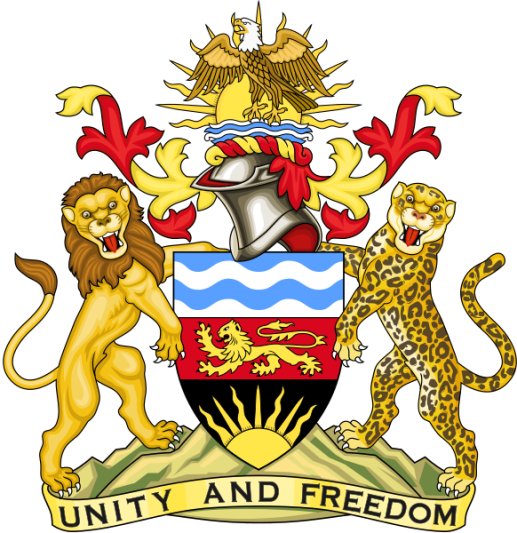 AcknowledgementsThe Department of Disaster Management Affairs would like to extend its gratitude to all government ministries, departments and agencies, UN agencies, the Malawi Red Cross Society (MRCS) and Non-Governmental Organizations (NGOs) for their participation in the development of the Malawi National COVID-19 Preparedness and Response Plan. The Government of Malawi wishes to acknowledge, with gratitude, various stakeholders and institutions for their commitment and contributions in the development of the plan. In particular, special thanks go to the cluster leads and co-leads for their special dedication towards development of the plan. The Government would also like to acknowledge the United Nations Resident Coordinator’s Office (UNRCO) and World Health Organization (WHO) for the guidelines that assisted the Health Cluster to develop a robust plan.acronymsAIDS			Acquired Immunodeficiency SyndromeADMARC		Agricultural Development and Marketing CorporationCBCC			Community-Based Childcare CentreCBO			Community Based OrganizationCERF			Central Emergency Response FundCHAM			Christian Health Association of MalawiCLTS			Community Led Total Sanitation (an approach)CMT			Country Management TeamCPCs			Civil Protection CommitteesCOVID-19		Coronavirus Disease 2019DC			District CommissionerDfID			Department for International Development (UK)DHO			District Health Office(r)DNHA			Department of Nutrition HIV and AIDSDoDMA		Department of Disaster Management AffairsEMT			Emergency Management TeamGBV			Gender Based ViolenceGoM			Government of MalawiHCT			Humanitarian Country TeamHIV			Human Immunodeficiency VirusIEC			Information, Education and Communication MCH			Maternal and Child HealthMDF			Malawi Defence ForceMoAIWD		Ministry of Agriculture, Irrigation and Water DevelopmentMoDMAPE		Ministry of Disaster Management Affairs and Public EventsMoFEP&D		Ministry of Finance, Economic Planning and DevelopmentMoEST			Ministry of Education, Science and TechnologyMoGCCD		Ministry of Gender, Children and Community DevelopmentMoH			Ministry of HealthMoHS			Ministry of Homeland SecurityMPS			Malawi Police ServiceMRCS			Malawi Red Cross SocietyNDPRC			National Disaster Preparedness and Relief CommitteeNEC			National Epidemic CommitteeNFI			Non-Food ItemNGO			Non-Governmental OrganisationNRU			Nutrition Rehabilitation UnitOPC			Office of the President and CabinetOVC			Orphans and other Vulnerable ChildrenPEP			Post Exposure Prophylaxis PLWHA		People Living with HIV and AidsPLW			Pregnant and Lactating Women SFP			Supplementary Feeding ProgrammeSGBV			Sexual and Gender Based ViolenceSGR			Strategic Grain ReservesSphere			Humanitarian Charter and Minimum Standards in Disaster ResponseSRHR			Sexual and Reproductive Health and RightsTfaC			Theatre for a ChangeUN			United NationsUNDP			United Nations Development ProgrammeUNFPA			United Nations Population FundUNHCR			United Nations High Commissioner for RefugeesUNICEF		United Nations Children’s FundUNRCO		United Nations Resident Coordinator’s OfficeVSU			Victim Support UnitWaSH			Water, Sanitation and HygieneWHO			World Health OrganizationExecutive SummaryMalawi recognizes the serious threat that the on-going COVID-19 global outbreak poses on the country. The Government of Malawi, in fulfilling its primary role of protecting the lives of its vulnerable citizens during disasters and reducing their exposure to risk through preparedness, spread control and case management led the development of the National Coronavirus Disease (COVID-19) Preparedness and Response Plan.The plan has been developed to establish operational procedures for preparedness and response to COVID-19 based on risks identified by the Ministry of Health (MoH) and the World Health Organization (WHO) and other emerging context-based criteria. This multi-sectoral plan aims to ensure prevention of further spread of COVID-19 into the country, preparedness and timely, consistent and coordinated response to COVID-19 pandemic. This Response Plan is based on the worst case scenario of multiple cases in multiple locations with increased local transmission.The plan has been developed through the cluster system approach led by the Department of Disaster Management Affairs. There are 15 operational clusters in the plan namely: Health, Inter-cluster coordination Protection and Social Support, Water, Sanitation and Hygiene (WaSH), Education, Food Security, Transport and Logistics, Nutrition, Agriculture and Shelter and Camp Management. The following have been included as ad hoc clusters: Public Communication Cluster, Economic Empowerment Cluster and Security and Enforcement Cluster, Local Governance; and Employment and Labour Force Protection. The Government of Malawi (GoM) through the Department of Disaster Management Affairs is responsible for the overall coordination while the Ministry of Health is the technical lead for implementation of the plan. The Presidential Committee on COVID-19 is the high level coordination structure instituted by the State President to oversee Cross-Government preparedness and response activities of the COVID-19 outbreak. The Committee is being supported by the National Covid-19 Secretariat which is manned by a National Covid-19 Coordinator. The National Disaster Preparedness and Relief Committee (NDPRC) chaired by the Secretary to the President and Cabinet comprising Controlling Officers from all government ministries provides policy guidance and leadership in implementation of the plan.The implementation of the plan requires a total of USD299,798,957.93 (about MK221,798,688,868.20. A total of USD102,529,853.60 (about MK75,872,091,664.00) has been made available, leaving a gap of USD197,269,104.33 (about MK145,387,329,891).The plan will be resourced through government and partner funding. Using this plan, government, in collaboration with the UN Resident Coordinator’s office will engage partners, including the private sector, to technically and financially support the implementation of the plan. 1.0 IntroductionCountry Profile Located in sub-Saharan Africa, Malawi is a landlocked nation bordering Tanzania to the north, Mozambique to the east and south, and Zambia to the west. The country has an area of 118, 500 sq km, of which one-fifth is water surface, largely dominated by Lake Malawi.  According to UN projections, the country’s population in 2020 is 18,932,282 and 85% predominantly live in the rural areas.  The country is divided into 29 health districts located in three geographical regions; Northern, Central and Southern. 1.2 Health  The Ministry of Health provides about 70% of the health care services in the country. The services are categorized as promotive, curative and preventive and these are currently provided at four levels: community, primary, secondary and tertiary facilities. 1.3 Points of Entry Malawi has ten (10) main points of entry. These include two (2) international airports; Kamuzu International Airport in Lilongwe and Chileka Airport in Blantyre. The eight (8) main formal ground crossings include: Songwe in Karonga, Mbirima Border in Chitipa, Mwami Border in Mchinji, Biriwiri Border in Ntcheu, Dedza Border in Dedza, Mwanza Border in Mwanza, Mlodza Border in Mulanje, Chiponde Border in Mangochi and Marka Border in Nsanje. All these points of entry have established port health services. However, these port services are facing serious challenges in terms of inadequate staff, lack of holding rooms and quarantine structures. In addition to the ten formal points of entry, Malawi has extensive porous borders with Mozambique, Zambia and Tanzania. 1.4 Plan Development ProcessThe COVID-19 Preparedness and Response Plan was developed as a collaborative effort and consultative process under the guidance of the Department of Disaster Management Affairs and Ministry of Health through the national cluster system, which is composed of members from government ministries and departments, UN Agencies, NGO, Malawi Red Cross Society and other humanitarian actors.There are 15 operational clusters: Health, Inter-cluster coordination; Protection and Social Support, Water, Sanitation and Hygiene (WaSH), Education, Food Security and Transport and Logistics, Nutrition, Agriculture, Shelter and Camp Management. The following have been included as ad hoc clusters: Public Communication Cluster, Employment and Labour Force Protection, Economic Empowerment Cluster, Security and Enforcement Cluster and Local Governance. All clusters are required to align their preparedness and response interventions to this plan’s strategic objectives. These clusters have mainstreamed monitoring and reporting into their activities to track preparedness and response activities. The purpose of this is to enable government to be informed of progress, existing capacity and resource gaps with respect to the response, as well as to generate information for resource mobilization. It also enables clusters to fulfil their accountability responsibilities. Inter-Cluster Coordination is therefore crucial by ensuring that the activities of all clusters are coordinated, monitored and evaluated.1.5 ObjectivesThe main objective of this COVID-19 Plan is to prevent further spread, rapidly detect and effectively respond to the COVID-19 pandemic thereby reducing morbidity and mortality in the country. Due to the evolving nature of the novel coronavirus, the Preparedness and Response Plan will be updated by December, 2020 or on a need basis.1.6 Cluster RequirementsSpecific cluster targets are outlined in respective cluster preparedness and response plans. The following table (1) outlines overall financial requirements for each cluster.Table 1. Overall Financial Requirements             HAZARDS, Scenarios, Risk And capacity analysis 2.1 Coronavirus Disease, COVID-19 (The hazard) Coronaviruses belong to a large family of viruses causing a wide spectrum of illness, ranging from very mild i.e.  Common cold to severe illness such as Middle East Respiratory Syndrome (MERS-CoV) and Severe Acute Respiratory Syndrome (SARS-CoV). Numerous other coronaviruses circulate among animals, including camels and some bat species. Rarely, some animal coronaviruses can evolve to cause illness in people. Sometimes coronaviruses may develop the ability to spread from person to person, for example MERS-CoV which was first reported in Saudi Arabia in 2012, and the SARS-CoV, first recognized in China in 2002. The COVID-19 is a new strain that has not been previously identified in humans.2.1.1 TransmissionCoronaviruses are zoonotic, meaning they are transmitted between animals and people.  Detailed investigations found that SARS-CoV was transmitted from civet cats to humans and MERS-CoV from dromedary camels to humans. Several known coronaviruses are circulating in animals that have not yet infected humans. The actual source of the COVID-19 has not been established but is suspected to have been transmitted from snakes to humans. The novel Coronavirus is transmitted from human to human through droplets and direct or close personal contact with an infected individual. 2.1.2 Signs and symptomsNovel Coronavirus signs of infection include respiratory symptoms, fever, cough, shortness of breath and breathing difficulties. In more severe cases, infection can cause pneumonia, severe acute respiratory syndrome, kidney failure and even death. Laboratory findings include low white blood cell particularly lymphopenia. Typical chest radiograph of COVID-19 patients shows bilateral ground glass appearance and sub segmental consolidation. The incubation period, that is, the time interval from infection with the virus to onset of symptoms is up to 14 days, but this may be subject to change as the disease evolves and new information is discovered. People are infectious when they are showing symptoms of the disease and very few cases have been identified in people who have mild symptoms amongst their very close contacts.2.2. Situation of Covid-19 in Malawi Malawi is registering increased numbers of Covid-19 confirmed cases and related deaths. There has been increasing local community transmissions of the Covid-19 pandemic. The influx of returnees from various countries has led to the increase of cases and continues to pose a threat of further spread of the disease. Therefore, the response levels have been categorized into 4 pillars: community, points of entry, health facility and infectious disease treatment centres.2.3. Scenarios and Planning AssumptionsThis Preparedness and Response Plan is based on the worst case scenario. The response levels are also categorized into 4 pillars: community, points of entry, health facility and infectious disease treatment centres. Table below summarizes the scenario, description and planning assumptions and risk analysis:2.4 Risk ClassificationIn line with the worst-case scenario, the whole country is at risk of Covid-19 pandemic. Under this classification the risk of coronavirus will be more from local transmission than imported from affected countries.2.5 National Emergency Response Capacity AnalysisThe Disaster Preparedness and Relief Act of 1991 was enacted by Parliament to make provision for the coordination and implementation of measures to address the effects of disasters. It included the establishment of a National Disaster Appeal Fund (NDAF) and the National Disaster Preparedness and Relief Committee (NDPRC) to assist with policy guidance and the National Disaster Preparedness and Relief Technical Committee (NDPRTC) to work on technical issues. Government institutions at the national and district level face many challenges, including the following: Limited financial resources for maintenance of existing disaster response structures and to ensure effective emergency response;Inadequate Early Warning and Surveillance Systems for many disasters including disease outbreaks;Inadequate transport and communication facilities impeding dissemination of early warning messages, rapid assessments, verifications and emergency response;Inadequate capacity (human, technical, material and financial) for coordination at both national and district levels which negatively impact timely and effective assessment, response and information management during disasters;Inadequate cross border coordination at both national and district level;The following capacity areas and gaps are being highlighted for effective COVID-19 preparedness and response.2.5.1 Points of EntryAll the 10 main points of entry have port health workers who can be trained to conduct screening services. Kamuzu and Chileka Airports have quarantine facilities, however, the main challenge is lack of space/holding rooms for suspected cases and office for port health workers. In addition, most of the crossings are impacted by Porous informal long borders which undermines the impact of the health services provided at the formal ground crossings.2.5.2 Infectious Disease Treatment CentresAs part of preparedness to 2014 Ebola Virus Disease (EVD) outbreak in West Africa, with financial support from World Bank, the country built 6 Infectious Disease Treatment Centres(IDTCs) in Karonga, Mzuzu, Dedza, Mchinji, Blantyre, Mwanza and Lilongwe. The IDTCs have been assessed and there is need to renovate, refurbish and equip them with standard and advanced medical kits. There is limited facilities for isolation in the country. Each district has now identified an area for ETUS for moderate to severe cases, but the ETUs need to be renovated and there is an urgent need for supply of oxygen and related equipment 2.5.3 Capacity for Coronavirus case managementIn districts where IDTCs were built, health care workers were trained on highly infectious disease case management, with a focus on Ebola. The training was conducted in 2019 and most of these health workers will only need orientation to the specifics of coronavirus disease such as respiratory support, IPC precautions and specimen collection. All districts and central hospitals need to have core teams that are committed and motivated to work in environment of highly infectious diseases. These teams will lead in serving all district including those without IDTCs that were not targeted for trainings. 2.5.4 Covid-19 SuppliesFunding is required to procure and distribute IPC materials, drugs, supplies and medical equipment for prevention, investigation and management of novel coronavirus cases. The Covid-19 infection prevention and control measures are also resulting in delays in procurement and delivery of supplies. 2.5.5 Coronavirus Surveillance ActivitiesAs part of preparedness, the country has intensified screening and surveillance at PoE where travelers from very high risk areas are identified and monitored for 14 days. There are limited quarantine facilities for these travelers hence the self-quarantine option in their homes was opted for. However, resources to maintain daily visits to clients and to ensure compliance of IPC and mobility rules for the travelers under surveillance are inadequate.2.5.6 Decentralized Response and Local GovernanceThe national DRM institutional structure spans from the central to district and community level. There has been limited capacity of the district and community structures in the management, implementation as well as surveillance of Covid-19 cases and interventions.With increased local transmissions, a decentralized response using the robust local government structures is required. There is need for funding and investment in strengthening the district structures in case management, testing infrastructure, coordination, monitoring and surveillance for a robust response to Covid-19 pandemic.IMPLEMENTATION, COORDINATION, COMMUNICATION AND MONITORING ARRANGEMENTSThis section provides a summary of how implementation, coordination, communication and monitoring of emergency activities will be carried out.3.1 Coordination and Implementation ArrangementsThe Presidential Committee on COVID-19 is the high level coordination structure overseeing Cross-Government preparedness and response activities of the COVID-19 outbreak. The Committee will be supported by the National Covid-19 Secretariat which will be manned by a National Covid-19 Coordinator. The National Disaster Preparedness and Relief Committee (NDPRC) chaired by the Secretary to the President and Cabinet comprising Controlling Officers from all government ministries will provide policy guidance and leadership in implementation of the plan. The Department of Disaster Management Affairs and the UNRCO are responsible for facilitating resource mobilization, effective and efficient implementation of COVID-19 preparedness and response for UN- Agencies and development partners through the Humanitarian Country Team (HCT). The Department of Disaster Management Affairs is responsible for overall coordination of the COVID-19 Response. The Ministry of Health is the technical lead institution for implementing COVID-19 preparedness and response activities and will provide all the necessary technical support and expertise. Table 3: Cluster Leads and Co-LeadsAn Emergency Operation Centre (EOC) has been set up at PHIM to ensure efficient coordination of activities. At the district level, similar structures/clusters are replicated.3.2 Communication and Information ManagementEffective communication and information management is crucial in implementation of the Plan. This plan has also established a communication sub-cluster to spearhead proper messaging and communication on the Covid-19. Key to the sub-cluster would be the development and implementation of the COVID-19 Communication Strategy. Clusters will also use several mediums and networks to enhance risk communication and community engangment.3.3 Monitoring and EvaluationGovernment, in collaboration with the activated clusters and its humanitarian partners, will closely monitor the situation and interventions to ensure progress and accountability. Cluster leads and co-leads in the relevant areas of interventions, will provide technical, coordination and leadership support to guide and prioritize interventions. Strategic and cluster objectives have been developed around the priorities. In order to measure cluster objective, various clusters identified a set of priority activities. The clusters will regularly monitor their implementation using the monitoring and evaluation (M &E) framework.Figure 1: Coordination Structure4.0 CLUSTER PREPAREDNESS, RESPONSE AND EARLY RECOVERY PLANS4.1 INTER-CLUSTER COORDINATION AND ASSESSMENTThe DoDMA leads the Co-ordination, Communication and Assessment operation for preparedness, emergency response and recovery while the UNRCO co-leads. 4.1.1 	Overall ObjectiveTo facilitate appropriate coordination arrangements and communication between Government, UN, and NGOs including MRCS in responding to emergencies and during Preparedness and Response planning process.4.1.2 	Specific ObjectivesTo strengthen coordination between government, the UN and NGOs for Covid-19   preparedness, response and recovery efforts at national and local levels;To support coordination at Local Authority level (District, Town, Municipal and City)To coordinate joint resource mobilization effort.4.1.4    Covid-19 Response Activities4.1.5   Covid-19 Early Recovery Activities4.2  PUBLIC COMMUNICATION4.2.1 Overall Cluster ObjectiveThe core objective of the Public Communication Cluster is to enhance information flow amongst all stakeholders and the general public on Covid-19.4.2.2 Specific ObjectivesProvide timely communication which will among other things, counter spread of fake news on Covid-19Raise awareness amongst stakeholders and the general public on Covid-19 Equip and empower communication front-line workers with knowledge on Covid-19Coordinate and monitor the implementation of communication interventions for all Covid-19 stakeholders Fight stigma against suspected Covid-19 cases4.2.3 Target populationThe communication plan targets all stakeholders and the general public. These include: The Media, MDA’s Donor community, the clergy, traditional leaders, etc4.2.4 Covid-19 risks to the clusterIntermittent funding towards the Cluster’s activities which paralyze  positive behavioural outcomes as behaviour change communication requires on-going interventions Lack of PPEs to cluster members in carrying out their activities The weekly physical meetings since virtual meetings are costly Orientation sessions with various stakeholders such as media, district clusters and community structures Generating content for messaging process for video documentaries and other Information, Education and Communication (IEC) MaterialsCommunication pre-testing processes pose a threat as selected target group members need to be engaged4.2.5 Covid-19 Spread Prevention and Control activities4.2.6. Covid-19 Response Activities4.2.7. Early Recovery Activities4.3 HEALTH CLUSTER4.3.1 Overall GoalThe overall goal of the health cluster is to prevent the further escalation of the epidemic, rapidly detect new infections, reduce morbidity and mortality from COVID-19 in the country. 4.3.2 Specific ObjectivesTo strengthen coordination and leadership for the health sector response towards the COVID-19 epidemic in Malawi by December 2020To provide meaningful, relevant, accurate and actionable information on COVID-19 to all Malawians through to December 2020To detect COVID-19 cases and contacts in Malawi through to December 2020.To strengthen all POEs in order to minimize the transmission of COVID-19 from other countries to Malawi by December 2020To provide timely and quality testing services for COVID-19 to ensure early detection for rapid appropriate interventions by December 2020.To manage all COVID-19 confirmed cases through provision of clinical, nursing and psychosocial care at all levels of health service delivery by December 2020 To prevent and control the spread of COVID -19 through implementation of IPC measures at all levels by 2020 To mobilize COVID-19 supplies, medicines, equipment, and pre-position and deliver them by December 2020.To strengthen capacity of all district and central hospitals to deliver services for moderately and severely ill patients affected by COVID-19 and isolate cases by December 2020To maintain equitable access to essential health services delivery to minimize consequences and mitigate the impact of COVID-19 on the population through to December 2020.To provide adequate and qualified surveillance, lab, clinical and relevant health human resources for COVID-19 response4.3.3 Target populationThe response plan of the health cluster is targeting the entire population residing and incoming in Malawi. The different strategies and activities are applied to tackle to the susceptible population for preventing from infection, the exposed population to reduce morbidity, the infected population to reduce mortality, and recovered population for holistic health recovery. Specific activities were proposed to target general population and health related workers for COVID-19 response. 4.3.4 COVID-19 risks to the clusterThe COVID-19 pandemic poses strong risk to the whole health cluster. Directly, the novel SARS-COV-2 is a health threat to the whole population in Malawi by the fact that everyone is susceptible to infection. Excess mortality and disability are expected due to the disease. Indirectly, the highly transmissibility of the virus may interrupt the routine essential health service delivery, reduce the quality of care and increase other disease morbidity and mortality. The disease can also affect the health work force to provide necessary services and escalate its impact in the overall population health in country. 4.3.5. COVID-19 Preparedness, Prevention and Response Activities4.3.6. Early Recovery Activities4.4 WATER, SANITATION AND HYGIENE4.4.1 Overall GoalThe overall objective of the WASH cluster program is to ensure that the most vulnerable affected people (women, girls, boys and men) have increased, equal and sustained access to safe and appropriate water, sanitation services and hygiene promotion, which will contribute to the reduction of morbidity and mortality caused by Coronavirus through providing timely, coordinated and appropriate preventive and response WASH services and activities.4.4.2 Specific ObjectivesTo provide safe water supply in adequate quantities to affected population in ETUs, schools, HCFs, transit centers, IDPs and other deprived surrounding vulnerable communities.To provide gender responsive sanitation and hygiene facilities in emergency treatment units and other transit centers for Corona affected populations.To continue promoting hand washing with soap in strategic places in collaboration with the communication Cluster.To ensure a coordinated WASH response to the Corona virus outbreak with other service providers at national, district and sub district levels – particularly with the health and colleagues to avoid duplication of effort; contradictions and for leveraging of use of resources.To ensure that the Covid-19 response is integrated into existing WASH programmes. To ensure effective Information management and sharing about the WASH response to the Corona outbreak. To preposition adequate Health and WASH supplies to respond to perceived outbreaks of Coronavirus and returnees.Increase access to WASH especially for highly vulnerable populations and advocacy for WASH response resourcing.4.4.3 Target PopulationThe WaSH cluster will target a population of 9million people – about 50% of the Malawi Population in (in overcrowded places, markets, borders, high case load districts, IDPs, schools, HCF,) and a case load of 30’000 positive cases with WaSH services for the prevention of the spread of coronavirus outbreak.4.4.4 Covid-19 Risks to the WaSH ClusterThe limited financial resources to respond to the huge number of people who might be affected wThe lack of proper and adequate protection of health and other frontline workers involved in promoting WASH.High illiteracy, poverty and naivety that goes with these, preventing uptake of WASH related messages. People are still attending gatherings and events beyond the presidential election campaigns.The current huge critical water supply and sanitation needs across the country. The delayed availability of WASH data on HCFs and schools, would prevent the quickest planning by partners. Hygiene promotion may be challenged by the imminent lockdowns & absence of permanent handwashing facilities risks that people stop handwashing practices.Slow adaptation to long held cultural and traditional practices by the populace in activities like weddings (and associated rites), funerals, religious functions, and other generally accepted norms of cultural and communal association and interactions.4.4.5 WaSH Cluster PlanBelow a tentative summary of the cluster workplan per the 4 different response phases with details4.4.6 Covid-19 Spread Prevention and Control activities4.4.7 Covid-19 Response Activities4.4.8 Early Recovery Activities 4.5 PROTECTION and social supportA. Protection4.5.1. Overall Cluster Goali. To reduce protection threats for affected populations, and to protect all vulnerable groups from violence, exploitation, abuse and neglect during disasters and ensure that human rights are respected.ii. To cushion the socio-economic impact of Covid-19 on the poor and vulnerable.4.5.2. Specific ObjectivesProtection:To prevent and address the impacts of the COVID-19 outbreak through coordination and support to:Advocate for inclusion of specific rights, needs and vulnerabilities of vulnerable groups (including women, girls, and children, persons with disabilities, the elderly, migrants, refugees and asylum-seekers, and persons deprived of liberty) in the prevention, early detection, care and treatment strategies and programmes implemented by other clusters.Ensure gender and protection services are adequately mainstreamed at inter-cluster planning and service delivery levels.Provide mental health and psychosocial support (MHPSS) and stigma prevention for all affected populations. Support continued essential protection services for the general population.Provide targeted support for vulnerable groups at risk of infection and those affected by COVID-19.Risk mitigation of gender-based violence (GBV) and all forms of violence, abuse, exploitation and neglect, including the risks for people in isolation and quarantine Prevent separation of children from caregivers.Strengthen coordination of protection partners at national, district and community levels for an effective response to COVID-19B. Social Support Prevent the poor and vulnerable from falling further into poverty and assist them to cover their basic needs including food security; Support the continuous uptake of nutritious meals to help prevent the outbreak of opportunistic diseases during the pandemic;Protect the poor and vulnerable from engaging in negative coping mechanisms and selling off of productive assets as a result of loss of livelihood sources due to strict crowd control measures aimed at controlling spread of the disease;Promote health seeking behaviors of the poor and vulnerable during the Coronavirus disease outbreak in Malawi;Assist the poor and vulnerable reconstruct their livelihoods post the Coronavirus disease outbreak4.5.3. Target populationThe plan targets: 1) populations and families affected by the outbreak of COVID-19 both health-wise and socio-economically, especially those marginalized and vulnerable, including children, women, elderly, people with disabilities, children in institutions, migrants, refugees, and asylum-seekers,  victims/survivors of GBV, persons deprived of liberty,  people with HIV/AIDS and chronically ill, and those in hard-to-reach locations or with poor access to services; 2) service providers to ensure continued provision of essential GBV and protection services as well as ensure prevention and response to sexual exploitation and abuse (PSEA); 3) poor and vulnerable segments of the population4.5.4. COVID-19 risks to the clusterRisk of transmission of COVID-19 to the protection and social support workforce (including social workers, police, health and community workers and volunteers)Risk of discontinuation of protection services due to the limited capacity and resources to provide remote services or inadequate provision of personal protective equipment (PPE) or containment measures precluding provision of protection services Increased risks of GBV, violence against children, child marriage, and teenage pregnancy, including due to prolonged school closuresNegative impact on the mental health and psychosocial wellbeing of the affected population, including frontline health and protection workforce Protection4.5.5 Covid-19 Preparedness and Capacity Building Activities4.5.6 Covid-19 Spread Control activities4.5.7 COVID-19 Response Activities4.5.8. Early Recovery ActivitiesB. SOCILA SUPPORT4.5.9 Covid-19 Preparedness and Capacity Building Activities4.5.10 COVID-19 Response Activities4.5.11 Early Recovery Activities4.6 ECONOMIC EMPOWERMENT 4.6.1 Overall Cluster ObjectiveThe objective of this cluster is to provide short, medium and long term mitigating policy measures to counter the disturbances that Coronavirus has caused on different sectors of the economy. 4.6.2 Specific Objectives To enhance Coordination and Leadership for COVID-19 related interventions aimed at lessening the suffering of businesses;To raise awareness among the affected stakeholders on what Government and other stakeholders can do/are doing to lessen the effects of Coronavirus;To undertake studies aimed at assessing how specific sectors of the economy have been affected;To provide recommendations on policies that should be implemented to preserve businesses and livelihood in this period of the pandemic;To provide leadership on efforts being undertaken to address the economic effects of the coronavirus on the economy;To verify data on perceived effects of Coronavirus on specific sectors of the economy;To provide expert advice to researchers on assessments of the effects of Coronavirus on the economy;To monitor implementation of policies aimed at lessening the effects of Coronavirus on different sectors of the economy;To mobilize resources including ideas on how best to address the negative effects of Coronavirus; andTo conduct periodic reviews on the Economic Empowerment Cluster response plan.4.6.3 Target populationThe Economic Empowerment Cluster will target Micro, Small and Medium Enterprises (MSMES) as well as large scale businesses operating in Malawi with the aim of saving businesses which employ Malawians and pay taxes to the Government. In addition, intervention of the Cluster will ensure that livelihood of the general population is not severely disturbed.4.6.4 Covid-19 risks to the clusterThe pandemic has negatively affected almost all the productive sectors of the economy. In view of this, there is an urgent need for Government to intervene by, among other things, instituting policies that will revive growth of the sectors. This will assist in saving jobs and avoid continued loss of businesses and livelihood. The Economic Empowerment Cluster, however, faces a number of risks that may delay its operations including the following:Limited resources to support businesses that have severely been affected by the pandemic;Lack of proper and adequate tools and skills to be used when assessing the actual effect of the Coronavirus on individual business establishment in different sectors of the economy;Overestimation of possible effect of Coronavirus on individual businesses with the aim of inflating associated claims; andTimeliness of interventions for economic activities that are at the verge of collapsing due to pandemic.4.6.5 Early Recovery Activities4.7 EMPLOYMENT AND LABOUR FORCE PROTECTION4.7.1. Overall Cluster GoalTo develop and protect the labour force through enhancement of labour Relations; Occupational Safety, Health and Welfare; worker’s compensation services and skills development in the wake of COVID-19 pandemic as it impacts the workplace.4.7.2. Specific ObjectivesTo protect jobs,To protect vulnerable workers To promote safety and health at work To mitigate against COVID-19 spread.  4.7.3. Target populationEmployers, workers, job seekers and laid off workers both in formal and informal economy4.7.4. Covid-19 risks to the clusterThe ILO estimates that up to 25 million people could become unemployed due to COVID-19 globally.  Enterprises of different sizes will be stop operating, cut off operations and lay off workers. So far the Ministry has received a number of notifications of retrenchments particularly from hospitality and aviation sectors. Already, the aviation is on the verge of collapse as it has issued an official statement on flight cancellation of all carriers expect those carrying cargo and personnel under the category of emergency services. Many workers, particularly those in lower positions, are losing or are likely to lose their jobs. In Malawi, the unemployed are not eligible for unemployment benefits. Casual workers, day laborers and informal traders will not be spared. They will have no means to ensure that they have food on the table. In the long term cycles of poverty and inequality will drastically increase. Overcrowding of some workplaces also poses a risk of accelerating workplace transmission of COVID-19.4.7.5 Covid-19 Emergency Preparedness and Capacity-Building Activities4.7.6 Covid-19 Spread Prevention and Control activities4.7.7 Covid-19 Response Activities4.7.8. Covid-19- Early Recovery Activities4.8 EDUCATION CLUSTER 4.8.1 Overall Cluster ObjectiveThe Education Cluster will ensure that teaching and learning continues through innovative solutions and creating an enabling environment in communities with special attention given to vulnerable groupsin the education sector.4.8.2 Specific ObjectivesAwareness raising, social and behaviour change and capacity buildingSafety and decongestion (when schools re-open) Coordination and communicationContinuity of learning (when schools are closed)4.8.3 Target populationECD: 2,014,820 children (1,027,559 boys and 987,261 girls) from ECD and preschools including those with disabilities. Primary School: 6,361 primary schools with the enrolment of 5,303,188 learners (girls: 2,677,650 and boys: 2,625,538) Secondary School: 1,452 secondary schools with the enrolment of 379,025 learners Higher education: 34,924 students are currently studying at higher education institutionsTeacher population at primary 66, 350 (25,970 females and 40,380 males); At secondary 14, 398 (3, 292 females and 11, 106 males).  4.8.4. Covid-19 risks to the clusterEducation institutions being utilised as receiving centres for returneesFront line staff (e.g. teachers) who may get in contact with potential Covid19 victimsMaterials sustainable availability for ensuring learning environments are safe from covid19 spread; would the government ensure sustainability? Would the parents ensure sustainability of protective measures such as face masks, sanitizers?Learners and teachers adhering to covid19 preventive and safety measures when schools reopen4.8.5. Covid-19 Spread Prevention and Control activities4.8.6. Covid-19 Response Activities4.8.7. Early Recovery Activities4.9   SECURITY AND ENFORCEMENT4.9.1 IMMIGRATION4.9.1.1 Overall ObjectiveTo execute pro-active Coronavirus operation while executing its mandate of managing people entering and exiting the country taking into cognizance that the transmission of the Coronavirus is accelerated through mobility of people.4.9.1.2 Specific ObjectivesTo strengthen screening of people entering Malawi at the port of entry in liaison with port health officials To conduct border patrols to counter illegal entry to subject the culprits to thorough screening by health officials To mount permanent and temporary roadblocks where health officials will also be present for screening purposes To suspend issuance of border passes and visas in order to minimize cross border activities To procure operation vehicles and sanitization items 4.9.1.3 Target populationTarget population is the traveling community and foreigners’ resident in Malawi4.9.1.4 Covid-19 risks to the ClusterExposure of officers to affected personsReduction of revenue collected which affect Departmental operationsClosure of border posts due the pandemic which poses security risk4.9.1.5 Covid-19 Spread Prevention and Control Activities4.9.1.6 Covid-19 Response Activities4.9.2 MALAWI PRISONS4.9.2.1 Overall Cluster ObjectiveThe overall objective of the Malawi Prisons Service within the Law Enforcement cluster in the fight against the spread of the Covid-19 pandemic is that of enhancing preventive and supportive measures for inmates, officers (including spouses and dependents) through implementation of tailor-made activities in relation to covid-19 emergency preparedness and capacity building, Covid-19 spread control, and Covid-19 early recovery.4.9.2.2 Specific ObjectivesTo enhance screening of inmates on entry, during incarceration, and upon discharge.To provide personal protective equipment and sanitary products to officers, spouses, dependants, and inmates.To sensitize officers spouses, dependants, and inmates on the preventive measures.To identify, rehabilitate and refurbish facilities, and construct additional facilities that are earmarked for isolation facilities Covid-19 cases.To enhance classification of new admissions and place them into designated isolation facilities.To enhance collaboration with other key stakeholders in the fight against the pandemic.To train both technical and non-technical health workers, and members of staff on proper Management of Covid-19 pandemicTo maintain sanitation of the country’s prisons through continuous fumigation of the facilities and mass testing of staff, spouses, dependants, and inmates4.9.2.3 Target populationThe Department’s plan is targeting a population of 23,200 of which, 13, 200 are inmates, 10,000 officers, their spouses and dependents.4.9.2.4 Covid-19 risks to the clusterThe Malawi Prisons Service is at high risk of the covid-19 pandemic due to the following reasons, among others:Higher rate of congestion (currently at 82%)New admissionsInadequate Personal Protective EquipmentInadequate space to cater for isolation centresLack of test kits for mass testingLack of disinfectants for fumigationLack of medical equipment like oxygen concentrators and thermo guns, among others.4.9.2.5 Covid-19 Spread Prevention and Control activities4.9.2.6 Covid-19 Response Activities4.9.2.7 Early Recovery Activities4.9.3   MALAWI DEFENCE FORCE4.9.3.1 Overall Cluster ObjectiveThe main objective of this Preparedness and Response Plan is to prevent the spread Covid-19 disease in Malawi.4.9.3.2 Specific ObjectivesThe specific objectives include:To assist in enforcement of Covid-19 preventive measures in selected areas, districts or entire country.To assist in control of illegal movement of people through border patrols. To assist in delivery of humanitarian aid.To assist in provision of security in treatment and isolation centres.To provide logistical support during management of returnees and deportees.To build capacity of all health care workers (HCW) in all MDF camp hospitals. To strengthen Covid-19 disease surveillance/screening in all MDF sites and case management.To mobilize Covid-19 supplies and equipment.4.9.3.3 Target populationThe targeted population is in two categories. The first category is HCWs in all MDF camp hospitals. The second category comprises of MDF service members, their spouses, dependents and members of the community surrounding military cantonments. 4.9.3.4 Covid-19 risks to the clusterHCWs in all MDF camp hospitals are at risk of acquiring Covid-19 disease through follow up, contact tracing and case management. The service members who will be involved in various Covid-19 operations like border patrols are also at risk of contracting the virus.  4.9.3.5 Covid-19 Spread Prevention and Control activities4.9.3.6 Covid-19 Response Activities4.9.4   MALAWI POLICE4.9.4.1 Overall Cluster ObjectiveTo execute pro-active coronavirus operation while executing its mandate of managing people entering and exiting the country taking into cognisance that the transmission of the coronavirus is accelerated through mobility of people.4.9.4.2 Specific ObjectivesAll police officers are well informed and trained about the pandemic including their role in prevention and aiding treatment through provision of information and communication material, awareness and training programs.Administrative arrangement to curb the spread of the outbreak among the officers, the detained suspects and those seeking their service or across these groups are put in placeThe required supplies (such as water, disinfectants and personal protective gear) are available and properly used by all.Availability of reliable, safe and timely logistical systems and transportation through addition vehicles and liaison offices.Efficient and effective communication and coordination between the Malawi Police Service and the district/national response team is implemented through establishment of focal persons and communication systems. Continuous monitoring of all the policies and strategies across the country4.9.4.3 Target population The target population comprises the officers, the travelling community and the population in the border districts.4.9.4.4 Covid-19 risks to the clusterPublic disorderPublic non-complianceInability to maintain containmentFood shortagesInadequate Morgues/Mortuary space Loss of key personnel due to infectionAbsenteeism Collapse of government systemsFailure of critical infrastructureInadequate legal frameworks permitting actionOpportunistic criminal activities due economic impactProlonged recovery planInjuries to the public and police officersCongestion in police cells Long and porous borders 4.9.4.5 Covid-19 Spread Prevention and Control activities4.9.4.6 Covid-19 Response Activities4.9.4.7 Early Recovery Activities FOOD SECURITYThe Ministry of Disaster Management Affairs through the Department of Disaster Management Affairs (DoDMA) leads the Food Security Cluster while WFP co-leads. 4.10.1 Overall Cluster ObjectiveTo provide live saving food assistance to food insecure urban, semi urban and rural households affected by the impact of COVID-19.4.10.2 Specific ObjectivesTo provide lifesaving food assistance to people affected by the economic shock consequent to Covid-19 outbreak.To minimise negative or risky coping mechanisms for affected communities and households that may lead to increasing the risk of COVID -19 infections.4.10.3 Target populationUrban and semi urban poor households that are likely to be affected by the impact of COVID –19.Rural food insecure populations that may be affected by limited availability of casual labour and food commodities on local markets as result of COVID –19 outbreak. 4.10.4 Covid-19 risks to the clusterThe limited financial resources to respond to the huge number of people who might be affected The lack of proper and adequate protection of health and other frontline workers involved in promoting food security assessments and distributionsHygiene promotion may be challenged by the imminent lockdowns & absence of permanent hand washing facilities risks that people stop hand washing practices.Slow adaptation to long held cultural and traditional practices by the populace in activities like weddings (and associated rites), funerals, religious functions, and other generally accepted norms of cultural and communal association and interactions.4.10.5 Covid-19 Spread Prevention and Control Activities4.10.6 Covid-19 Spread Prevention and Control Activities4.10.7 Covid-19 Response Activities4.10.8 Early Recovery Activities4.11 TRANSPORT AND LOGISTICS4.11.1 Overall Cluster ObjectiveTo provide relevant logistics and operational support to the humanitarian community and key stakeholders involved in the COVID-19 emergency response activities4.11.2 Specific ObjectivesTo ensure minimal disruption to the humanitarian logistics network and maintain national, regional and international supply chain linkages for timely procurement, transport and prepositioning of COVID-19 supplies and equipment as required To provide dedicated COVID-19 logistics coordination and common services including storage, transportation and engineering/light construction support4.11.3 Target populationAs a service-based cluster and key enabler of the humanitarian response, targeting is not done based on a population but rather all clusters, the humanitarian community (UN, NGOs and International Organisations) and, relevant government entities among other key COVID-19 responders are expected to be supported4.11.4 Covid-19 risks to the clusterGlobal disruptions to the medical and humanitarian supply chain leading to considerable delays in sourcing, procurement and transport affecting the timeliness of programme interventionsBorder closures and travel restrictions causing delays with the procurement of critical items and/or entry of experts involved in national logistics readiness and response efforts Potential hikes in transporter and supplier fares affecting the cost-effectiveness of the emergency logistics response. National or regional containment measures might impact the availability of logistics staff movement and flow of essential COVID-19 relief items. 4.11.5 Covid-19 Spread Prevention and Control activities4.11.6 Covid-19 Response Activities4.11.7 Early Recovery Activities4.12. AGRICULTURE4.12.1. Overall Cluster GoalThe Agriculture Sector builds a more resilient agri-food systems to tackle the possible impacts of COVID-19, ensuring food and nutrition security, strengthening the capacity of the country to prevent and deal with climate change and other future emergencies.4.12.2 Specific ObjectivesProvide timely and credible information about the impacts of COVID-19 in the functioning of food systems across the country. Sensitize agriculture staff and farmers, and upstream food system actors on spread and prevention measures of COVID-19 to ensure continuity of the critical food supply chain, protect food chain actors and working environments, and mitigate the disease transmission;Conduct a comprehensive risk and vulnerability assessment to determine recommended mitigation and preventions measures to document the risks and vulnerabilities presented by COVID on all food chain actors from farm to fork.Stabilize and increase availability and access to diverse and nutritious foods by increasing and diversifying production, scaling up good practices, supporting rural incomes and preserving ongoing critical livelihood assistance to vulnerable households;Maintain a basic operational structure in the field that facilitates provision of relevant information about COVID-19;Coordinate and monitor implementation of agriculture COVID-19 interventions for agriculture sector.Develop tailored approaches to ensure that all highly vulnerable groups are reached with measurable outcomes, including farmers, upstream food system actors, women, men, adolescent girls, boys, elderly, PLHIV, and groups that risk falling into poverty.4.12.3 Covid-19 risks to the clusterThe following are the risks associate with the Agriculture Cluster:Lack of proper knowledge on preventive measure to be taken at the time to guide small-scale farmers in different sort of activities.Possible exposure for Agriculture Field level workers and enumerators to the COVID-19 at the moment to gather data and provide awareness to local farmers.Scarcity of crop, veterinary inputs and fish production inputs such as fertilizers, seeds, vaccines, feedstock to facilitate production activities.Limited possibility to organize market-oriented interventions involving large numbers of stakeholders and farmers.Limited functionality of local food markets will imply increase of post-harvest losses and livelihoods depletion within different value chains.Exposure during meetings such as trainings, field days, open days, agriculture fairs, agriculture campaigns, demonstrations, field trials, constructions and maintenance of irrigation schemesSocial distancing, health and environmental sanitation, and protection measures, reduced access to information and markets, create constraints and new challenges to food production and supply systems. This in turn creates bottlenecks in the systems that can lead to lower production, post-harvest loss, price-related impacts, lower market access and sales.  The reduction in demand and supply creates a double risk.Women and adolescent girls, who are already vulnerable, may be heavily impacted as they make up a large portion of the informal labour market, and are often in front-line positions.   They may lose access to income from livelihoods, savings from VSL, and be subject to increase domestic violence, forced labor, or unwanted sex, and increase d school drop-outs due to the increased pressure on livelihoods and the economy.4.12.4 Targeted PopulationThe Agriculture cluster will target a population of up to 500,000 farming households and upstream food system actors, including collectors, informal traders, aggregators, market operators, SMEs, transporters, etc., with different activities aiming at support steady food production and ensure functioning of the essential food systems in the country.  A special effort will be done to cover all food systems actors, including smallholder farmers, and food systems actors who all play a crucial role in the food supply chain in Malawi. Support for small-scale farmers will ensure that their capacity to produce a diverse diet for home consumption, supply markets, and earn income is strengthened while their health and nutrition are safeguarded to prevent the impact of COVID-19 mitigation measures and disease transmission.     Private sector stakeholders, upstream food systems actors will be targeted, especially with the aim of maintain healthy markets and ensure food a supply across the country and regionally.  4.12.5 Covid-19 Response Activities4.12.6 Early Recovery Activities4.13 NUTRITION CLUSTER4.13.1 Overall Cluster GoalThe overall goal of the Nutrition Cluster is to ensure continuity of multi-sectoral nutrition services to prevent and treat malnutrition culminating from infections and/or impacts of COVID19 pandemic on individuals, communities and the nation by December 2020.4.13.2 Specific Objectives of Nutrition Cluster COVID-19 Response PlanStrengthened nutrition coordination at all levels to respond to the COVID-19 pandemic.Strengthened nutrition capacity at all levels to enhance COVID-19 prevention Continuation of essential multi-sectoral nutrition programming while preventing COVID-19.Clear and effective nutrition related COVID-19 risk communication among the target population (see section 3 for targets), including:Nutrition care and support for COVID-19 patients with nutrition supplementation and psychosocial support for those in need.4.13.3 Target populationStarting with the most nutrition and COVID-19 vulnerable down to the general public.The remainder of the general public will be reached via mass media and decentralized structures: ADCs and VDCsSector subcommittees (Civil Protection Committee, Nutrition Coordinating Committees, District Agricultural Extension Services System, School Health and Nutrition, Social Welfare, Youth, Community Based Natural Resource Management Committees, Community Development, etc.).4.13.4 COVID-19 risks to the Nutrition ClusterCOVID-19’s prevention measure of physical distancing disrupts services and businesses which can have a knock-on effect on nutrition.  As COVID-19 increases there will likely be deterioration of the nutritional status among Children Under 5 (CU5), Primary School Aged Children (SAC), Pregnant and Lactating Women (PLW), Persons Living with HIV and AIDS (PLHA), Non-Communicable Diseases (NCDs), the elderly and food insecure individuals.  4.13.5 COVID-19 Spread Preparedness, Prevention and Control activities4.13.6 Nutrition COVID-19 Response Activities4.14 SHELTER AND CAMP MANAGEMENT4.14.1 Overall Cluster ObjectiveThe overall objective of the shelter cluster is to contribute towards shelter and camp management needs through provision of timely and appropriate response services for the affected population due to risk of Covid-19 outbreak.4.14.2 Specific ObjectivesTo provide tents in adequate quantities to affected population in ETUs, transit centers, IDPs and other deprived surrounding vulnerable communities.To provide shelter response facilities such as (mosquito nets, blankets, sleeping mats and solar lumps) in emergency treatment units for Corona virus affected populations.To ensure a coordinated shelter response to the Corona virus outbreak with other service providers at national, district and sub district levels.To preposition adequate shelter supplies to respond to Coronavirus outbreak and returnees/ deportees.4.14.3 Target population The shelter cluster will target a population of 1.5 million people in Malawi targeting isolation centres, emergency treatment units, hospitals, IDPs and schools. These will include all the affected, vulnerable and the population that is at risk.4.14.4 Covid-19 Risks to the ClusterThe cluster shall be aware of the following risks associate Limited financial resources to respond to growing number of people at risk of COVID-19.The lack of proper and adequate protection of shelter members and other frontline workers involved in promoting shelter related interventions.Non-adherence to COVID-19 preventive measures as many people are still attending gatherings and other events.There is huge critical shelter needs across the country hence needs for more resource mobilization including messaging on housing and settlements4.14.5 Covid-19 Spread Prevention and Control activities4.14.6 Covid-19 Response Activities4.14.7 Early recovery activities  4.15 LOCAL GOVERNMENT COORDINATION CLUSTERThe Ministry of Local Government and Rural Development in collaboration with all 35 councils lead the Cluster.4.15.1 Overall Cluster Objective The overall objective of the LOCAL GOVERNMENT COORDINATIION cluster is to contribute to the effective coordination of the Covid- 19 response by the Local Government Authorities (LGAs) through provision of policy and legislative guidance for preventive measures and providing timely and appropriate support to the response activities in the districts affected by and at risk of the Covid pandemic.4.15.2 Specific ObjectivesTo provide policy guidance and legal advice to the LGAs as they are engaged in implementing Covid- 19 response activities;To provide timely information to the LGAs and ensure effective knowledge management by sharing with the LGAs about any changes in policy, rules and regulations regarding the response;To ensure there is standardized, structured and well-coordinated Covid response by the LGAs and ensuring that the LGAs effectively collaborate with other service providers at national, district and sub district levels –to avoid duplication of effort and policy contradictions; andTo establish cluster-wide coordination platform for engagement at national, district and community levels to leverage support for provision of adequate resources to LGAs to effectively respond to the Covid pandemic.4.15.3 Target populationThe LG Coordination cluster will target a population of up to 50,000 people as it will affect all 35 Local Government Authorities in Malawi with Covid response activities aimed at engaging key sector staff and heads, project managers, local leaders and other key stakeholders at the LGA level.4.15.4 Covid-19 risks to the clusterThe following are the risks associated with the LG Coordination clusterThe greatest risk is limited resources to prevent huge number of people being affected;Other risks include lack of proper and adequate protection of LG Staff, leaders and other frontline workers involved in fighting the pandemic;High illiteracy, poverty and mere naivety that goes with the local population to adhere to measures.4.15.5 Emergency Preparedness and Capacity Building Activities4.15.6 Covid-19 preparedness and capacity building4.15.7 Covid-19 response activitiesLOCAL GOVERNMENT AUTHORITIES CONSOLIDATED COVID RESPONSE PLAN4.15.8 Covid-19 preparedness and capacity buildingClusterClusterTotal Requirements (USD)Available (USD)Gap (USD)1Inter-Cluster Coordination and AssessmentInter-Cluster Coordination and Assessment1,527,000.00780,000.00746,300.002Public CommunicationPublic Communication2,833,657.0002,833,657.003HealthHealth58,120,005.0028,314,931.0029,805,074.004Water, Sanitation and HygieneWater, Sanitation and Hygiene20,820,000.007,678,124.0013,141,876.005Protection and Social SupportProtection7,551,000.001,786,121.005,764,879.005Protection and Social SupportSocial Support48,369,780.64             48,092,753.62            277,027.02Protection and Social SupportTotal55,920,780.6449,878,874.626,041,906.006Economic EmpowermentEconomic Empowerment351,800.000351,800.007Employment and Labour Force ProtectionEmployment and Labour Force Protection1,353,223.00124,682.001,228,541.008EducationEducation18,473,061.0011,121,123.007,351,938.009Security and EnforcementSecurity and Enforcement6,341,045.0606,341,045.0610Food SecurityFood Security3,820,000.00290,000.003,530,000.0011Transport and LogisticsTransport and Logistics1,378,400.00110,000.001,268,400.0012AgricultureAgriculture22,750,000.003,251,419.0019,498,581.0013NutritionNutrition12,823,294.00980,000.0011,843,294.0014Shelter and Camp ManagementShelter and Camp Management256,166.000256,166.0015Local GovernanceLocal Governance5,634,944.1105,634,944.11Total (USD)Total (USD)212,403,375.81102,529,153.62109,873,522.17Total (MK)Total (MK)156,541,287,971.9775,563,986,217.9480,976,785,839.29ScenarioDescriptionPlanning Assumptions3 Worst case.Confirmed Cases in multiple locations (urban/ semi-urban) or overwhelming numbers of casesThere is rapid spread of the disease among the general population of Malawi with high infection rate.Severe infection will be high amongst the elderly population and those with underlying conditions and compromised immunity, and mortality rates will be high among this population.  A significant proportion of staff are not able to report to work.Non-attendance rates may be 30% for a period of six weeks. Essential services and governance, law and order will deteriorate within the affected areas.The main aim is to manage and contain the case to prevent further spread of the disease. The level also aims to promote the adoption of prevention measures and increase public awareness and engagement including risk communication.RISK ANALYSISRISK ANALYSISFactorsDegree of RiskCommentsProbabilityCertainIncreasing cases of Covid-19 cases and as well as local transmissions.ConsequencesMajorSevere consequences to lives, livelihoods and service delivery as well as governance, law and order. There may be need for strong containment measures by relevant stakeholders including communities and citizens.  Overall RiskLikely TriggersTimeframeVery high The whole population of Malawi is at risk if novel coronavirus. Health workers, the elderly and persons with underlying conditions are at higher risk.Ever increasing confirmed covid-19 cases as well as the local transmissions and the emerging issues of Malawi returning migrants from Covid-19 affected countries. Adequate levels of response and containment measures should be put in place by Government and all stakeholders.Risk, confirmation and Transmission of COVID-19.July to December 2020ClusterLead (Ministry/Department)Co-Lead Inter-Cluster Coordination DoDMAUNRCOLocal GovernanceMoLGRDUNDPHealthMoHWHO/UNAIDSPublic CommunicationMoICT/MoHUNICEFWater & Sanitation, HygieneMoAIWDUNICEFEmployment and Labour Force ProtectionMoLSIILOProtection and Social SupportMoGCDSW UNICEFSecurity and EnforcementMoHSEconomic EmpowermentMoFEP&DWorld BankEducationMoESTUNICEF/SCFood SecurityDoDMAWFPNutritionDNHAUNICEFAgricultureMoAFSFAOShelter and Camp ManagementMoLHUDMRCSTransport and LogisticsMoTPWWFPOutcomeActivitiesIndicator(s)Baseline TargetTimeframeTimeframeTimeframeTimeframeTimeframeTimeframeTimeframeTimeframeTimeframeTimeframeResponsible AgenciesBudget (USD)Budget (USD)Budget (USD)Budget (USD)OutcomeActivitiesIndicator(s)Baseline TargetTimeframeTimeframeTimeframeTimeframeTimeframeTimeframeTimeframeTimeframeTimeframeTimeframeResponsible AgenciesTotalAvailableGapGapOutcomeActivitiesIndicator(s)Baseline TargetJASSOONNNDResponsible AgenciesTotalAvailableGapGapImproved Coordination of Covid-19 responseFacilitate NDPRC and PTF Covid-19 MeetingsNo of meetings2 per month4 per monthDoDMAOPC100,000.0020,000.0080,000.0080,000.00Improved Coordination of Covid-19 responseFacilitate Inter-cluster coordination meetings and EOC OperationsNo of meetingsFortnightlyWeeklyDoDMAUNRCOMoH15,000.0015,000.0000Improved Coordination of Covid-19 responseFacilitate reception of returneesNo. of returnees received per week250250DoDMAMoH1,082,000.00675,700.00406,300.00406,300.00Improved Coordination of Covid-19 responseCoordinate cluster response planning and implementation No of Response planning meetingsDoDMA25,000.0015,000.0010,000.0010,000.00Improved Coordination of Covid-19 responseConduct Monitoring and  Assessment of Covid-19 response interventions Number of monitoring reports06Cluster leads & Co-leads50,000.0020,000.0030,000.0030,000.00Improved Coordination of Covid-19 responseFacilitate joint resource mobilization as needed (eg. Flash Appeal or CERF). DoDMA10,000.00010,000.0010,000.00TotalTotalTotalTotalTotalTotalTotalTotalTotalTotalTotalTotalTotalTotalTotalTotal1,282,000745,700.00745,700.00536,300.00OutcomeActivitiesIndicator(s)Baseline TargetTimeframeTimeframeTimeframeTimeframeTimeframeTimeframeResponsible AgenciesBudget (USD)Budget (USD)Budget (USD)OutcomeActivitiesIndicator(s)Baseline TargetJASONDResponsible AgenciesTotalAvailableGapImproved coordination of Covid-19 recovery activitiesCoordinate evaluation and review meetingsNumber of review meetings12DoDMAUNRCO20,000.0015,000.005,000.00Improved coordination of Covid-19 recovery activitiesFacilitate the development of after action review (AAR) with  lessons learnedNumber of AARs11DoDMAUNRCO10,000.005,000.005,000.00Improved coordination of Covid-19 recovery activitiesIn-depth independent review & assessment of the response plan Number assessments01DoDMAUNRCO30,000.00030,000.00TotalTotalTotalTotalTotalTotalTotalTotalTotalTotalTotalTotal60,000.0020,000.0040,000.00Grand TotalGrand TotalGrand TotalGrand TotalGrand TotalGrand TotalGrand TotalGrand TotalGrand TotalGrand TotalGrand TotalGrand Total1,527,000.00780,000746,300OutcomeActivitiesIndicator(s)Baseline  TargetTimeframeTimeframeTimeframeTimeframeTimeframeTimeframeResponsible AgenciesBudget (USD)Budget (USD)Budget (USD)OutcomeActivitiesIndicator(s)Baseline  TargetJASONDResponsible AgenciesTotalAvailableGapEnhanced knowledge, awareness and behavior change on Covid-19 pandemicConduct Media briefings through (Online presence and press releases)Number of media briefings conducted524MoI 29,200029,200Enhanced knowledge, awareness and behavior change on Covid-19 pandemicOrient Media on Covid- 19 reporting  and awareness Number of media orientations conducted 12MoI 85,000085,000Enhanced knowledge, awareness and behavior change on Covid-19 pandemicOrient Community radio stations on Covid-19 reporting Number of community radio stations  oriented029MoI115,0000115,000Enhanced knowledge, awareness and behavior change on Covid-19 pandemicConduct community sensitization – tradition leaders, religious and structure  leaders,Number of sessions conducted 029MoCENU 198,1010198,101Enhanced knowledge, awareness and behavior change on Covid-19 pandemicDisseminate  IEC materials through online platforms Number of online platforms utilized1540MoCENU41,200041,200Enhanced knowledge, awareness and behavior change on Covid-19 pandemicOrganize weekly phone-in programmes where experts will be engaged Number of radio and TV phone-ins programs organized 024MoI &MoCENU            67,520067,520Enhanced knowledge, awareness and behavior change on Covid-19 pandemicProcure newspaper space for weekly Covid-19 updates Procurement newspaper space for weekly Covid-19 updates024MoI & MoCENU127,2720127,272Enhanced knowledge, awareness and behavior change on Covid-19 pandemicProduce and print monthly vernacular newsletterNumber of newsletter  produced06MoI & MoCENU          181,0810181,081Enhanced awareness on Covid-19 prevention measuresProduce radio and TV spots, jingles and comediesNumber of  radio and TV jingles produced 112MoI & MoCENU         106,0000106,000Enhanced awareness on Covid-19 prevention measuresAir jingles through Community and national  radios and TV Number of  Community and national  radios and TV engaged 535MoI294,0000294,000Enhanced awareness on Covid-19 prevention measuresEngage Celebrity, influential and opinion leaders’ endorsementNumber of celebrities and influential leaders engaged 030MoI &MoCE 67,547067,547Total Budget for Spread controlTotal Budget for Spread controlTotal Budget for Spread controlTotal Budget for Spread controlTotal Budget for Spread controlTotal Budget for Spread controlTotal Budget for Spread controlTotal Budget for Spread controlTotal Budget for Spread controlTotal Budget for Spread controlTotal Budget for Spread controlTotal Budget for Spread control1,311,92101,311,921OutcomeActivitiesIndicator(s)Baseline  TargetTimeframeTimeframeTimeframeTimeframeTimeframeTimeframeResponsible AgenciesBudget (USD)Budget (USD)Budget (USD)Budget (USD)Budget (USD)Budget (USD)OutcomeActivitiesIndicator(s)Baseline  TargetJASONDResponsible AgenciesTotalTotalAvailableAvailableGapGapEnhanced communication interventions on Covid-19Review of the national communication Strategy for Covid-19Number of communication Strategy reviewed 01MoCENU &MoI 35,400 35,40000 35,400 35,400Enhanced communication interventions on Covid-19Print Covid-19 Communication  Strategy Number of copies printed 0500MoCENU29,81029,8100029,81029,810Enhanced communication interventions on Covid-19Print IEC materials like flyers, leaflets  and brochures Number of IEC materials produced 035,000MoCENU &MoI  426,667  426,66700426,667426,667Enhanced communication interventions on Covid-19Disseminate IEC materials Number of disseminated IEC materials 5,00035,0000MoCENU &MoI85,93385,9330085,93385,933Enhanced communication interventions on Covid-19Conduct coordination meetingsNumber of meetings conducted 012MoCENU18,45318,4530018,45318,453Total Budget for responseTotal Budget for responseTotal Budget for responseTotal Budget for responseTotal Budget for responseTotal Budget for responseTotal Budget for responseTotal Budget for responseTotal Budget for responseTotal Budget for responseTotal Budget for responseTotal Budget for responseTotal Budget for response596,263596,26300596,263596,263OutcomeActivitiesIndicator(s)Baseline  TargetTimeframeTimeframeTimeframeTimeframeTimeframeTimeframeResponsible AgenciesBudget (USD)Budget (USD)Budget (USD)OutcomeActivitiesIndicator(s)Baseline  TargetJASONDResponsible AgenciesTotalAvailableGapEnhanced positive behaviour al change practices on Covid-19Develop Behavioural  Change Communication  (BCC) messagesNumber of messages developed 050MoCENU 35,233035,233Enhanced positive behaviour al change practices on Covid-19Pre-test BCC messages Number of pre-test sessions conducted02MoCENU &MoI26,267026,267Enhanced positive behaviour al change practices on Covid-19Produce radio and television jingles Number of radio and TV jingles produced020MoI36,000036,000Enhanced positive behaviour al change practices on Covid-19Print BCC messages in various media formats Number IEC materials printed 0100,000MoCENU &MoI 426,6670426,667Enhanced positive behaviour al change practices on Covid-19Distribute IEC messages Number IEC materials distributed 0100,000MoCENU &MoI50,933050,933Enhanced positive behaviour al change practices on Covid-19Conduct  Community Sensitization activities Number of community sensitizations conducted 087MoCENU 176,3730176,373Enhanced positive behaviour al change practices on Covid-19Air radio and TV jingles through community and National media stations Number of radio and TV station  engaged 050MoCENU &MoI174,0000174,000Total Budget for recoveryTotal Budget for recoveryTotal Budget for recoveryTotal Budget for recoveryTotal Budget for recoveryTotal Budget for recoveryTotal Budget for recoveryTotal Budget for recoveryTotal Budget for recoveryTotal Budget for recoveryTotal Budget for recoveryTotal Budget for recovery925,473.000925,473.00GRAND TOTALGRAND TOTALGRAND TOTALGRAND TOTALGRAND TOTALGRAND TOTALGRAND TOTALGRAND TOTALGRAND TOTALGRAND TOTALGRAND TOTALGRAND TOTAL2,833,65702,833,657OutcomesActivitiesIndicatorsBaselineTargetTimeframeTimeframeTimeframeTimeframeTimeframeTimeframeResponsibleBudget (USD)Budget (USD)Budget (USD)OutcomesActivitiesIndicatorsBaselineTargetJASONDResponsibleTotalAvailableGapPillar 1. Coordination, Leadership and Resource MobilizationPillar 1. Coordination, Leadership and Resource MobilizationPillar 1. Coordination, Leadership and Resource MobilizationPillar 1. Coordination, Leadership and Resource MobilizationPillar 1. Coordination, Leadership and Resource MobilizationPillar 1. Coordination, Leadership and Resource MobilizationPillar 1. Coordination, Leadership and Resource MobilizationPillar 1. Coordination, Leadership and Resource MobilizationPillar 1. Coordination, Leadership and Resource MobilizationPillar 1. Coordination, Leadership and Resource MobilizationPillar 1. Coordination, Leadership and Resource MobilizationPillar 1. Coordination, Leadership and Resource MobilizationPillar 1. Coordination, Leadership and Resource MobilizationPillar 1. Coordination, Leadership and Resource MobilizationPillar 1. Coordination, Leadership and Resource MobilizationOutcome 1.  Enhanced capacity of the EOC to effectively coordinate all functions.Engage staff for the EOC Incident manager appointed Number of data clerks recruitedNumber of IMS operators recruited Triage manager recruited00611012 PHIM/CDC869,267 0869,267Outcome 1.  Enhanced capacity of the EOC to effectively coordinate all functions.Finalize the EOC Handbook and TORS Handbook and TORs finalized and adopted11PHIM4,54304,543Outcome 1.  Enhanced capacity of the EOC to effectively coordinate all functions.operations costs for EOC Percentage of budget for EOC operations funded (Cross check on coordination cluster  if so remove and put on coordination cluster)100%Treasury117,432 0117,432Outcome 1.  Enhanced capacity of the EOC to effectively coordinate all functions.Build capacity of the EOC through minor renovations of the EOC office buildingEOC office building renovated 01PHIM/world bank 654,767654,7670Outcome 1.  Enhanced capacity of the EOC to effectively coordinate all functions.Procure a 32 bus seater for EOC and NRRT activitiesNo of buses procured 01PHIM/world bank 88,00088,0000Outcome 2.   Improved multisectoral coordination of the outbreak response at all health sector levelsReview COVID-19 Coordination Structures to minimize duplication of efforts and resources including Restructuring the EOC- elevate the EoC StatusReport on review of coordination structures  Percentage of key sectors with Senior Staff representation in EOC01MOH6,97700Outcome 2.   Improved multisectoral coordination of the outbreak response at all health sector levelsProvide Support to  coordination structures at district level – Support visits Proportion of councils conducting weekly PHEMC/DCPC meetings (% Councils visited029PHIMDistrict Councils90,000090,000Outcome 3.   Quick and responsive decision-making processes in the EOCProduce multi sectoral reports covering the response-Proportion of weekly reports submitted24PHIMMoH Planning000Outcome 3.   Quick and responsive decision-making processes in the EOCCompile a multi disciplinary and multi sectoral COVID-19 guidelines BookletCOVID-19 guidelines booklet complete3PHIMQMD60,000060,000Outcome 3.   Quick and responsive decision-making processes in the EOCPrint the COVID-19 guidelines bookletNumber of booklets printed1000PHIM34,000.00034000Outcome 4.  Adequate resources for response and early recovery mobilisedCollect and update the COVID-19 resource mobilization, allocation, programmatic implementation information (5 Ws &RM)Number of updated resource mapping and 5Ws reports produced06MoH Planning000Sub-Total Pillar 1Sub-Total Pillar 1Sub-Total Pillar 1Sub-Total Pillar 1Sub-Total Pillar 1Sub-Total Pillar 1Sub-Total Pillar 1Sub-Total Pillar 1Sub-Total Pillar 1Sub-Total Pillar 1Sub-Total Pillar 1Sub-Total Pillar 11,924,986742,7671,175,242Pillar 2. Risk Communication and Community EngagementPillar 2. Risk Communication and Community EngagementPillar 2. Risk Communication and Community EngagementPillar 2. Risk Communication and Community EngagementPillar 2. Risk Communication and Community EngagementPillar 2. Risk Communication and Community EngagementPillar 2. Risk Communication and Community EngagementPillar 2. Risk Communication and Community EngagementPillar 2. Risk Communication and Community EngagementPillar 2. Risk Communication and Community EngagementPillar 2. Risk Communication and Community EngagementPillar 2. Risk Communication and Community EngagementPillar 2. Risk Communication and Community EngagementPillar 2. Risk Communication and Community EngagementPillar 2. Risk Communication and Community EngagementOutcome 5.   Coordinated critical risk communication and community engagement.Conduct Risk Communication & Community Engagement QA/QI  Sub-Committee weekly meetingsNumber of meetings conducted1236HES10,420010,420Outcome 5.   Coordinated critical risk communication and community engagement.Conduct community health interface/dialogue meetings Number of dialogue meetings conductedCommunity HealthHES  34,9130  34,913Outcome 6.   Increased awareness and understanding of COVID-19 messagesMaintain PHIM Website, Facebook Page, Twitter - Prep and ResponseNumber of days of PHIM website accessible Number of Days Facebook and Twitter pages updated14275275PHIM000Outcome 6.   Increased awareness and understanding of COVID-19 messagesConduct phone in radio program and round table discussion and re-broad cast  on COVID-19 Response and Prevent SpreadNumber of Phone in programs conductedHES2,71302,713Outcome 6.   Increased awareness and understanding of COVID-19 messagesBroadcast on National TVs and community radios  COVID-19 adverts, TV scrolls, TV Drama.- ResponseNumber of people reached through broadcasts on National TV HES/GIZ/Global Fund/DFID84,26357,89426,369Outcome 7.   Effective proactive information and education programs on COVID-19 delivered Review, develop and print targeted IEC material and pretesting including  Vulnerable groups and Sexual and Reproductive HealthNumber of targeted IEC materials developed disaggregated for Pregnant and breastfeeding reached. Number of vulnerable groups reached.HESRHD71,16555,58215,583Outcome 7.   Effective proactive information and education programs on COVID-19 delivered Produce COVID-19 documentaries – Number of documentaries produced by theme HESDigital Health10,879010,879Outcome 7.   Effective proactive information and education programs on COVID-19 delivered Set up Production Studio for IEC Material Production IEC material production studio set up Number of graphic computers and printers procured01HES10,350010,350Outcome 8.  Positive behaviour change on COVID-19 Support Community Health ambassador on their advocacy role with private sector and donors Number of advocacy meetings conducted010Community Health1,50301,503Outcome 8.  Positive behaviour change on COVID-19 Conduct media tours for positive stories on COVID-19 activities- Number of media tours conducted12Community Health4,57104,571Outcome 9.  Effective dissemination of COVID 19 RCCE Conduct supportive supervision and monitoring of RCCE activities - Proportion of supportive supervision conducted29HESCommunity Health21,641021,641Outcome 9.  Effective dissemination of COVID 19 RCCE Conduct communication needs assessment for districts- Number of districts with RCCE needs quantified29HES21,366021,366Outcome 9.  Effective dissemination of COVID 19 RCCE Recruit communications support personnel (interns)- Number of interns recruited010HESHR38,45638,4560Outcome 9.  Effective dissemination of COVID 19 RCCE Train local theatre groups   in districts Preparedness and ResponseNumber of districts with trained local theatre groups29CouncilsHES32,846032,846Outcome 10.   Effective contribution of all stakeholders in the COVID-19 risk communication processSensitize the Parliamentary Committee on Health, Judiciary and other government institutions- ResponseNumber of sensitization meetings conductedHESCommunity HealthPHIM15,486015,486Outcome 10.   Effective contribution of all stakeholders in the COVID-19 risk communication processConduct monthly updates to the media on Infectious Disease and emerging public health threats and engage media on IEC materials – Response and Early RecoveryNumber of monthly updates to the media on infectious disease and emerging public health threats sessions conductedNo of media engagement sessions 62HESPHIM34,43415,094 19,340Outcome 10.   Effective contribution of all stakeholders in the COVID-19 risk communication processCross cutting contribution from DPS to be assigned to activities 66,56266,5620461,568.00233,588.00227,980.00Pillar 3. SurveillancePillar 3. SurveillancePillar 3. SurveillancePillar 3. SurveillancePillar 3. SurveillancePillar 3. SurveillancePillar 3. SurveillancePillar 3. SurveillancePillar 3. SurveillancePillar 3. SurveillancePillar 3. SurveillancePillar 3. SurveillancePillar 3. SurveillancePillar 3. SurveillancePillar 3. SurveillanceOutcome 11.    Early detection of COVID-19 casesOrient health workers on revised surveillance (IDSR )guidelines including case definitions Number of districts with H/W oriented29PHIM76,803167,368 0Outcome 11.    Early detection of COVID-19 casesTrain RRTs in COVID-19 case detection and confirmation at national and sub-national levelsRRT trained30PHIM117,988  117,988 0Outcome 11.    Early detection of COVID-19 casesProcure phones for reporting immediately notifiable conditions.Percentage of phones procured100PHIM-EPID104,0030104,003Outcome 11.    Early detection of COVID-19 casesConduct review meetings for contact tracing at national and district levels No. of district review meetings on contact tracingpercentage of districts that have conducted at least one review meeting 029PHIM-EPID7,8637,200663Procure transport motorcycles for COVID-19 surveillance (detection, contact listing, contact tracing, follow up)No of motorcycle procured (to cost not budgeted) No of ambulances No of utility vehicles 0431114PHIM/World Bank1,440,7661,440,7660Maintenance of vehiclesMaintenance of vehicles PHIM/World Bank604,490604,4900Outcome 13.    Updated and documented epidemiological situation of COVID-19 in Malawi are availableProcure computers, phones, printers and stationery to support COVID-19 surveillance data collection and storage at national and district levelsComputers, phones, printers, stationeryPHIM487,404487,404 0Outcome 13.    Updated and documented epidemiological situation of COVID-19 in Malawi are availableConduct supportive supervision and mentorship to strengthen COVID-19 surveillance activities and data management.Percentage of districts supervised and  mentored on data management100PHIM38,24638,2460Outcome 13.    Updated and documented epidemiological situation of COVID-19 in Malawi are availableProvide support to production of daily situation reports (TA)Number of completed daily reports compiled183PHIM37,28637,2860Outcome 13.    Updated and documented epidemiological situation of COVID-19 in Malawi are availableAssess the effectiveness of the current policies, guidelines and protocols in controlling the COVID-19 pandemic Review meetings on best practices carried outBi monthly evaluation and learning 6PHIM15,305 015,305Outcome 13.    Updated and documented epidemiological situation of COVID-19 in Malawi are availableConduct operational research meeting and carry out operational research Monthly Research coordination meetingNo of research studies carried out62PHIM206,4960206,496Outcome 14.    Effective response to Covid-19Develop/update Surveillance SOPs / Protocols, reporting Flow charts.SOPs, protocols and reporting flow charts in place1PHIM7,86307,863Outcome 14.    Effective response to Covid-19Conduct review sessions for RRTs at zone level (training refreshed Number of review sessions conducted0548,00048,0000Outcome 14.    Effective response to Covid-19Adapt 3rd Edition IDSR Technical guidelines, consolidation of TGs and data collection tools , training, modules printing and distribution 3RD Edition of IDSR Technical guidelines adapted01PHIM85,510 085,510Outcome 14.    Effective response to Covid-19Procure devices for electronic IDSR Number of devices procured065PHIM5,902 05,902Outcome 14.    Effective response to Covid-19Develop and rollout  Quarantine management systemPHIM37,00037,0000Outcome 14.    Effective response to Covid-19Train IDSR focal persons on the use of IDSR to support COVID-19 reportingNo. of IDSR officers trained029PHIM19,282019,282Sub-total Pillar 3Sub-total Pillar 3Sub-total Pillar 3Sub-total Pillar 3Sub-total Pillar 3Sub-total Pillar 3Sub-total Pillar 3Sub-total Pillar 3Sub-total Pillar 3Sub-total Pillar 3Sub-total Pillar 3Sub-total Pillar 33,635,262     3,033,415 692,412 Pillar 4. Point of EntryPillar 4. Point of EntryPillar 4. Point of EntryPillar 4. Point of EntryPillar 4. Point of EntryPillar 4. Point of EntryPillar 4. Point of EntryPillar 4. Point of EntryPillar 4. Point of EntryPillar 4. Point of EntryPillar 4. Point of EntryPillar 4. Point of EntryPillar 4. Point of EntryPillar 4. Point of EntryPillar 4. Point of EntryOutcome 15.    PoE workers and surrounding communities knowledgeable on COVID-19Orient multi-sectoral PoE workers in 9 PoENo. of PoE with multi-sectoral stakeholders briefed on COVID-19817PHIMEHS14,94414,944 0Outcome 16.    All incoming travellers screened and tested for COVID-19Procure, distribute & calibrate equipment for temperature screening procure   PCR /genexpart machines,  supplies and phones for reporting and bicycles No. of scanners procured and distributed to POEs08PHIMEHS3,340,2072,985,748445,024Outcome 16.    All incoming travellers screened and tested for COVID-19Procure, distribute & calibrate equipment for temperature screening procure   PCR /genexpart machines,  supplies and phones for reporting and bicycles No of functioning infrared thermometers at POES100PHIMEHS3,340,2072,985,748445,024Outcome 16.    All incoming travellers screened and tested for COVID-19Procure, distribute & calibrate equipment for temperature screening procure   PCR /genexpart machines,  supplies and phones for reporting and bicycles No of push bikes distributed 10,000PHIMEHS3,340,2072,985,748445,024Outcome 16.    All incoming travellers screened and tested for COVID-19Procure, distribute & calibrate equipment for temperature screening procure   PCR /genexpart machines,  supplies and phones for reporting and bicycles No of POEs with testing facilities 17PHIMEHS3,340,2072,985,748445,024Outcome 16.    All incoming travellers screened and tested for COVID-19Procure utility vehicles for border districts & national levelVehicles procured and distributed07PHIMEHS345,7260345,726Outcome 16.    All incoming travellers screened and tested for COVID-19Print and distribute Health Declaration Forms and PoE Algorithms and SOPsNo. of Health Travelers Declaration forms, POE Algorithms and SOPs printed and distributed 60,000PHIMEHS5,0882,0003,088Outcome 16.    All incoming travellers screened and tested for COVID-19Establish quarantine facilities for 8 PoEPercentage of POEs with quarantine facilities18EHS, PHIM, Planning2113921,1390Outcome 16.    All incoming travellers screened and tested for COVID-19Support PHOs to participate in patrols for unchartered routes and screening for all  passengers Percentage of districts supported with resources for patrolsDistrict Councils5,2832,8622421Outcome 16.    All incoming travellers screened and tested for COVID-19Provide resources for teams managing returnees (NRRT & DRRTs)% funding of returnee budgetsPHIMDistricts379,3270379,327Outcome 19.    Enhanced capacity of PoEsAssist all PoEs to Develop public health emergency contingency plans Percentage of POEs with public health emergency contingency plans 0PHIM2,07002,070Outcome 19.    Enhanced capacity of PoEsSupport supervision at all PoEs at least quarterly No of POEs visited per quarter017PHIMEHS7,46307,463Outcome 19.    Enhanced capacity of PoEsProcure motorcycles for 17 PoE  No. of motor cycles procured017PHIMEHS34,592034,592Outcome 19.    Enhanced capacity of PoEsConduct induction trainings for Port Health Officers (Point of entry)No. of PHOs trained034PHIMEHS12,086012,086Procure desktop computers & printers to enhance data management for 17 PoENo. of POEs supplied with computers and printers017PHIMEHS37,829037,829Conduct Bi-annual National Review meetingsPercentage of review meetings conducted2PHIMEHS7,86307,863Strengthen PoE surveillance 24/7at air/land crossings port healthPHIM36,00036,0000Sub-total Pillar 4Sub-total Pillar 4Sub-total Pillar 4Sub-total Pillar 4Sub-total Pillar 4Sub-total Pillar 4Sub-total Pillar 4Sub-total Pillar 4Sub-total Pillar 4Sub-total Pillar 4Sub-total Pillar 4Sub-total Pillar 41,335,060502,595832,465Pillar 5. Laboratory and DiagnosticsPillar 5. Laboratory and DiagnosticsPillar 5. Laboratory and DiagnosticsPillar 5. Laboratory and DiagnosticsPillar 5. Laboratory and DiagnosticsPillar 5. Laboratory and DiagnosticsPillar 5. Laboratory and DiagnosticsPillar 5. Laboratory and DiagnosticsPillar 5. Laboratory and DiagnosticsPillar 5. Laboratory and DiagnosticsPillar 5. Laboratory and DiagnosticsPillar 5. Laboratory and DiagnosticsPillar 5. Laboratory and DiagnosticsPillar 5. Laboratory and DiagnosticsPillar 5. Laboratory and DiagnosticsOutcome 20.    Coordinated and strengthened COVID-19 laboratory testing servicesConduct weekly laboratory subcommittee meetingsNumber of weekly meetings conducted 1236NPHRL 5,21005,210Outcome 20.    Coordinated and strengthened COVID-19 laboratory testing servicesProvide EQA to all 40 COVID -19 Testing sitesPercentage of facilities conducting COVID-19 received EQA 40NPHRLHTSS4,3120  4,312Outcome 20.    Coordinated and strengthened COVID-19 laboratory testing servicesReview guidelines and SOPs on COVID-19 handling in the lab% guidelines and SoPs reviewed85NPHRL4,51104,511Outcome 20.    Coordinated and strengthened COVID-19 laboratory testing servicesForecast, quantify and monitor  reagents required for testing in all laboratories Stock out days for testing reagents in the laboratories0HTSSNPHRL000Outcome 20.    Coordinated and strengthened COVID-19 laboratory testing servicesProcure RT-PCR machines for Central Hospital Labs and  National Ref labNumber of RT- PCR Machines procured05HTSSNPHRL331,500301,1940Outcome 20.    Coordinated and strengthened COVID-19 laboratory testing servicesRenovate and service Bio-Safety Level 3 National Microbiology Reference Laboratory and services PCR machines Number of BSL 3 laboratory renovatedPCR machines serviced 00114PlanningNPHRL  116,558100,39816,160Outcome 20.    Coordinated and strengthened COVID-19 laboratory testing servicesValidate COVID-19  antibody and antigen tests Percentage of tests validated0NPHRL16,282016,282Outcome 21.    Strengthen  capacity for COVID-19 TestingTrain additional laboratory staff on COVID-19 testing and refresher training Number of laboratory staff trained on COVID-19 testingNPHRL 80,65680,6560Outcome 21.    Strengthen  capacity for COVID-19 TestingConduct Mentorship visits to all labs doing COVID-19 testing Percentage of COVID-19 testing laboratories mentored0NPHRLHTSS  81,531081,531Outcome 22.    Turn-around time for COVID-19 testing in all facilities at 24 hoursSupport Laboratory Staff on COVID-19 testingPercentage of laboratory staff conducting COVID-19 testing compensated for overtimeTreasury1,094,165 125,111 969,054Outcome 22.    Turn-around time for COVID-19 testing in all facilities at 24 hoursProcure 29 motorbikes and fuel to facilitate transportation of COVID-19 samplesNumber of motorbikes procured  % of COVID-19 samples transported to testing sites within 24 hours of collection029Procurement  64,444064,444Outcome 23.    Efficient Laboratory Information Management System for COVID-19Provide digital LIMS to laboratories conducting COVID 19 testing in all testing facilitiesPercentage of laboratories conducting COVID-19 testing with digital LIMS1560NPHRLQMD 840,0000840,000Outcome 23.    Efficient Laboratory Information Management System for COVID-19Conduct supportive supervision visits on laboratory data management and reporting Percentage of supportive supervision visits on laboratory data management and reporting conducted040*2NPHRLHTSS3,3770  3,377Sub-total Pillar 5Sub-total Pillar 5Sub-total Pillar 5Sub-total Pillar 5Sub-total Pillar 5Sub-total Pillar 5Sub-total Pillar 5Sub-total Pillar 5Sub-total Pillar 5Sub-total Pillar 5Sub-total Pillar 5Sub-total Pillar 52,642,546607,3592,004,881Pillar 6. Clinical Care and Treatment for Case ManagementPillar 6. Clinical Care and Treatment for Case ManagementPillar 6. Clinical Care and Treatment for Case ManagementPillar 6. Clinical Care and Treatment for Case ManagementPillar 6. Clinical Care and Treatment for Case ManagementPillar 6. Clinical Care and Treatment for Case ManagementPillar 6. Clinical Care and Treatment for Case ManagementPillar 6. Clinical Care and Treatment for Case ManagementPillar 6. Clinical Care and Treatment for Case ManagementPillar 6. Clinical Care and Treatment for Case ManagementPillar 6. Clinical Care and Treatment for Case ManagementPillar 6. Clinical Care and Treatment for Case ManagementPillar 6. Clinical Care and Treatment for Case ManagementPillar 6. Clinical Care and Treatment for Case ManagementPillar 6. Clinical Care and Treatment for Case ManagementOutcome 24.    Increased capacity of  Health workers in case managementDevelop Health Workers training plan and schedule management database (digital system) to manage progress of all the COVID related trainings  training plan and digital database in place to manage Health Worker Training on COVID 01Clinical150,0000150,000Outcome 24.    Increased capacity of  Health workers in case managementConduct district level and facility level trainings on case management , health record and data management  in each district (online )Number of districts completed training for  health workers  disaggregated by Faith based and private 29Clinical86,33186,3310Outcome 24.    Increased capacity of  Health workers in case managementConduct joint clinical case management supervision to all district for the quality of care No of districts with clinical supervision a least twice 029QMDRHDClinicalCHsPHIMNursing3,37703,377Conduct death audits on all deceased patients (including definitions of direct and associated and direct causes of death )and publication of results (anonymous )No of audits completed No of reports 000Outcome 25.   Strengthened Referral system for COVID-19 severe and critical casesFinalize and activate referral system, including digital tools  enhancement plan Developed referral system with  digital platform 01Clinical000Outcome 25.   Strengthened Referral system for COVID-19 severe and critical casesProcure ambulances for districts Numbers of ambulance56HTSS/World Bank4,405,5064,405,5060Outcome 26.    Guidelines and SoPs for case management developed and disseminatedRevise Case Management Manual including clinical pathways, maternal health management, record keeping, etc. modified protocols and provide rapid training mechanisms and job aids for key capacitiesRevised case management manual01ClinicalRHD21,75021,7500Outcome 26.    Guidelines and SoPs for case management developed and disseminatedPrint guidelines SOPS SOPS printed 03500Clinical47,684 047,684 Outcome 26.    Guidelines and SoPs for case management developed and disseminatedProvide evidence on the efficacy of potential treatments for COVID-19Clinical/COM152,329152,3290Outcome 26.    Guidelines and SoPs for case management developed and disseminatedDevelop home care guidelines  home care guidelines in place 01Clinical2,070 02,070 Outcome 26.    Guidelines and SoPs for case management developed and disseminatedDevelop Policy on infected health workers Developed policy01Clinical000Sub-total Pillar 6Sub-total Pillar 6Sub-total Pillar 6Sub-total Pillar 6Sub-total Pillar 6Sub-total Pillar 6Sub-total Pillar 6Sub-total Pillar 6Sub-total Pillar 6Sub-total Pillar 6Sub-total Pillar 64,869,047     4,665,916 203,131 Pillar 7. Infection Prevention and ControlPillar 7. Infection Prevention and ControlPillar 7. Infection Prevention and ControlPillar 7. Infection Prevention and ControlPillar 7. Infection Prevention and ControlPillar 7. Infection Prevention and ControlPillar 7. Infection Prevention and ControlPillar 7. Infection Prevention and ControlPillar 7. Infection Prevention and ControlPillar 7. Infection Prevention and ControlPillar 7. Infection Prevention and ControlPillar 7. Infection Prevention and ControlPillar 7. Infection Prevention and ControlPillar 7. Infection Prevention and ControlPillar 7. Infection Prevention and ControlOutcome 27.    Strengthened Capacity in IPC at all levelsDevelop IPC training content as module with clinical Health Worker Training PlanDeveloped IPC training content for all Health WorkersQMD & Clinical16,499 016,499 Outcome 27.    Strengthened Capacity in IPC at all levelsConduct district level trainings on IPC in each district to government and non government facilities Numbers of training conductedQMD47,759047,759Outcome 27.    Strengthened Capacity in IPC at all levelsConduct joint supportive supervisions on IPC with clinical for the quality of careNumber of supervision0100QMD81,492 81,492 0Outcome 27.    Strengthened Capacity in IPC at all levelsTrain district trainers, community structures and sensitise communities on community waste management guidelinesNumber of districts with trained community structures and sensitized communities EHS, CHSS, District and city councils129,086129,0860Outcome 28.    IPC Guidelines developedRevise all IPC and WASH guidelines and review other sectoral guidelines as required Revised guidelines01QMD34,900034,900Outcome 28.    IPC Guidelines developedFinalise print and disseminate guidelines on community waste managementGuidelines available01EHS42,776042,776Outcome 29.    Adherence to IPC & WASH measuresConduct assessments, mentor ship and supervision in IPC & WASH in health facilities, public insitutions Numbers of supervision0100QMD2,742 02,742 Outcome 29.    Adherence to IPC & WASH measuresConduct assessments, mentorship and supervision in IPC & WASH in public, private institutions and public places Numbers of supervision0100QMD5,48405,484Sub-total pillar 7 Sub-total pillar 7 Sub-total pillar 7 Sub-total pillar 7 Sub-total pillar 7 Sub-total pillar 7 Sub-total pillar 7 Sub-total pillar 7 Sub-total pillar 7 Sub-total pillar 7 Sub-total pillar 7 Sub-total pillar 7 360,738210,578150,160Pillar 8.  Logistics and Supplies ManagementPillar 8.  Logistics and Supplies ManagementPillar 8.  Logistics and Supplies ManagementPillar 8.  Logistics and Supplies ManagementPillar 8.  Logistics and Supplies ManagementPillar 8.  Logistics and Supplies ManagementPillar 8.  Logistics and Supplies ManagementPillar 8.  Logistics and Supplies ManagementPillar 8.  Logistics and Supplies ManagementPillar 8.  Logistics and Supplies ManagementPillar 8.  Logistics and Supplies ManagementPillar 8.  Logistics and Supplies ManagementPillar 8.  Logistics and Supplies ManagementPillar 8.  Logistics and Supplies ManagementPillar 8.  Logistics and Supplies ManagementOutcome 30   Efficient and effective country wide logistics system for the delivery of supplies and medical equipment in placeProvide warehousing in each region including site supervision and enhancement assessmentWarehouse status report03HTSS26,84326,8430Outcome 30   Efficient and effective country wide logistics system for the delivery of supplies and medical equipment in placeUpdate standardized supplies delivery bi-weekly report template, SOP and platformUpdated standardized 01HTSS4,75304,753Outcome 30   Efficient and effective country wide logistics system for the delivery of supplies and medical equipment in placeProvide transport for delivery of supplies and commodities, including oxygen, to all health facilities and health units including hard to reach areasBi-weekly Supply chain report with location (warehouse) of supplies, delivery time, types and quantity of supplies to districts and facilities08HTSS7,31807,318Outcome 31.      Information on commodities and supplies logistics available.Establish timely reporting mechanism of commodities and supplies logistical information from facilities to central level using digital methods and display on dashboard (USSD/SMS/Internet system)Weekly reports from all levels consolidated and published reflected in  (integrated with OpenLMIS, DHIS2/HMIS and EOC dashboard)01HTSS with Digital Health17,096017,096Outcome 31.      Information on commodities and supplies logistics available.Update OpenLMIS to cover all commodities, supplies in all facilities related to COVID-19 response and provide weekly reports Updated OpenLMIS functions01HTSS with Digital Health000Outcome 31.      Information on commodities and supplies logistics available.Train health product management to promote accountability reportingAll Districts and CHS key staff trained  0400HTSS39,000039,000Outcome 31.      Information on commodities and supplies logistics available.Develop supervision tools for management of commodities in facilities COVID19 commodity tracking and data quality supervisionDeveloped supervision toolNo of supervision visits 01HTSS8,00008,000,Outcome 32.      Available supplies for responding to the COVID-19 pandemic Conduct regular quantification exercises at facility, district and national level for all commodities on monthly basisDistrict Quantification reports from each district National Quantification reports001650HTSS000Procure supplies (PPEs) HTSS Pharm35,313,446	     16,198,682 19114764Outcome 33.     Established real time tracking systems for COVID-19 critical supplies in all health facilitiesEstablish real-time tracking system to track COVID-19 critical supplies from the source to the delivery point using digital methods Established real-time (nearly real-time) tracking system 01HTSS with Digital Health58,900058,900Sub-total Pillar 8Sub-total Pillar 8Sub-total Pillar 8Sub-total Pillar 8Sub-total Pillar 8Sub-total Pillar 8Sub-total Pillar 8Sub-total Pillar 8Sub-total Pillar 8Sub-total Pillar 8Sub-total Pillar 8Sub-total Pillar 835,475,35616,225,52519,249,831Pillar 9.  Infrastructure and EquipmentPillar 9.  Infrastructure and EquipmentPillar 9.  Infrastructure and EquipmentPillar 9.  Infrastructure and EquipmentPillar 9.  Infrastructure and EquipmentPillar 9.  Infrastructure and EquipmentPillar 9.  Infrastructure and EquipmentPillar 9.  Infrastructure and EquipmentPillar 9.  Infrastructure and EquipmentPillar 9.  Infrastructure and EquipmentPillar 9.  Infrastructure and EquipmentPillar 9.  Infrastructure and EquipmentPillar 9.  Infrastructure and EquipmentPillar 9.  Infrastructure and EquipmentPillar 9.  Infrastructure and EquipmentOutcome 34.     Equipped and functional treatment centres in place (target needed based on expected BOD)Provide resources for renovation of treatment centres Renovated treatment centres in each district033Planning436,010           383,958 52,052Outcome 34.     Equipped and functional treatment centres in place (target needed based on expected BOD)Assess equipment needs and supplies for treatment centres Need assessment report 033Planning/GAVI/GIZ/Irish Aid, HTSS (PATH , UNICEF) and Clinical000Outcome 34.     Equipped and functional treatment centres in place (target needed based on expected BOD)Provide/procure necessary equipment according to the need assessment result (initial costing in supplies above )likely to increase Number of treatment centres equipped with necessary equipmentWeekly procurement progress reports 00506Planning, HTSS000Outcome 34.     Equipped and functional treatment centres in place (target needed based on expected BOD)Procure and install and maintain oxygen plants and equipment  (costs for equipment in supplies above ) Monthly installation reportMonthly Maintenance report0066HTSS1,600,000800,000800,000Train biomedical engineers and operators on maintenance of Oxgyen equipment (not yet costed )No of engineers and end users trained in maintenance of oxygen equipment 000Outcome 35.      Established Isolation and quarantine facilities in each district and POE Assess need for quarantine and isolation facilities in each district Need assessment report (infrastructure) of quarantine facilities from each district029Surveillance, with Clinical and QMD-IPC000Outcome 35.      Established Isolation and quarantine facilities in each district and POE Establish and Procure/provide necessary equipment/material for quarantine and isolation  facilities in each districtMonthly procurement reports (progress report) Number of quarantine facilities equipped with necessary equipment029TBDHTSS/ District councils(to be costed )370,822370,822  0Outcome 36.      Improved digital health infrastructure for data and information servicesProcure container type data centreProcured, installed and functioning container type data centers03Digital Health and IT2,100,00002,100,000Outcome 36.      Improved digital health infrastructure for data and information servicesEnhance Networking infrastructure for health information trafficsEnhanced connectivity infrastructure01Digital Health and IT70,000070,000Outcome 36.      Improved digital health infrastructure for data and information servicesProcure Servers for computing capacity to manage all nationwide health related dataNumbers of new server1040Digital Health and IT450,0000450,000Outcome 37.      Established testing/triage facilities in the health service systemAssess public and CHAM health facilities’ testing/triage point in each district and central hospitalsAssessment report in each district and central hospitals034Clinical and QMD-IPC000Subtotal Pillar 9Subtotal Pillar 9Subtotal Pillar 9Subtotal Pillar 9Subtotal Pillar 9Subtotal Pillar 9Subtotal Pillar 9Subtotal Pillar 9Subtotal Pillar 9Subtotal Pillar 9Subtotal Pillar 9Subtotal Pillar 95,026,8321,554,7803,472,052Pillar 10.  Human Resource DevelopmentPillar 10.  Human Resource DevelopmentPillar 10.  Human Resource DevelopmentPillar 10.  Human Resource DevelopmentPillar 10.  Human Resource DevelopmentPillar 10.  Human Resource DevelopmentPillar 10.  Human Resource DevelopmentPillar 10.  Human Resource DevelopmentPillar 10.  Human Resource DevelopmentPillar 10.  Human Resource DevelopmentPillar 10.  Human Resource DevelopmentPillar 10.  Human Resource DevelopmentPillar 10.  Human Resource DevelopmentPillar 10.  Human Resource DevelopmentPillar 10.  Human Resource DevelopmentOutcome 38.       Enhanced Health and related workforce capacity Establish evaluation and assessment mechanism for current health and related workforce of the COVID-19 response Developed evaluation and assessment tool01HR2,40002,400Outcome 38.       Enhanced Health and related workforce capacity Establish digital health and related workforce capacity building/training digital platformEstablished capacity building/training digital platform01Digital Health and HR000Outcome 39.         strengthened capacity of health workers to respond to COVID-19Conduct gap analysis of health and related workforce human resource gaps in the countryGap analysis report HR000Outcome 39.         strengthened capacity of health workers to respond to COVID-19Identify potential staff from other  organisations to fill the human resource gaps (i.e. volunteers, students and interns)List of potential staffHR000Outcome 39.         strengthened capacity of health workers to respond to COVID-19Recruit and deploy health worker (port health officers HSAs, clinical, nursing, lab, EH and other staff)Numbers of newly recruited staff 700HR1,982,7861,982,7860Recruit extra staff to manage COVID-19 in case of surge (Surge capacity)Multidisciplinary staff recruited1000HRPHIM2,050,0000 2,050,000Train newly recruited staff and surge staff in COVID-19 (Surveillance, contact tracing & follow up, sample collection & testing, RRT, case management)Newly recruited staff trained1700 (57 sessions) PHIMHRClinicalNursing1,520,00001,520,000Sub-Total for Pillar 10Sub-Total for Pillar 10Sub-Total for Pillar 10Sub-Total for Pillar 10Sub-Total for Pillar 10Sub-Total for Pillar 10Sub-Total for Pillar 10Sub-Total for Pillar 10Sub-Total for Pillar 10Sub-Total for Pillar 10Sub-Total for Pillar 10Sub-Total for Pillar 105,555,1861,982,7863,572,400Total Budget for Preparedness and  Response and recovery Total Budget for Preparedness and  Response and recovery Total Budget for Preparedness and  Response and recovery Total Budget for Preparedness and  Response and recovery Total Budget for Preparedness and  Response and recovery Total Budget for Preparedness and  Response and recovery Total Budget for Preparedness and  Response and recovery Total Budget for Preparedness and  Response and recovery Total Budget for Preparedness and  Response and recovery Total Budget for Preparedness and  Response and recovery Total Budget for Preparedness and  Response and recovery Total Budget for Preparedness and  Response and recovery 57,853,648   28,314,931 29,538,717 OutcomesActivitiesIndicatorsBaselineTargetTimeframeTimeframeTimeframeTimeframeTimeframeTimeframeResponsibleBudget (USD)Budget (USD)Budget (USD)OutcomesActivitiesIndicatorsBaselineTargetJASONDResponsibleTotalAvailableGapPillar 11.  Continuity of Health ServicesPillar 11.  Continuity of Health ServicesPillar 11.  Continuity of Health ServicesPillar 11.  Continuity of Health ServicesPillar 11.  Continuity of Health ServicesPillar 11.  Continuity of Health ServicesPillar 11.  Continuity of Health ServicesPillar 11.  Continuity of Health ServicesPillar 11.  Continuity of Health ServicesPillar 11.  Continuity of Health ServicesPillar 11.  Continuity of Health ServicesPillar 11.  Continuity of Health ServicesPillar 11.  Continuity of Health ServicesPillar 11.  Continuity of Health ServicesPillar 11.  Continuity of Health ServicesPillar 11.  Continuity of Health ServicesOutcome 40.      Strengthened coordination mechanism for essential health service continuityDevelop guidelines for reorganizing delivery of essential health serviceDeveloped guideline on reorganizing EHS delivery015,08005,080Outcome 40.      Strengthened coordination mechanism for essential health service continuitySupport supervision by the national coordinating unit to the district levelNumbers of supervision06612,053012,053Outcome 40.      Strengthened coordination mechanism for essential health service continuityDevelop print and disseminate guidelines for health facility occupational health and workplace safety in COVID-19 pandemic  Guidelines on health facility occupational health and safety in the workplace developed , printed and disseminated 01300011,537011,537Outcome 40.      Strengthened coordination mechanism for essential health service continuityCreate a roadmap for phased implementation of the strategies for timely scale-up.Monthly updated roadmap of EHS implementation of strategies06000Outcome 40.      Strengthened coordination mechanism for essential health service continuityEnhance monitoring mechanism for essential health services delivery and coordination within the health systemMonthly EHS delivery and coordination reports using HMIS/DHIS2 data16000Outcome 41.       Established effective patient flow Establish screening/triage of all patients on arrival at all sites using the most up-to-date COVID-19 guidance and case definitions.Enhanced screening/triage capacity in all health facilities01546PHIM 5,11805,118Outcome 41.       Established effective patient flow Establish mechanisms for isolation of patients in all care sites using the most up-to-date COVID-19 guidanceEnhanced isolation capacity in all health facilities331546000Outcome 41.       Established effective patient flow Establish cough clinic in health facilities for acuity-based triage, isolation and testing of clientsEstablished cough clinic in all health facilities01546000Outcome 41.       Established effective patient flow Establish clear criteria and protocols for targeted referral (and counter-referral) pathwaysDeveloped and updated referral protocol01000Outcome 42.       Increased availability and accessibility of  essential quality health serviceGenerate a list of priority essential services based on the EHP List of priority EHS amid COVID-19 pandemic01000Outcome 42.       Increased availability and accessibility of  essential quality health serviceRedirect chronic disease management to focus on maintaining supply chains for medications and needed supplies, with a reduction in provider encountersGuideline of redirection of chronic diseases management01000Outcome 42.       Increased availability and accessibility of  essential quality health serviceEstablish outreach mechanisms as needed to ensure delivery of essential servicesGuideline of outreach mechanism amid the COVID-19 pandemic01Community health22,416022,416Outcome 42.       Increased availability and accessibility of  essential quality health serviceIdentify routine and elective services that can be delayed or relocated to less affected areasList of tolerable relocation or delayed services01Clinical QMD planning000Outcome 42.       Increased availability and accessibility of  essential quality health serviceDevelop guidelines for provision of medicine refills for longer periods of time to minimize hospital visitsGuideline of provision of medicine refills01HTSS clinical nursing000Outcome 42.       Increased availability and accessibility of  essential quality health serviceEnforce PPE usage for all health workers and clients attending services with updated guideline and measures (according to new legislation for COVID-19PPE usage supervision and assessment reports066QMD, Clinical, EHS000Outcome 42.       Increased availability and accessibility of  essential quality health serviceDisseminate guidance on safe care seeking behavior to the publicDeveloped guideline published to public for safe care seeking behavior01QMD Nursing clinical000Outcome 43.      Strengthened reporting and monitoring of health service deliveryConduct systematic data collection processes using digital approaches (integrated with DHIS2/HMIS and EOC Dashboard) at all levels (community, facility, district and central hospitals)Digital tool for health service delivery data collection process developed01CMED /Digital health000Outcome 43.      Strengthened reporting and monitoring of health service deliveryReview of routine monitoring data to assess health service deliveryMonthly review reports06CMED /Digital health /EOC000Outcome 43.      Strengthened reporting and monitoring of health service deliveryDocument anecdotal reports on disruption of essential health services at both national and district levelMonthly anecdotal reports on service disruption06CMED /QMD Digital health /EOC000Outcome 43.      Strengthened reporting and monitoring of health service deliveryUse national hotline for service disruption issues (Ombudsman records)Numbers of service disruption issues reported through national hotline service on monthly basisN/A<50QMD000Outcome 43.      Strengthened reporting and monitoring of health service deliveryConduct routine causal analysis for disruption of health services for targeted interventionsMonthly causal analysis report06QMD/Clinical preventive (HIV, TB RHD)000Outcome 44. Enhanced capacity for health services delivery Map health worker requirements (including critical tasks and time expenditures) in all COVID-19 scenarios.Report  on health workers requirement mapping result in all COVID-19 scenarios01HR, Nursing RHD preventive clinical Directorates000Outcome 44. Enhanced capacity for health services delivery Maximize occupational health and staff safety measures in all categories by providing adequate trainings, supplies and operation resources (as above in IPC , Clinical case management )Occupational health and staff safety 066HR Ministry of labour) QM nursing /clinical000Outcome 44. Enhanced capacity for health services delivery Conduct a functional mapping of health facilities, including those in public, private, and military systemsFunctional review report in each district033CMED Planning  21,581021,581Outcome 44. Enhanced capacity for health services delivery Allocate finances for timely payment of salaries, overtime, sick leave, and incentives or hazard pay, including that for temporary workersMonthly on-time payment rate report of salaries and related financial reimbursements06City and district councils , HR000Outcome 44. Enhanced capacity for health services delivery Map public and private pharmacies and suppliersList of public and private pharmacies and suppliers01HTSS  10,5630  10,563Outcome 44. Enhanced capacity for health services delivery Assess public and private Maternal/Under 5 Health Services Care and Client FlowRHD, Clinical, CMED, QMD, Nursing  38,7730  38,773Outcome 45.      Established Thresholds for normal health services amidst COVID-19Establish triggers/thresholds that activate a phased reallocation of routine comprehensive service capacity towards essential servicesDeveloped guideline and standard (threshold) 01Planning, Clinical Preventive, HIV, TB, RHD 5,11805,118Outcome 45.      Established Thresholds for normal health services amidst COVID-19Establish alert level system of indicators and thresholds for guiding restriction of non-health essential services Developed guideline and standard (threshold) 01Clinical, CME, Planning RHD HIV nursing000Outcome 45.      Established Thresholds for normal health services amidst COVID-19Provide support for developing guidelines for operating other services in accordance with COVID-19 measuresDeveloped guideline for operating other services01Clinical nursing QMD 5,11805,118Finalize the Public Health ActPHA approved1PHIM120,000.000120,000.00Allocate land for PHIM infrastructure10 hectare land allocated10Lands 000Develop a plan for PHIM infrastructurePlan developed 1PHIM consultant9,000.0009,000.00develop 000Recruit PHIM board membersBoard members recruited13000Recruit PHIM staffPHIM staff recruited 150000000Total Budget for Response and Early Recovery Total Budget for Response and Early Recovery Total Budget for Response and Early Recovery Total Budget for Response and Early Recovery Total Budget for Response and Early Recovery Total Budget for Response and Early Recovery Total Budget for Response and Early Recovery Total Budget for Response and Early Recovery Total Budget for Response and Early Recovery Total Budget for Response and Early Recovery Total Budget for Response and Early Recovery Total Budget for Response and Early Recovery 266,3570266,357GRAND TOTALGRAND TOTALGRAND TOTALGRAND TOTALGRAND TOTALGRAND TOTALGRAND TOTALGRAND TOTALGRAND TOTALGRAND TOTALGRAND TOTALGRAND TOTAL58,120,00528,314,93129,805,074OutcomesActivitiesIndicator(s)Baseline TargetTimeframeTimeframeTimeframeTimeframeTimeframeTimeframeTimeframeResponsible AgenciesBudget (USD)Budget (USD)Budget (USD)Budget (USD)OutcomesActivitiesIndicator(s)Baseline TargetJJASONDResponsible AgenciesTotalAvailableAvailableGapStrengthened WaSH capacityMobilize resourcesAmount of resources mobilized7.6m US$20.825m US$Dept of WaterUNICEF0000Strengthened WaSH capacityAssess WaSH needs in ETU’s, HCF, schools and other transit centreNo of Assessments012All INGOs (Cluster Members)60,00030,00030,00030,000Strengthened WaSH capacityProcure and preposition emergency WASH suppliesWaSH supplies are available as and when required 16All INGOs (Cluster Members)700,000360,071360,071339,929Strengthened WaSH capacityFacilitate water trucking to serve crowded places and affected areas to ensure availability of clean waterEmergency water supplies to crowded poor places is made availableCurrently working in borders, Markets, crowded placesAll districtsAll INGOs (Cluster Members)1,500,000225,801225,8011,274,199Raised awareness on disease outbreak preventionDisseminate hand washing Promotion and Covid-19 prevention messages to communities around ETU's using various Media (extension workers, radio, theatre)All forms of messaging as appropriate is available to the affected population6 million people reached9 million peopleAll INGOs (Cluster Members)1,000,000695,609695,609304,391Improved  access to hygiene and handwashing facilities in all hot spot areasInstall and Operationalize Communal hand washing stations in hot spots areasNumber of communal handwashing stationsBorders, ETUs, HCFs, Schools, marketsAll districtsAll INGOs (Cluster Members)1,500,000250,000250,0001,250,000Improved  access to hygiene and handwashing facilities in all hot spot areasDistribute WaSH supplies (buckets, soap, chlorine, etc)WaSH supplies are available as and when required Enough to last 1 more month6-month suppliesAll INGOs (Cluster Members)500,000239,000239,000261,000Improved  access to hygiene and handwashing facilities in all hot spot areasProvide additional latrines in additional isolation units in areas of hot spotsNumber OF ETUs/ isolation centres with access to sanitation facilities1232All INGOs (Cluster Members)950,000950,000200,189749,811Total Budget for Spread controlTotal Budget for Spread controlTotal Budget for Spread controlTotal Budget for Spread controlTotal Budget for Spread controlTotal Budget for Spread controlTotal Budget for Spread controlTotal Budget for Spread controlTotal Budget for Spread controlTotal Budget for Spread controlTotal Budget for Spread controlTotal Budget for Spread controlTotal Budget for Spread control6,210,0002,000,6702,000,6704,209,330OutcomeActivitiesIndicator(s)Baseline TargetTimeframeTimeframeTimeframeTimeframeTimeframeTimeframeTimeframeTimeframeTimeframeTimeframeResponsible AgenciesBudget (USD)Budget (USD)Budget (USD)OutcomeActivitiesIndicator(s)Baseline TargetJASSOONNDDResponsible AgenciesTotalAvailableGapImproved sanitation and WaSH for returnees and vulnerable groups Provide minimum WaSH package for survivors (hygiene kit – 20 litre pails with lead and tap, soap tablet and chlorine)Number of people benefitting from WaSH packages300030000UNICEFWaterAidUnited PurposeOther cluster partners200,000100,000100,000Improved sanitation and WaSH for returnees and vulnerable groups Construct new water schemes in ETU’s, schools, HCFs & other transit centresNo of water schemes constructed5100All cluster members7,000,0001,418,2575,581,743Improved sanitation and WaSH for returnees and vulnerable groups Construct latrines in ETUs, and other transit centre No of latrines1230All cluster members1,500,000853,507646,493Improved sanitation and WaSH for returnees and vulnerable groups Provide permanent hand washing facilities in ETU’s, transit centres, schools, communities & institutions No of permanent handwashing in strategic sites (markets, boarders etc facilities per districtNo info150All cluster members1,500,000684,378815,622Improved sanitation and WaSH for returnees and vulnerable groups Conduct post-mortem of the WASH response to document lessons No of review meetings1 review done2All cluster members50,000050,000Improved sanitation and WaSH for returnees and vulnerable groups Provide support to Water Boards Water boards and over 30 WUAs receive guidance as needed5 water boards5 water boards13 WUAS5 Water boards30 WUAsAll cluster members2,500,0002,500,0000Improved sanitation and WaSH for returnees and vulnerable groups Strengthen WUA’s capacity to function effectively;No of WUA’s supported and strengthened. 13All cluster members800,0000800,000Total Budget for responseTotal Budget for responseTotal Budget for responseTotal Budget for responseTotal Budget for responseTotal Budget for responseTotal Budget for responseTotal Budget for responseTotal Budget for responseTotal Budget for responseTotal Budget for responseTotal Budget for responseTotal Budget for responseTotal Budget for responseTotal Budget for responseTotal Budget for response13,550,0005,556,1427,993,858OutcomesActivitiesIndicator(s)Baseline TargetTimeframeTimeframeTimeframeTimeframeTimeframeTimeframeTimeframeTimeframeTimeframeTimeframeResponsibleAgencies                       Budget (USD)                       Budget (USD)                       Budget (USD)OutcomesActivitiesIndicator(s)Baseline TargetJASSSOONNDResponsibleAgenciesTotalAvailableGapImproved sanitation and WaSH interventions and responsePromote hand washing with soapNumber of people reached with handwashing messaging6million12 millionAll WaSH Cluster partners360,0000360,000Improved sanitation and WaSH interventions and responseConstruct Communal Solar powered water systems in hot spot areas (each scheme to serve average of 3,000 people for recovery phase + improvements during ongoing response)Number of communal solar-powered water systems515UNICEFWHHMRCSWater MissionAny other WASH INGO upon funding650,000121,312497,969Improved sanitation and WaSH interventions and responseConduct post-mortem of the WaSH response to document lessons No of post-mortem meetings01All WaSH Cluster partners50,000050,000Total Budget for recovery Total Budget for recovery Total Budget for recovery Total Budget for recovery Total Budget for recovery Total Budget for recovery Total Budget for recovery Total Budget for recovery Total Budget for recovery Total Budget for recovery Total Budget for recovery Total Budget for recovery Total Budget for recovery Total Budget for recovery Total Budget for recovery Total Budget for recovery 1,060,000121,312907,969Total WASH Cluster BudgetTotal WASH Cluster BudgetTotal WASH Cluster BudgetTotal WASH Cluster BudgetTotal WASH Cluster BudgetTotal WASH Cluster BudgetTotal WASH Cluster BudgetTotal WASH Cluster BudgetTotal WASH Cluster BudgetTotal WASH Cluster BudgetTotal WASH Cluster BudgetTotal WASH Cluster BudgetTotal WASH Cluster BudgetTotal WASH Cluster BudgetTotal WASH Cluster BudgetTotal WASH Cluster Budget20,820,0007,678,12413,141,876Outcome ActivitiesIndicator (s)Baseline TargetTimelinesTimelinesTimelinesTimelinesTimelinesTimelinesResponsible AgenciesBudget (USD)Budget (USD)Budget (USD)Budget (USD)Outcome ActivitiesIndicator (s)Baseline TargetTimelinesTimelinesTimelinesTimelinesTimelinesTimelinesResponsible AgenciesTotalAvailableAvailableGapOutcome ActivitiesIndicator (s)Baseline TargetJASONDResponsible AgenciesTotalGovernment ContributionPartner contributionGapIncreased capacity of social service workforce to provide preventive and response services for COVID -19Train the social service workforce to provide protection services   (essential GBV prevention, case management packages) to prevent and respond to COVID-19 Number of social service workforce that are able to provide essential GBV prevention and case management packages to reduce COVID-19 linked GBVNumber of people, including community structures and frontline workers, trained on PSEA00350500MOGCDSW, UN Women, UNFPA, Save the Children, Red Cross, One Community, SOS Children’s Village, Action Aid, CARE, Malawi Interfaith AIDS Association (MIAA), Tithetse Nkhanza, Theatre For a Change200,00081,111118,889Increased capacity of social service workforce to provide preventive and response services for COVID -19Train district and community level protection structures   on how to support vulnerable populations in  preventing  and  responding to COVID-19 (including GBV prevention and response) Number of  community structures  oriented to support vulnerable populations on  COVID-19 prevention and response3000250,0000MOGCDSW, UN Women, Action Aid, CARE, Concern Worldwide, Goal, Red Cross, OXFAM, Plan International, Tithetse Nkhanza, United Purpose, UNFPA, Trust PSS, Trocaire, Save the Children, USAID CARE Titukulane, YONECO,   Malawi   Police Service, UNFPA345,000310,00035000Increased capacity of social service workforce to provide preventive and response services for COVID -19Conduct MHPSS related training and capacity building for frontline workers and partners to support COVID-19 affected populationsNumber of frontline workers and partners that have received training for MHPSS130600MOGCDSW, Ministry of Health, District Social Welfare Offices, UNICEF, World Vision International, Action Aid, Fountain of Life, MIAA, Trust PSS, Concern Worldwide, Plan International350,00082,178267,822Increased capacity of social service workforce to provide preventive and response services for COVID -19Develop and disseminate SOPs and referral guidance for MHPSS and protection related to COVID-19Number of SOPs and referral guidance for MHPSS and protection related to COVID-19Number of engagements with  District/urban level to distribute relevant guidance00135 CouncilsMOGCDSW, Ministry of Health, District Social Welfare Offices, UNICEF, World Vision International, Action Aid, Fountain of Life, MIAA, Trust PSS, Concern Worldwide, Plan International50,00039,50010,500Increased capacity of social service workforce to provide preventive and response services for COVID -19Review screening and other protocols to ensure that protocols and facilities are child-friendly and address rights and needs of vulnerable populations, including people with disabilitiesNumber of screenings done for quarantine facilities in districts/urban councils020MOGCDSW and its stakeholders20,00020,000Increased capacity of social service workforce to provide preventive and response services for COVID -19Procure and distribute equipment and resources for prevention awareness and monitoring response and service delivery (phones, airtime, national help line, radio programmes, reporting etc.)No of equipment and supplies 0100MOGCDSW, UNICEF, UNFPA, and its stakeholders100,00040,000 60,000Enhanced protection of frontline workforce to prevent them from contracting COVID-19 while performing dutiesProvide sanitary equipment and PPE for frontline workers, including social service, police, and justice workforcesNumber of sanitary equipment and PPE procured0700MOGCDSW, UN Women, Action Aid, CARE, Every Girl in School, Goal, Plan International, UNFPA, Save the Children, OXFAM and other stakeholders250,00020,00025,000205,000Protection planning and service delivery mainstreamed in key sectorsMainstream gender activities in all clustersNumber of cluster plans with gender mainstreamed015MOGCDSW, UN Women, Goal, OXFAM, USAID CARE Titukulane, Red Cross and other stakeholders10,00010,0000Protection planning and service delivery mainstreamed in key sectorsMainstream protection services in schools through Safe School programs to ensure protective learning environments for childrenNumber of schools with safe school programs mainstreamed0250MOGCDSW, Ministry of Education, UNICEF, OXFAM and other stakeholders200,000200,000Enhanced delivery of quality and equitable, rights-based protection services to vulnerable populations affected by COVID-19 Advocate for surveillance systems to include systematic collection of age/sex categories as well as vulnerabilitiesNumber of advocacy documents and advocacy engagements 050MOGCDSW,  UNICEF, Red Cross, OXFAM, UNFPA, and other stakeholders20,0002,50017,500Strengthened coordination of protection service providers for effective prevention and response to COVID-19 Conduct district/ urban coordination and logistical support meetingsNumber of coordination meetings convened035UNICEF, UNFPA, MOGCDSW and other stakeholders (SOS Children’s Village, Action Aid, Concern Worldwide, Goal, Tithetse Nkhanza, Red Cross, UN Women, UNICEF, Save the Children)M, UNFPA etc)50,0006,70043,3000Strengthened coordination of protection service providers for effective prevention and response to COVID-19 Support cluster coordination activities at national levelNumber of coordination meetings convened1648UNICEF, UNFPA, MOGCDSW and other stakeholders (SOS Children’s Village, Action Aid, Concern Worldwide, Goal, Tithetse Nkhanza, Red Cross, UN Women, UNICEF, Save the Children)M, UNFPA etc)20,00020,000Total Preparedness and Capacity BuildingTotal Preparedness and Capacity BuildingTotal Preparedness and Capacity BuildingTotal Preparedness and Capacity BuildingTotal Preparedness and Capacity BuildingTotal Preparedness and Capacity BuildingTotal Preparedness and Capacity BuildingTotal Preparedness and Capacity BuildingTotal Preparedness and Capacity BuildingTotal Preparedness and Capacity BuildingTotal Preparedness and Capacity BuildingTotal Preparedness and Capacity Building1,615,00026,700633,589954,711OutcomeActivitiesIndicator(s)Baseline TargetTimeframeTimeframeTimeframeTimeframeTimeframeTimeframeResponsible AgenciesBudget (USD)Budget (USD)Budget (USD)Budget (USD)OutcomeActivitiesIndicator(s)Baseline TargetTimeframeTimeframeTimeframeTimeframeTimeframeTimeframeResponsible AgenciesTotalAvailableAvailableGapOutcomeActivitiesIndicator(s)Baseline TargetTimeframeTimeframeTimeframeTimeframeTimeframeTimeframeResponsible AgenciesTotal Govt. ContributionPartner ContributionGapIncreased information access to vulnerable populations on COVID-19 prevention and response Disseminate information on COVID-19 prevention and response to vulnerable groups at risk of contracting the disease (women, children, persons with disabilities, PLHIV, street connected children, migrants, refugees, and other vulnerable groups) No of newly reported cases of violence against women, girls and boys5,0000500,0003,000MOGCDSW, UN Women, Action Aid, CARE, Concern Worldwide, Goal, Red Cross, OXFAM, Plan International, Tithetse Nkhanza, United Purpose, UNFPA, Trust PSS, Trocaire, Save the Children, USAID CARE Titukulane, YONECO, Theatre for a Change300,000148,463151,537Increased information access to vulnerable populations on COVID-19 prevention and response Conduct SRHR and GBV  awareness to young women and older women focusing on service provision in health facilities such as provision of contraceptives and water and sanitation needs in maternity facilities Number of advocacy sessions on SRHR awareness to young women and older women focusing on service provision in health facilities0800MOGCDSW, UN Women, Action Aid, CARE, Concern Worldwide, Goal, Red Cross, OXFAM, Plan International, Tithetse Nkhanza, United Purpose, UNFPA, Trust PSS, Trocaire, Save the Children, USAID CARE Titukulane, YONECO, Theatre for a Change80,00060,000 20,000Increased information access to vulnerable populations on COVID-19 prevention and response Disseminate protection referral pathway for COVID-19 response in communities (as well as in refugee camps)Number of remote dissemination sessions in communities (TA Level)0480MOGCDSW, UN Women, Action Aid, CARE, Concern Worldwide, Goal, Red Cross, OXFAM, Plan International, Tithetse Nkhanza, United Purpose, UNFPA, Trust PSS, Trocaire, Save the Children, USAID CARE Titukulane, YONECO, Theatre for a Change100,00040,000 60,000Increased number of vulnerable populations accessing COVID-19 preventive and response services including GBV, MHPSS, diversion, alternative care, SRHR Conduct screening and assessment of  returnees, provide them with appropriate services including psychological First Aid, and safely repatriate themNumber of returnees screened, assessed, counselled and safely repatriated 7008,000MOH and MOGCDSW400,00014,000386,000Increased number of vulnerable populations accessing COVID-19 preventive and response services including GBV, MHPSS, diversion, alternative care, SRHR Provide support services communities/ families for shielding elderly to prevent contracting COVID-19 Number of communities stocked with PPEs to support the elderly0500MOGCDSW, Malawi Liverpool Welcome Trust and other stakeholders100,00013,40086,600Increased number of vulnerable populations accessing COVID-19 preventive and response services including GBV, MHPSS, diversion, alternative care, SRHR Provide support services communities/ families for shielding elderly to prevent contracting COVID-19 Number of elderly provided with social protection (of all elderly in the village)0100MOGCDSW, Malawi Liverpool Welcome Trust and other stakeholders150,00064,00086,000Increased number of vulnerable populations accessing COVID-19 preventive and response services including GBV, MHPSS, diversion, alternative care, SRHR Provide tailored support using GBV/child protection case management to  people affected by COVID-19 and other vulnerable groups such as PLHIV, people in isolation, people with disabilities, children in reformatory centres, prisons, police stations, teen pregnancies, teen  mothers, truck drivers, and sex workers  Number of vulnerable populations reached with COVID-19 prevention /response  services including GBV 03000MOGCDSW, District Social Welfare Offices, UNICEF, Lilongwe Catholic Health Commission, YONECO, One Community, SOS Children’s Village, MIAA, Plan International, Save the Children, Theatre for Change, Tithetse Nkhanza, Women Judges Association of Malawi, Trocaire, Action Aid, UNFPA, The Gender and Justice Unit, Goal, Fountain of Life, MIAA, OXFAM, Malawi Police, Malawi Prisons and other stakeholders460,0006,700228,521224,779Increased number of vulnerable populations accessing COVID-19 preventive and response services including GBV, MHPSS, diversion, alternative care, SRHR Provide tailored support using GBV/child protection case management to  people affected by COVID-19 and other vulnerable groups such as PLHIV, people in isolation, people with disabilities, children in reformatory centres, prisons, police stations, teen pregnancies, teen  mothers, truck drivers, and sex workers  No. of children without parental or family care provided with appropriate alternative care arrangements0100MOGCDSW, District Social Welfare Offices, UNICEF, Lilongwe Catholic Health Commission, YONECO, One Community, SOS Children’s Village, MIAA, Plan International, Save the Children, Theatre for Change, Tithetse Nkhanza, Women Judges Association of Malawi, Trocaire, Action Aid, UNFPA, The Gender and Justice Unit, Goal, Fountain of Life, MIAA, OXFAM, Malawi Police, Malawi Prisons and other stakeholders460,0006,700228,521224,779Increased number of vulnerable populations accessing COVID-19 preventive and response services including GBV, MHPSS, diversion, alternative care, SRHR Repatriate street connected children and other vulnerable groups on the street Number of street connected children and other vulnerable groups on the street (including the elderly and persons with  disability) supported 02000MOGCDSW and other stakeholders300,00027,026272,974Increased number of vulnerable populations accessing COVID-19 preventive and response services including GBV, MHPSS, diversion, alternative care, SRHR Divert children in conflict with the law and institute other measures to reduce the number of people detained as a result of arrest or criminal charges to ensure decongestion of holding cellsNumber of children diverted from criminal justice system02,000MOGCDSW, Judiciary, Malawi Police, UNICEF, Irish Rule of Law International and other stakeholders300,00010,000290,000Increased number of vulnerable populations accessing COVID-19 preventive and response services including GBV, MHPSS, diversion, alternative care, SRHR Provide sanitary equipment and PPE to protection structures (child care institutions, reformatory centres, CVSUs, PVSUs, CBOs, One Stop Centres, Courts, prisons, and other places with vulnerable populations).  Number of structures supported with sanitary equipment and PPE for the vulnerable populations0300MOGCDSW, UN Women, Action Aid, CARE, Every Girl in School (EGISA), Goal, Plan International, UNFPA, OXFAM, Tithetse Nkhanza and other stakeholders250,00020,000230,000Increased number of vulnerable populations accessing COVID-19 preventive and response services including GBV, MHPSS, diversion, alternative care, SRHR  Provide Psychosocial First Aid and necessary referrals for child protection, GBV and to other COVID-19 related cases through the National Helpline,  GBV Crisis Helpline) and police Mthetsa Nkhanza lineNumber of children, parents and primary caregivers provided with community based mental health and psychosocial support04000MOGCDSW, UNICEF, Tithetse Nkhanza, UNFPA and other stakeholders350,000154,500 195,500Increased number of vulnerable populations accessing COVID-19 preventive and response services including GBV, MHPSS, diversion, alternative care, SRHR Operationalise Community Based Complaints and Feedback Mechanism including referral pathwaysNumber of functional CBCFM  03,000MOGCDSW, UNICEF, DSWOs, UN Women, Plan International, UNFPA and other stakeholders350,00039,000311,000Strengthened coordination of protection service providers for effective prevention and response to COVID-19Conduct Protection Cluster coordination activities at national and district levelsNumber of coordination meetings convened1648MOGCDSW, SOS Children’s Village, Action Aid, Concern Worldwide, Goal, Tithetse Nkkhanza, Red Cross, UN Women, UNICEF, Save the Children)M, UNFPA and other  stakeholders55,00055,0000Enhanced delivery of quality and equitable, rights-based protection services to vulnerable populations affected by COVID-19 Carry out Protection monitoring at national and district levelsNumber of fortnightly protection monitoring bulletins produced08MOGCDSW Red Cross, OXFAM, UNFPA, and other stakeholders200,000200,000Enhanced delivery of quality and equitable, rights-based protection services to vulnerable populations affected by COVID-19 Conduct data collection at a district level on the impacts on girls’ protection as a result of closure of schools due to COVID-19 pandemicReport on the impacts on girls’ protection as a result of closure of schools due to COVID-19 pandemic01MoGCDSW and other stakeholders21,00021,000Total Budget for Spread control Total Budget for Spread control Total Budget for Spread control Total Budget for Spread control Total Budget for Spread control Total Budget for Spread control Total Budget for Spread control Total Budget for Spread control Total Budget for Spread control Total Budget for Spread control Total Budget for Spread control Total Budget for Spread control 3,416,00047,126833,4842,535,390OutcomeActivitiesIndicator(s)Baseline  TargetTimeframeTimeframeTimeframeTimeframeTimeframeResponsible AgenciesBudget (USD)Budget (USD)Budget (USD)Budget (USD)OutcomeActivitiesIndicator(s)Baseline  TargetTimeframeTimeframeTimeframeTimeframeTimeframeResponsible AgenciesTotalAvailableAvailableGapOutcomeActivitiesIndicator(s)Baseline  TargetTimeframeTimeframeTimeframeTimeframeTimeframeResponsible AgenciesTotalGvt. ContributionPartnersGapIncreased access to information on  COVID -19 preventive and response services of vulnerable populations  including GBV, MHPSS, diversion, alternative care, SRHRProvide MHPSS to vulnerable groups and other affected populations Number of children, parents and primary caregivers provided with community based mental health and psychosocial support5,80721,000MOGCDSW, District Social Welfare Offices, UNICEF, Lilongwe Catholic Health Commission, YONECO, One Community, SOS Children’s Village, MIAA, Plan International, Save the Children, Theatre for Change, Tithetse Nkhanza, Women Judges Association of Malawi, Trocaire, Action Aid, UNFPA, The Gender and Justice Unit, Goal, Fountain of Life, MIAA, OXFAM and other stakeholders600,00089,293510,707Increased access to information on  COVID -19 preventive and response services of vulnerable populations  including GBV, MHPSS, diversion, alternative care, SRHRProvide GBV and Case Management through protection service points or mobile servicesNumber of people reached with GBV related case management 0120,000MOGCDSW, District Social Welfare Offices, UNICEF, Lilongwe Catholic Health Commission, YONECO, One Community, SOS Children’s Village, MIAA, Plan International, Save the Children, Theatre for Change, Tithetse Nkhanza, Women Judges Association of Malawi, Trocaire, Action Aid, UNFPA, The Gender and Justice Unit, Goal, Fountain of Life, MIAA, OXFAM  and other stakeholders600,000132,660467,340Increased access to information on  COVID -19 preventive and response services of vulnerable populations  including GBV, MHPSS, diversion, alternative care, SRHRProvide child-friendly and protective quarantine spaces especially for women and girls, with relevant equipment and activity packs for children to learn and play Number of   Child-friendly and protective quarantine spaces that have activity packs for children to learn and play02,000MOGCDSW, Malawi Prisons Service, and other stakeholders200,000200,000Strengthened coordination of protection service providers for effective prevention and response to COVID-19Provide support for  district coordination and other logisticss including provision of PPEsNumber of district Social Welfare Offices that have accessed logistical support029MOGCDSW, UNICEF, UNFPA, SOS Children’s Village, Action Aid, Concern Worldwide, Goal, Tithetse Nkhanza, Red Cross, UN Women, Save the Children)M, and other  stakeholders, Plan International100,00020,00080,000Strengthened coordination of protection service providers for effective prevention and response to COVID-19Conduct Protection Cluster coordination activities at national levelNumber of Coordination meetings convened1648MOGCDSW, UNICEF, UNFPA, SOS Children’s Village, Action Aid, Concern Worldwide, Goal, Tithetse Nkhanza, Red Cross, UN Women, Save the Children)M, and other  stakeholders, Plan International100,0003,26996,731Total Budget for responseTotal Budget for response1,600,0000245,2221,354,778OutcomeActivitiesIndicator(s)Baseline  Target Timeframe Timeframe Timeframe Timeframe TimeframeResponsible AgenciesBudget (USD)Budget (USD)Budget (USD)Budget (USD)OutcomeActivitiesIndicator(s)Baseline  Target Timeframe Timeframe Timeframe Timeframe TimeframeResponsible AgenciesTotalAvailableAvailableGapOutcomeActivitiesIndicator(s)Baseline  Target Timeframe Timeframe Timeframe Timeframe TimeframeResponsible AgenciesTotalGovt. ContributionPartner ContributionGapStrengthened psychological first aid (PFA) in communities to affected and survivors of the COVID 19 through case managementProvide post placement PFA support  to vulnerable groups and other COVID-19 affected populations Number of children, parents and primary caregivers provided with community post placement PFA support. 5,80721,000MOGCDSW, District Social Welfare Offices, UNICEF, Lilongwe Catholic Health Commission, YONECO, One Community, SOS Children’s Village, MIAA, Plan International, Save the Children, Theatre for Change, TithetseNkhanza, Women Judges Association of Malawi, Trocaire, Action Aid, UNFPA, The Gender and Justice Unit, Goal, Fountain of Life, MIAA, OXFAM  and other stakeholders400,000 400,000Strengthened psychological first aid (PFA) in communities to affected and survivors of the COVID 19 through case managementProvide post placement PFA support  to vulnerable groups and other COVID-19 affected populations Number of children affected by COVID-19 accessing  PFA services through case management services0300MOGCDSW, District Social Welfare Offices, UNICEF, Lilongwe Catholic Health Commission, YONECO, One Community, SOS Children’s Village, MIAA, Plan International, Save the Children, Theatre for Change, TithetseNkhanza, Women Judges Association of Malawi, Trocaire, Action Aid, UNFPA, The Gender and Justice Unit, Goal, Fountain of Life, MIAA, OXFAM  and other stakeholders400,000 400,000Strengthened psychological first aid (PFA) in communities to affected and survivors of the COVID 19 through case managementProvide post placement PFA support  to vulnerable groups and other COVID-19 affected populations Number of people reached by gender-based violence (GBV) post placement support recovery services through referral pathways038,000MOGCDSW, District Social Welfare Offices, UNICEF, Lilongwe Catholic Health Commission, YONECO, One Community, SOS Children’s Village, MIAA, Plan International, Save the Children, Theatre for Change, TithetseNkhanza, Women Judges Association of Malawi, Trocaire, Action Aid, UNFPA, The Gender and Justice Unit, Goal, Fountain of Life, MIAA, OXFAM  and other stakeholders200,000200,000Strengthened COVID-19 Community based complaints and feedback mechanisms through community victim support units and OSCProvide technical and material support to community level GBV prevention and response structures  Number of the community level structures supported0486MOGCDSW, SOS Children’s Village, Action Aid, Concern Worldwide, Goal, TithetseNkkhanza, Red Cross, UN Women, UNICEF, Save the Children), UNFPA and other  stakeholders100,000100,000Strengthened COVID-19 Community based complaints and feedback mechanisms through community victim support units and OSCConduct Protection Cluster coordination activities at national levelNumber of Coordination meetings convened1648MOGCDSW, SOS Children’s Village, Action Aid, Concern Worldwide, Goal, TithetseNkkhanza, Red Cross, UN Women, UNICEF, Save the Children), UNFPA and other  stakeholders100,000100,000Strengthen post placement support to families of street connected children and other vulnerable groupsProvide post placement support (material, emotional etc.) to families of street connected children and other vulnerable groupsNumber of families and other vulnerable groups supported  with post placement  support0496MOGCDSW,  and other stakeholders120,000120,000Total Budget for recoveryTotal Budget for recoveryTotal Budget for recoveryTotal Budget for recoveryTotal Budget for recoveryTotal Budget for recoveryTotal Budget for recoveryTotal Budget for recoveryTotal Budget for recoveryTotal Budget for recoveryTotal Budget for recovery920,000920,000Grand Total Grand Total Grand Total Grand Total Grand Total Grand Total Grand Total Grand Total Grand Total Grand Total Grand Total 7,551,00073,8261,712,2955,764,879Outcome ActivitiesIndicator(s)Baseline TargetTimelinesTimelinesTimelinesTimelinesTimelinesTimelinesResponsible AgenciesThe agency that will take leadBudget (USD)Budget (USD)Budget (USD)Outcome ActivitiesIndicator(s)Baseline TargetJASONDResponsible AgenciesThe agency that will take leadTotalGovernment ContributionPartner contributionGapIncreased capacity of social service workforce to provide preventive and response services for COVID -19Orient District Social Support Services Training Team (DTT) on COVID-19 awareness, prevention and response.Number of Social Support Services Officers trained on the Covid-19 awareness, prevention and response.0154MOGCDSW13,51305113,513.510Increased capacity of social service workforce to provide preventive and response services for COVID -19Print and disseminate Covid-19 IEC materials to raise awareness on the available Covid-19 preventative measures.Number of districts that have received the Covid-19 IEC materials. 011MoDCDSW 4,054.054,054.050Enhanced enforcement and adherence to SCTP Standard Operating Procedures (SOPs).Review SCTP Payment and Case Management SOPs.Number of SOPs reviewed.Number of Districts using the revised SOPs.005MoGCDSW5,045.055,045.050Sub Total 13,522,150.0013,522,150.0000Outcome ActivitiesIndicator(s)Baseline TargetTimelinesTimelinesTimelinesTimelinesTimelinesTimelinesResponsible AgenciesThe agency that will take leadBudget (USD)Budget (USD)Budget (USD)Budget (USD)Budget (USD)Budget (USD)Outcome ActivitiesIndicator(s)Baseline TargetTimelinesTimelinesTimelinesTimelinesTimelinesTimelinesResponsible AgenciesThe agency that will take leadTotalAvailableAvailableAvailableAvailableGapOutcome ActivitiesIndicator(s)Baseline TargetTimelinesTimelinesTimelinesTimelinesTimelinesTimelinesResponsible AgenciesThe agency that will take leadTotalGovernment ContributionPartner ContributionPartner ContributionImproved welfare of vulnerable population.Cash transferred to vulnerable households in the 4 cities for 3 monthsNumber of households registered in MIS. (disaggregated by city, hotspot)Number of households receiving cash transfer (disaggregated by city, hotspot, MNO)Total amount disbursed (disaggregated by city, hotspot)Total disbursement costs. (disaggregated by city, hotspot00185,000185,000ASONDDMoGCDSW, MoFEPD, NLGFC, ILO, GIZ, EU, WFP, UNICEF 34,405,405.4134,405,405.4134,405,405.4100Improved welfare of vulnerable population.Data collection in the cities to Fast track payment of Urban Cash Intervention targeting households in the informal employmentNumber of households enrolled into programme. (disaggregated by city, hotspot)0185,000MoGCDSW, MoFEPD, NLGFC, ILO, GIZ, EU, WFP, UNICEF675.67675.67675.670Improved welfare of vulnerable population.Conduct base line survey on the triggers of Covid-19 response in the 4 Cities.Number of cities covered.Number of triggers identified.002MoGCDSW, MoFEPD, NLGFC, ILO, GIZ, EU, WFP, UNICEF9,459.469,459.469,459.460Improved Transparency and accountabilitySet up Grievances Redress Mechanism (call center) Number of call centres established.Number of cases receivedNumber of cases resolved.Percentage of case resolved.00001MoGCDSW, MoFEPD, NLGFC, ILO, GIZ, EU,WFP, UNICEF229,729.736,756.766,756.76222,973Improved Transparency and accountabilityProvide support towards GRM Committees Number of GRM Committees supported.0`6,756.766,756.766,756.760Improved coordination, planning and monitoring.  Conduct Joint monitoring of the urban cash Intervention.Hold monthly coordination meetings.Number of joint monitoring visits carried out per quarter.Number of Coordination meetings held.0033MoGCDSW, MoFEPD, NLGFC, ILO, GIZ, EU, WFP, UNICEF13,513.5113,513.5Total Budget for responseTotal Budget for response34,658,783.7816,216.2216,216.2234,406,081.0834,406,081.08236,486.48Outcome ActivitiesIndicator(s)BaselineTargetTimelinesTimelinesTimelinesTimelinesTimelinesTimelinesTimelinesTimelinesTimelinesResponsible AgenciesBudget (USD)Budget (USD)Budget (USD)Budget (USD)Outcome ActivitiesIndicator(s)BaselineTargetTimelinesTimelinesTimelinesTimelinesTimelinesTimelinesTimelinesTimelinesTimelinesResponsible AgenciesTotalOutcome ActivitiesIndicator(s)BaselineTargetTimelinesTimelinesTimelinesTimelinesTimelinesTimelinesTimelinesTimelinesTimelinesResponsible AgenciesTotalGovernment ContributionPartner ContributionGapIncreased resilience of SCTP beneficiaries.Lump sum once off recovery cash transfer to existing SCTP households (equivalent to 3 months transfersNumber of households received lump sum0293,000ASOONNDDMoGCDSW/NLGDCMoGCDSW/NLGDC148,306.32148,306.320Improved Programme Implementation.Monitoring VisitsNumber of monitoring visits.03MoDCDSW, EPD, UNICEF, NLGFCMoDCDSW, EPD, UNICEF, NLGFCMoDCDSW, EPD, UNICEF, NLGFC40,540.5440,540.54`Sub Total for recoverySub Total for recovery188,846.86                                0148,306.3240,540.54GRAND TOTALGRAND TOTAL48,369,780.6413,538,366.2234,554,387.4277,027OutcomeActivitiesIndicator(s)Baseline  TargetTimeframeTimeframeTimeframeTimeframeTimeframeTimeframeTimeframeTimeframeTimeframeTimeframeTimeframeTimeframeResponsibleAgenciesResponsibleAgenciesBudget (USD)Budget (USD)Budget (USD)Budget (USD)OutcomeActivitiesIndicator(s)Baseline  TargetJASSSOOONNDDResponsibleAgenciesResponsibleAgenciesTotalAvailableAvailableGapEstimate effect of COVID-19 on the economyAssess impact of COVID-19 on the economyNumber of business establishments assessed500MEPD&PSRMEPD&PSR100,000.0000100,000.00Estimate effect of COVID-19 on the economyAnalyse data on the COVID-19 effects on the economyInformation on the effects of COVID-19 on the economy1MEPD&PSRMEPD&PSR30,250.000030,250.00Estimate effect of COVID-19 on the economyCompile assessment report on COVID-19 effect.Report on the effect of COVID-19 on the economy1MEPD&PSRMEPD&PSR25,500.000025,500.00Formulate economic Recovery Strategy for COVID-19 Draft the Economic Recovery StrategyRecovery Strategy formulated1MEPD&PSRMEPD&PSR90,000.000090,000.00Formulate economic Recovery Strategy for COVID-19 Recovery Strategy printed1,000MEPD&PSRMEPD&PSR20,000.000020,000.00Improved business environmentMonitor unfair trading, goods hoarding and overpricingNumber of enterprises monitored200Ministry of TradeMinistry of Trade40,300.000040,300.00Improved business environmentConduct Mini survey to quantify the capacity of local industries to produce essential goods and servicesNumber of enterprises assessed150Ministry of Industry45,750.0045,750.00045,750.00Total Budget for recoveryTotal Budget for recoveryTotal Budget for recoveryTotal Budget for recoveryTotal Budget for recoveryTotal Budget for recoveryTotal Budget for recoveryTotal Budget for recoveryTotal Budget for recoveryTotal Budget for recoveryTotal Budget for recoveryTotal Budget for recoveryTotal Budget for recoveryTotal Budget for recoveryTotal Budget for recoveryTotal Budget for recoveryTotal Budget for recoveryTotal Budget for recoveryTotal Budget for recovery351,800.00351,800.000351,800.00OutcomeActivitiesIndicator(s)BaselineTargetTimeframeTimeframeTimeframeTimeframeTimeframeTimeframeTimeframeTimeframeResponsible AgenciesBudget (USD)Budget (USD)Budget (USD)OutcomeActivitiesIndicator(s)BaselineTargetTimeframeTimeframeTimeframeTimeframeTimeframeTimeframeTimeframeTimeframeResponsible AgenciesTotalAvailableGapOutcomeActivitiesIndicator(s)BaselineTargetJASOONNDResponsible AgenciesTotalAvailableGapDevelop and enforce Framework to address Covid-19 in workplacesDevelop COVID 19 Workplace GuidelinesGuidelineDocument11MoL10,72310,7230Develop and enforce Framework to address Covid-19 in workplacesPrint Guidelines Copies of the guidelines01,000MOL10,0006,7573,243Develop and enforce Framework to address Covid-19 in workplacesDisseminate GuidelinesReport of meeting 48MOL50,0002,70247,298Develop and enforce Framework to address Covid-19 in workplacesConduct workplace education programmesReports050450,0000450,000Develop and enforce Framework to address Covid-19 in workplacesEnforce the guidelines through inspectionsInspection Reports400800MOL200,00033,658166,342Increased knowledge on COVID-19Conduct Training of officers on COVID-19 Number of Trainings310MOL40,00022,58817,412Increased knowledge on COVID-19Conduct four TOTs on workplace guidelines  targeting affiliates of ECAM and MCTUNumber of Training04MOL20,000020,000Total Budget for Preparedness and Capacity-Building Total Budget for Preparedness and Capacity-Building Total Budget for Preparedness and Capacity-Building Total Budget for Preparedness and Capacity-Building Total Budget for Preparedness and Capacity-Building Total Budget for Preparedness and Capacity-Building Total Budget for Preparedness and Capacity-Building Total Budget for Preparedness and Capacity-Building Total Budget for Preparedness and Capacity-Building Total Budget for Preparedness and Capacity-Building Total Budget for Preparedness and Capacity-Building Total Budget for Preparedness and Capacity-Building Total Budget for Preparedness and Capacity-Building Total Budget for Preparedness and Capacity-Building 780,72376,428704,295OutcomeActivitiesIndicator(s)BaselineTargetTimeframeTimeframeTimeframeTimeframeTimeframeTimeframeResponsible AgenciesBudget (USD)Budget (USD)Budget (USD)OutcomeActivitiesIndicator(s)BaselineTargetTimeframeTimeframeTimeframeTimeframeTimeframeTimeframeResponsible AgenciesTotalAvailableGapOutcomeActivitiesIndicator(s)BaselineTargetJASONDResponsible AgenciesTotalAvailableGapIncreased use of Personal Protective Equipment by members of staffProcure masks, sanitizers,disinfectants, detergentsNumber of masks, sanitizers022,600 Masks and 12,600 sanitisers, soapMOL410,00013,513396,487Total Budget for Spread controlTotal Budget for Spread controlTotal Budget for Spread controlTotal Budget for Spread controlTotal Budget for Spread controlTotal Budget for Spread controlTotal Budget for Spread controlTotal Budget for Spread controlTotal Budget for Spread controlTotal Budget for Spread controlTotal Budget for Spread controlTotal Budget for Spread control410,00013,513396,487OutcomeActivitiesIndicator(s)Baseline  TargetTimeframeTimeframeTimeframeTimeframeTimeframeTimeframeResponsible AgenciesBudget (USD)Budget (USD)Budget (USD)OutcomeActivitiesIndicator(s)Baseline  TargetJASONDResponsible AgenciesTotalAvailableGapImproved dialogue among social partnersConduct national social dialogue meetings with Technical Working Group involving social partners and stakeholders.Meeting reports36MOL30,00022,4047,596Improved dialogue among social partnersOrganise Tripartite Labour Advisory meetingMeeting report12MOL10,0005,8374,163Reviewed workplace related legal and regulatory framework Develop a position paper from the employers’ perspective of pieces of legislations that need to be reviewed to enable job creation and relation. A position paper is developed with key legal and legislative changes proposed as enablers for sustainable job creation and retention in MalawiZero1MOLECAMMCTU15, 000015, 000Total Budget for responseTotal Budget for responseTotal Budget for responseTotal Budget for responseTotal Budget for responseTotal Budget for responseTotal Budget for responseTotal Budget for responseTotal Budget for responseTotal Budget for responseTotal Budget for responseTotal Budget for response55,00028,24126,759OutcomeActivitiesIndicator(s)Baseline  TargetTimeframeTimeframeTimeframeTimeframeTimeframeTimeframeResponsible AgenciesBudget (USD)Budget (USD)Budget (USD)OutcomeActivitiesIndicator(s)Baseline  TargetJASONDResponsible AgenciesTotalAvailableGapIncreased COVID-19 Workplace Prevention Best PracticesDocument  COVID-19 replicable workplace best practices Sector based COVID-19 workplace best practices documented ZeroECAMMOL10, 500010, 500Increased COVID-19 Workplace Prevention Best PracticesValidate of COVID-19 Workplace best practicesThe documented best practices are validated by stakeholdersZeroECAMMOL5, 5001, 0004, 500Increased COVID-19 Workplace Prevention Best PracticesValidate of COVID-19 Workplace best practicesThe documented best practices are validated by stakeholdersZeroECAMMOL5, 5001, 0009, 000Increased COVID-19 Workplace Prevention Best PracticesPublicize of COVID-19 Workplace best practice The validated best practices are published to facilitate dissemination (Flyers-2000 and, posters- 2000)ZeroFlyers 2000Posters 2000ECAMMOL9, 00009,000Increased COVID-19 Workplace Prevention Best PracticesDisseminate COVID-19 Workplace best practices COVID-19 workplace best practices disseminated to 500 companies/organisations- including SMEsZero 500 Companies/Organisations including SMEsECAMMOL15, 0003, 00012, 000Developed knowledge of COVID-19 Economic and Labour Impact Market Disseminate COVID-19 Economic and Labour market Impact Assessment findings conducted by ECAMBrochuresPublicationMedia broadcastZero200 Organisations/InstitutionsECAMMOL7, 5002, 5005, 000Increased engagement with employers’ contribution to the COVID-19 response  Conduct meetings with employers to seek their support in cash and kind to respond to COVID-19 impactDonations015 employers/companies/organisationsECAM10, 000010, 000Up skilling in preparedness for the post COVID-19 working environment Conduct a study on skills needs assessment Report of the study 01ECAM10,000010,000Increased subsidies for early recoveryRegister the most vulnerable employersProvide subsidies to the most affected employers Employer Register01 registerECAM10,000010,000Total Budget for RecoveryTotal Budget for RecoveryTotal Budget for RecoveryTotal Budget for RecoveryTotal Budget for RecoveryTotal Budget for RecoveryTotal Budget for RecoveryTotal Budget for RecoveryTotal Budget for RecoveryTotal Budget for RecoveryTotal Budget for RecoveryTotal Budget for Recovery77,5006,50071,000GRAND TOTALGRAND TOTALGRAND TOTALGRAND TOTALGRAND TOTALGRAND TOTALGRAND TOTALGRAND TOTALGRAND TOTALGRAND TOTALGRAND TOTALGRAND TOTAL1,353,223124,6821,228,541OutcomesActivitiesIndicator(s)Baseline  TargetTimeframeTimeframeTimeframeTimeframeTimeframeTimeframeResponsible AgenciesBudget (USD)Budget (USD)Budget (USD)OutcomesActivitiesBaseline  JASONDResponsible AgenciesTotalAvailableGapRaising awareness, social and behaviour change and capacity buildingDevelop and adapt Child friendly messages including translating to Chichewa and to promote home learning for all children including girls and children with disabilities and special education needs (including referral system)Key friendly messages developed and translated11MoEST/ Cluster members281,649281,649-Raising awareness, social and behaviour change and capacity buildingTranslate school reopening guidelines into Chichewa, and printingNumber of Translated guidelines0100MoEST/ Cluster members100,000100,000Raising awareness, social and behaviour change and capacity buildingNumber of radio jingles producedRaising awareness, social and behaviour change and capacity buildingConduct promotional and awareness campaigns conducted on various media channels (Radio/TV/Print media) including safety and behaviour changeNumber of Awareness campaigns017MoEST/ Cluster members180,000166,54113,459Raising awareness, social and behaviour change and capacity buildingCarry out community capacity building to support home learning and COVID-19 preventionNumber of community structures sensitised01000MoEST/ Cluster members100,000-100,000Raising awareness, social and behaviour change and capacity buildingConduct training/capacity building to caregivers/guardians on home school instruction program Number of caregivers trained14963000MOEST/ Save the Children/ WVI100,00093,0007,000Total Budget for Spread controlTotal Budget for Spread controlTotal Budget for Spread controlTotal Budget for Spread controlTotal Budget for Spread controlTotal Budget for Spread controlTotal Budget for Spread controlTotal Budget for Spread controlTotal Budget for Spread controlTotal Budget for Spread controlTotal Budget for Spread controlTotal Budget for Spread control761,649641,190120,459OutcomeActivitiesIndicator(s)Baseline  TargetTimeframeTimeframeTimeframeTimeframeTimeframeTimeframeResponsible AgenciesBudget (USD)Budget (USD)Budget (USD)OutcomeActivitiesIndicator(s)Baseline  TargetJASONDResponsible AgenciesTotalAvailableGapTo promote safety of all learners including girls and those with disabilities and teachers in schools through provision of water and sanitation facilitiesFacilitate provision of safe teaching and learning environment No learners and teachers reached02.5mMoEST/ Save the Children200,00065,196134,804To promote safety of all learners including girls and those with disabilities and teachers in schools through provision of water and sanitation facilitiesProcure  and distribute PPEs for frontline education staff and teachers and training in Psychological First Aid in collaboration with Ministry of GenderNumber of frontline staff bought PPE03400MoEST/Cluster members100,00088,73121,898Strengthen coordination with other clusters and within the cluster (national, district, and school levels) in COVID-19 preparedness, response, recovery and case management.Build capacity of structures to support implementation (District Council Structure, District Education Clusters, DEM’s office and zonal level education set up- PEA)No of district staff orientedNo of District Education Clusters activated and operational05500034MoEST/Save the Children/UNICEF200,000-Strengthen coordination with other clusters and within the cluster (national, district, and school levels) in COVID-19 preparedness, response, recovery and case management.Provide technical assistance for monitoring, information and data managementMonitoring visits018MoEST/UNICEF/Save the Children 260,000260,000                             -   Strengthen coordination with other clusters and within the cluster (national, district, and school levels) in COVID-19 preparedness, response, recovery and case management.Conduct risk assessment/analysis to guide the education response to COVID-19 No of assessments conducted12MoEST/UNICEF and Cluster Members400,00052,30047,700Ensure continuity of teaching and learning for all children including those with disabilities and special education needs while schools are closed due to the COVID-19.Support development and airing of radio programmes, printing and distributions to communities and community dialogues/sensitization for Comprehensive Sexuality Education during COVID-19 with a focus on Life Skills Education, Sexuality Education and Reduction of Teenage Pregnancies and Child MarriagesNo of learners reachedAbove 50%5mMoEST/UNESCO/Save the Children and Cluster members200,00041,993158,007Ensure continuity of teaching and learning for all children including those with disabilities and special education needs while schools are closed due to the COVID-19.Establish radio station for radio learning at Malawi College of Distance LearningRadio station established at MCDE01MoEST278,455278,455                             -   Ensure continuity of teaching and learning for all children including those with disabilities and special education needs while schools are closed due to the COVID-19.Purchase tablets to support innovative digital learning solutions vulnerable children in poor householdNo of tablets distributed05000VSO/UNHCR332,500332,500                             -   Ensure continuity of teaching and learning for all children including those with disabilities and special education needs while schools are closed due to the COVID-19.Develop and print modules for lower secondary (English, Math, Agric, Physics, Chemistry, Biology and Chichewa)Modules developed and printed07MoEST/UNICEF839,997839,997                             -   Ensure continuity of teaching and learning for all children including those with disabilities and special education needs while schools are closed due to the COVID-19.Procure and provide solar powered radio to vulnerable families (Radio, multiband, solar, wind-up)No of solar powered radios procured015000MoEST/UNHCR700,000622,44077,560Ensure continuity of teaching and learning for all children including those with disabilities and special education needs while schools are closed due to the COVID-19.Air IRI radio programs and print and distribute paper packaged home learning toolsNo of ECD children  reached through IRI1,350,0001,800,000MoEST/Save the Children/ /UNICEF394,203329,61764,586Ensure continuity of teaching and learning for all children including those with disabilities and special education needs while schools are closed due to the COVID-19.Development of the distance Learning Management SystemDistance LM system in place01MoEST/UNICEF66,20066,200                             -   Ensure continuity of teaching and learning for all children including those with disabilities and special education needs while schools are closed due to the COVID-19.Provide take home rationsNo of learners supported with THR300,0001,800,000WFP/Marys meals9,000,0005,813,2543,186,746Total Budget for responseTotal Budget for responseTotal Budget for responseTotal Budget for responseTotal Budget for responseTotal Budget for responseTotal Budget for responseTotal Budget for responseTotal Budget for responseTotal Budget for responseTotal Budget for responseTotal Budget for response12,971,3558,790,6834,180,672OutcomeActivitiesIndicator(s)Baseline  TargetTimeframeTimeframeTimeframeTimeframeTimeframeTimeframeResponsible AgenciesBudget (USD)Budget (USD)Budget (USD)OutcomeActivitiesIndicator(s)Baseline  TargetJASONDResponsible AgenciesTotalAvailableGapSafety and decongestions (when schools re-open): To promote safety of all learners including girls and those with disabilities and teachers in schools through provision of water and sanitation facilities; promotion of hygiene and among other things promotion of the overlapping or double shift policy at primary level.Provide Child Protection Services in schools (complaint boxes, referral pathways, school police)No of schools with established child protection services0300MoEST/Cluster members200,000180,60019,400Safety and decongestions (when schools re-open): To promote safety of all learners including girls and those with disabilities and teachers in schools through provision of water and sanitation facilities; promotion of hygiene and among other things promotion of the overlapping or double shift policy at primary level.Procure and provide minimum WaSH package in schools and TTCs  No of schools with minimum WaSH packages 020,000MoEST/Cluster members208,510208,510-Safety and decongestions (when schools re-open): To promote safety of all learners including girls and those with disabilities and teachers in schools through provision of water and sanitation facilities; promotion of hygiene and among other things promotion of the overlapping or double shift policy at primary level.Distribute WaSH materials for Covid19 prevention in Education institutionsNo of schools with minimum WASH packages 020,000MoEST/Cluster members6,3286,328Safety and decongestions (when schools re-open): To promote safety of all learners including girls and those with disabilities and teachers in schools through provision of water and sanitation facilities; promotion of hygiene and among other things promotion of the overlapping or double shift policy at primary level.Enhance compliance of Covid19 prevention in examination centres of Education institutionsAll Education centres034MoEST/Cluster members23,08223,082Safety and decongestions (when schools re-open): To promote safety of all learners including girls and those with disabilities and teachers in schools through provision of water and sanitation facilities; promotion of hygiene and among other things promotion of the overlapping or double shift policy at primary level.Pay licensure examination fees for nurses council of MalawiNurses council01MoEST27,13727,137Safety and decongestions (when schools re-open): To promote safety of all learners including girls and those with disabilities and teachers in schools through provision of water and sanitation facilities; promotion of hygiene and among other things promotion of the overlapping or double shift policy at primary level.Promote second chance education- CBE, FALNo of schools reached0680MoEST/Cluster members969.000969,000                          -   Safety and decongestions (when schools re-open): To promote safety of all learners including girls and those with disabilities and teachers in schools through provision of water and sanitation facilities; promotion of hygiene and among other things promotion of the overlapping or double shift policy at primary level.Facilitate resumption of school feedingNo schools with school feeding program resumed0100MoEST/Cluster members2,250,000                          -   2,250,000Safety and decongestions (when schools re-open): To promote safety of all learners including girls and those with disabilities and teachers in schools through provision of water and sanitation facilities; promotion of hygiene and among other things promotion of the overlapping or double shift policy at primary level.Develop remedial and accelerated programmes for different grades (printing materials/ workbooks)No of remedial and accelerated programs08MoEST/ Save the Children, CharChar/Cluster members364,0000364,000Safety and decongestions (when schools re-open): To promote safety of all learners including girls and those with disabilities and teachers in schools through provision of water and sanitation facilities; promotion of hygiene and among other things promotion of the overlapping or double shift policy at primary level.Conduct Back to school campaigns - mass media, divisions, district and school/communityNo of districts reached034MoEST/UNICEF/ Cluster members17,000017,000Safety and decongestions (when schools re-open): To promote safety of all learners including girls and those with disabilities and teachers in schools through provision of water and sanitation facilities; promotion of hygiene and among other things promotion of the overlapping or double shift policy at primary level.Hire Volunteer teachers (IPTE graduates waiting for deployment) to support accelerated learning and to decongest classrooms - for one term with focus on schools with high PTR (Pupil/Teacher Ratio)No Volunteer teachers hired050MoEST/ CharChar/ Save the Children/Cluster members500,000149,593350,407Safety and decongestions (when schools re-open): To promote safety of all learners including girls and those with disabilities and teachers in schools through provision of water and sanitation facilities; promotion of hygiene and among other things promotion of the overlapping or double shift policy at primary level.Sanitize and disinfect schoolsNo schools disinfected0100MoEST/Cluster members100,000100,000                          -   Safety and decongestions (when schools re-open): To promote safety of all learners including girls and those with disabilities and teachers in schools through provision of water and sanitation facilities; promotion of hygiene and among other things promotion of the overlapping or double shift policy at primary level.Procurement of school bags for primary learners to motivate them to go back to schoolsNo of learners supported                -   10,005UNICEF25,00025,000                          -   Safety and decongestions (when schools re-open): To promote safety of all learners including girls and those with disabilities and teachers in schools through provision of water and sanitation facilities; promotion of hygiene and among other things promotion of the overlapping or double shift policy at primary level.Prepare the system, schools and teachers for reopening of schools after long closures and difficult circumstances and supporting education financingComprehensive school safety system in place with well-prepared schools, teachers and learners01MoEST/UNICEF/ Save the Children50,000050,000Total Budget for recoveryTotal Budget for recoveryTotal Budget for recoveryTotal Budget for recoveryTotal Budget for recoveryTotal Budget for recoveryTotal Budget for recoveryTotal Budget for recoveryTotal Budget for recoveryTotal Budget for recoveryTotal Budget for recoveryTotal Budget for recovery4,740,0571,689,2503,050,807Grand TotalGrand TotalGrand TotalGrand TotalGrand TotalGrand TotalGrand TotalGrand TotalGrand TotalGrand TotalGrand TotalGrand Total18,473,06111,121,1237,351,938Outcome ActivitiesIndicator(s)Baseline  TargetTimeframeTimeframeTimeframeTimeframeTimeframeTimeframeTimeframeResponsible AgenciesBudget (USD)Budget (USD)Budget (USD)Outcome ActivitiesIndicator(s)Baseline  TargetJJASONDResponsible AgenciesTotalAvailableGapReduced risk of Covid-19 imported casesScreen and monitor people at the port of entryNumber of people screened and monitored536Immigration Services121,2120121,212Reduced risk of Covid-19 imported casesConduct border patrolsNumber of border patrols conducted1436Immigration Services606,0600606,060Reduced risk of Covid-19 imported casesMount permanent roadblocksNumber of irregular migrants arrested215Immigration Services60,606060,606Reduced risk of Covid-19 imported casesMount adhoc roadblocks and conducting sweeping operationsNumber of irregular migrants arrested1530Immigration Services60,606060,606Reduced risk of Covid-19 imported casesConduct marine patrolsNumber of irregular migrants arrested22Immigration Services60,606060,606Total Budget for Spread controlTotal Budget for Spread controlTotal Budget for Spread controlTotal Budget for Spread controlTotal Budget for Spread controlTotal Budget for Spread controlTotal Budget for Spread controlTotal Budget for Spread controlTotal Budget for Spread controlTotal Budget for Spread controlTotal Budget for Spread controlTotal Budget for Spread controlTotal Budget for Spread control909,0900909,090Outcome ActivitiesIndicator(s)Baseline  TargetTimeframeTimeframeTimeframeTimeframeTimeframeTimeframeTimeframeResponsible AgenciesResponsible AgenciesBudget (USD)Budget (USD)Budget (USD)Outcome ActivitiesIndicator(s)Baseline  TargetJJASONDResponsible AgenciesResponsible AgenciesTotalAvailableGapImproved capacity on Covid-19 screening  and responseProcure  Personal Protective Equipment (Face masks)Number of Personal Protective Equipment(PPEs)62,335 items366,680 itemsImmigration ServicesImmigration Services121,2120121,212Improved capacity on Covid-19 screening  and responseSuspend issuance of visasNumber of rejected applications3333Immigration ServicesImmigration Services00Improved capacity on Covid-19 screening  and responseProcure motor vehiclesNumber of motor vehicles procured71120Immigration ServicesImmigration Services1,212,12101,212,121Improved capacity on Covid-19 screening  and responseFacilitate welfare of officersNumber of officers benefited from risk allowance0940Immigration Services332,9090332,909Total Budget for response1,848,060Total Budget for response1,848,060Total Budget for response1,848,060Total Budget for response1,848,060Total Budget for response1,848,060Total Budget for response1,848,060Total Budget for response1,848,060Total Budget for response1,848,060Total Budget for response1,848,060Total Budget for response1,848,060Total Budget for response1,848,060Total Budget for response1,848,060Total Budget for response1,848,060Total Budget for response1,848,0601,666,24201,666,242IMMIGRATION TOTALIMMIGRATION TOTALIMMIGRATION TOTALIMMIGRATION TOTALIMMIGRATION TOTALIMMIGRATION TOTALIMMIGRATION TOTALIMMIGRATION TOTALIMMIGRATION TOTALIMMIGRATION TOTALIMMIGRATION TOTALIMMIGRATION TOTALIMMIGRATION TOTALIMMIGRATION TOTAL2,575,33202,575,332OutcomeActivitiesIndicator(s)Baseline TargetTimeframeTimeframeTimeframeTimeframeTimeframeTimeframeResponsible AgenciesBudget (USD)Budget (USD)Budget (USD)OutcomeActivitiesIndicator(s)Baseline TargetTimeframeTimeframeTimeframeTimeframeTimeframeTimeframeResponsible AgenciesTotalAvailableGapOutcomeActivitiesIndicator(s)Baseline TargetJASONDResponsible AgenciesTotalAvailableGapImproved  Prisons sanitationProcure and distribute Hudson sprayers Number of sprayers procured and distributed025Prisons15,203-15,203Improved  Prisons sanitationProcure and distribute disinfectants/sanitary products Number of facilities having the disinfectants 031Prisons409,533-409,533Improved  Prisons sanitationFumigate prison facilitiesNumber of mass sprays done012Prisons10,135-10,135Improved  Prisons sanitationProcure and distribute PPEsNumber of PPEs1,00023,200Prisons117,543-117,543Improved  Prisons sanitationTrain Prison Health Personnel on proper Management of Covid-19Number of prison health workers trained90150Prisons8,912-8,912Improved  Prisons sanitationTrain Prison officers on Proper Management of Covid-19Number of prison officers trained02,359Prisons68,917-68,917Improved  Prisons sanitationConduct awareness campaigns to inmatesNumber of awareness campaigns06Prisons15,081-15,081Improved  Prisons sanitationCarry out contact tracingPercentage of contacts traced1050Prisons54,624-54,624Improved  Prisons sanitationProcure and distribute  oxygen concentratorsNumber of concentrators procured and distributed050Prisons101,351-101,351Improved  Prisons sanitationProcure and distribute  ambulancesNumber of ambulances procured and distributed04Prisons270,270-270,270Improved  Prisons sanitationConduct Public awareness campaigns in prisonsNumber of awareness campaigns02Prisons13,513-13,513Enhanced SecurityRehabilitate isolation facilities/clinicsNumber of facilities rehabilitated08Prisons64,864-64,864Reduced Over crowdingInspect Prisons by the Inspectorate of PrisonsNumber of Inspections03Ministry of Homeland34,334-34,334Total Budget for Spread controlTotal Budget for Spread controlTotal Budget for Spread controlTotal Budget for Spread controlTotal Budget for Spread controlTotal Budget for Spread controlTotal Budget for Spread controlTotal Budget for Spread controlTotal Budget for Spread controlTotal Budget for Spread controlTotal Budget for Spread controlTotal Budget for Spread control1, 184, 280-1, 184, 280OutcomeActivitiesIndicator(s)Baseline TargetTimeframeTimeframeTimeframeTimeframeTimeframeTimeframeResponsible AgenciesBudget (USD)Budget (USD)Budget (USD)OutcomeActivitiesIndicator(s)Baseline TargetTimeframeTimeframeTimeframeTimeframeTimeframeTimeframeResponsible AgenciesTotalAvailableGapEnhanced Humane Custody of Covid-19 Cases Support prison officers deployed to isolation centresNumber of officers supported0640JASONDPrisons262,905-262,905Enhanced Covid-19 ManagementFacilitate transferring of Covid- 19 cases to designated facilitiesPercentage of covid-19 cases isolated0100Prisons48,648-48,648Enhanced Covid-19 ManagementProcuree/distribute medical drugs being administered to Covid-19 CasesNumber of facilities having the drugs05Prisons137,839-137,839Enhanced Covid-19 ManagementProcure/distribute beds and mattressesNumber of beds0100Prisons5,405-5,405Total Budget for responseTotal Budget for responseTotal Budget for responseTotal Budget for responseTotal Budget for responseTotal Budget for responseTotal Budget for responseTotal Budget for responseTotal Budget for responseTotal Budget for responseTotal Budget for responseTotal Budget for response454,797-454,797OutcomeActivitiesIndicator(s)Baseline  TargetTimeframeTimeframeTimeframeTimeframeTimeframeTimeframeTimeframeResponsible AgenciesBudget (USD)Budget (USD)Budget (USD)OutcomeActivitiesIndicator(s)Baseline  TargetTimeframeTimeframeTimeframeTimeframeTimeframeTimeframeTimeframeResponsible AgenciesTotalAvailableGapOutcomeActivitiesIndicator(s)Baseline  TargetJASONDDResponsible AgenciesTotalAvailableGapNormal Services RestoredConduct Covid-19 impact assessmentReport01PrisonsPrisons22, 702022,702Normal Services RestoredProduce a Documentary on Covid 19 ManagementDocumentary01PrisonsPrisons2,23002,230Normal Services RestoredFacilitate transferring of affected inmates back to designated facilities% of inmates transferred back0100PrisonsPrisons50,000050,000Enhanced effective resettlementProvided Psycho-socio support to affected inmates and officers% of inmates and officers counselled0100PrisonsPrisons27,027027,027Enhanced effective resettlementProcure and distribute nutrition support for inmates recovering from Covid-19% of recovered inmates0100PrisonsPrisons64,865064,865Total Budget for Early RecoveryTotal Budget for Early RecoveryTotal Budget for Early RecoveryTotal Budget for Early RecoveryTotal Budget for Early RecoveryTotal Budget for Early RecoveryTotal Budget for Early RecoveryTotal Budget for Early RecoveryTotal Budget for Early RecoveryTotal Budget for Early RecoveryTotal Budget for Early RecoveryTotal Budget for Early RecoveryTotal Budget for Early Recovery166,8240166,824PRISON TotalPRISON TotalPRISON TotalPRISON TotalPRISON TotalPRISON TotalPRISON TotalPRISON TotalPRISON TotalPRISON TotalPRISON TotalPRISON TotalPRISON Total1,805, 62101,805, 621OutcomeActivitiesIndicator(s)BaselineTargetTimeframeTimeframeTimeframeTimeframeTimeframeTimeframeResponsible AgenciesBudget (USD)Budget (USD)Budget (USD)OutcomeActivitiesIndicator(s)BaselineTargetTimeframeTimeframeTimeframeTimeframeTimeframeTimeframeResponsible AgenciesTotalAvailableGapOutcomeActivitiesIndicator(s)BaselineTargetJASONDResponsible AgenciesTotalAvailableGapReduced exposure and infection of Covid-19Procure PPENo. of PPE procured4,655MAMHS120,0000120,000Improved capacity of health care workersTrain health care workersNo. of health care trained50400MAMHS180,0000180,000Total Budget for Spread controlTotal Budget for Spread controlTotal Budget for Spread controlTotal Budget for Spread controlTotal Budget for Spread controlTotal Budget for Spread controlTotal Budget for Spread controlTotal Budget for Spread controlTotal Budget for Spread controlTotal Budget for Spread controlTotal Budget for Spread controlTotal Budget for Spread control300,0000300,000OutcomeActivitiesIndicator(s)Baseline  TargetTimeframeTimeframeTimeframeTimeframeTimeframeTimeframeTimeframeResponsible AgenciesBudget (USD)Budget (USD)Budget (USD)OutcomeActivitiesIndicator(s)Baseline  TargetTimeframeTimeframeTimeframeTimeframeTimeframeTimeframeTimeframeResponsible AgenciesTotalAvailableGapOutcomeActivitiesIndicator(s)Baseline  TargetJASONDDResponsible AgenciesTotalAvailableGapEnhanced Covid-19 preventive measures compliance and enforcement.Facilitate enforcement of COVID-19 preventive measures in selected areas, districts or entire country.No. of districts enforced27 districtsMalawi Army26,064.45026,064.45Controlled illegal movement Facilitate control of illegal movement of people through border vehicle patrolsNo. of border districts patrolled9 border districtsMalawi Army125,675.260125,675.26Controlled illegal movement Facilitate control of illegal movement of people through border boat patrolsNo. of lakeshore borders patrolled5 lakeshore border districtsMalawi Marine Force131,010.620131,010.62Improved logistical, security and coordination supportSupport the delivery of humanitarian aidQty of humanitarian aid delivered27 Districts27 DistrictsMalawi Air Force115,825.070115,825.07Improved logistical, security and coordination supportFacilitate provision of security in treatment and isolation centresNo. of Treatment & Isolation Centres secured. 06 Isolation Centres06 Isolation CentresMalawi Army26,064.45026,064.45Total Budget for responseTotal Budget for responseTotal Budget for responseTotal Budget for responseTotal Budget for responseTotal Budget for responseTotal Budget for responseTotal Budget for responseTotal Budget for responseTotal Budget for responseTotal Budget for responseTotal Budget for responseTotal Budget for response424,639.850424,639.85MDF TotalMDF TotalMDF TotalMDF TotalMDF TotalMDF TotalMDF TotalMDF TotalMDF TotalMDF TotalMDF TotalMDF TotalMDF Total1,039,639.8501,039,639.85OutcomeActivitiesIndicator(s)Baseline  TargetTimeframeTimeframeTimeframeTimeframeTimeframeTimeframeResponsible AgenciesBudget (USD)Budget (USD)Budget (USD)OutcomeActivitiesIndicator(s)Baseline  TargetTimeframeTimeframeTimeframeTimeframeTimeframeTimeframeResponsible AgenciesTotalAvailab0leGapOutcomeActivitiesIndicator(s)Baseline  TargetJASONDResponsible AgenciesTotalAvailab0leGapIncreased awareness on Covid-19 spread and control Conduct Sensitization among Police Officers on Covid-19Number of people reached MPS      13,135.94 0            13,135.94Improved screening and management of COVID-19Operationalize COVID-19 intelligence MPS            13,458.95   0            13,458.95 Improved screening and management of COVID-19Procure Thermo infrared for screening suspects number of thermo infrared 033MPS4,037.690              4,037.69 Improved screening and management of COVID-19Procure re-usable bags for keeping suspects’ properties Number of Reusable bags MPS    4,306.86 04,306.86Improved screening and management of COVID-19Procure sanitary products for cells, offices Number of products MPS      56,527.59  0            56,527.59 Enhanced compliance and enforcement on Covid-19 preventive measures and guidelines.Procure PPE Number of PPE MPS      47,106.33 0            47,106.33 Enhanced compliance and enforcement on Covid-19 preventive measures and guidelines.Conduct Border patrols PatrolsMPS    418,842.53 0418,842.53           Enhanced compliance and enforcement on Covid-19 preventive measures and guidelines.Monitor guidelines implementation Reports MPS    6,823.69 0    6,823.69 Enhanced compliance and enforcement on Covid-19 preventive measures and guidelines.Disinfect  Police Stationsnumber of stations MPS      33,647.38 0            33,647.38Total Budget for Spread controlTotal Budget for Spread controlTotal Budget for Spread controlTotal Budget for Spread controlTotal Budget for Spread controlTotal Budget for Spread controlTotal Budget for Spread controlTotal Budget for Spread controlTotal Budget for Spread controlTotal Budget for Spread controlTotal Budget for Spread controlTotal Budget for Spread control597,886.94  0     597,886.94 OutcomeActivitiesIndicator(s)Baseline  TargetTimeframeTimeframeTimeframeTimeframeTimeframeTimeframeResponsible AgenciesBudget (USD)Budget (USD)Budget (USD)OutcomeActivitiesIndicator(s)Baseline  TargetTimeframeTimeframeTimeframeTimeframeTimeframeTimeframeResponsible AgenciesTotalAvailableGapOutcomeActivitiesIndicator(s)Baseline  TargetJASONDResponsible AgenciesAvailableGapEnhanced adherence to COVID-19 control measures vehicle and foot patrols to enforce laws and bylawsnumber of patrols MPS78,734.86078,734.86Enhanced adherence to COVID-19 control measures Carry out escorts from point of entry to containment centrenumber of escorts MPS47,106.33047,106.33Enhanced adherence to COVID-19 control measures Provide security in containment centreMPS121,130.550121,130.55Enhanced adherence to COVID-19 control measures Operationalize COVID-19 intelligence Stations disinfected MPS33,647.38033,647.38Enhanced adherence to COVID-19 control measures Responding to public disorders MPS10,767.16010,767.16Total Budget for responseTotal Budget for responseTotal Budget for responseTotal Budget for responseTotal Budget for responseTotal Budget for responseTotal Budget for responseTotal Budget for responseTotal Budget for responseTotal Budget for responseTotal Budget for responseTotal Budget for response291,386.270291,386.27OutcomeActivitiesIndicator(s)Baseline  TargetTimeframeTimeframeTimeframeTimeframeTimeframeTimeframeResponsible AgenciesBudget (USD)Budget (USD)Budget (USD)OutcomeActivitiesIndicator(s)Baseline  TargetTimeframeTimeframeTimeframeTimeframeTimeframeTimeframeResponsible AgenciesTotalAvailableGapOutcomeActivitiesIndicator(s)Baseline  TargetJASONDResponsible AgenciesTotalAvailableGapReduced stigma and discrimination Sensitization on crime, stigma and discrimination crime rate MPS   31,179.00031,179.00            Reduced stigma and discrimination Psycho Social Support for police officer number of police officers MPS   23,553.16 0 23,553.16 Enhanced security and enforcementEnhancement of  rural and urban patrols due to likelihood of increased crime ratePatrolsMPS   78,734.86 0 78,734.86 Total Budget for recoveryTotal Budget for recoveryTotal Budget for recoveryTotal Budget for recoveryTotal Budget for recoveryTotal Budget for recoveryTotal Budget for recoveryTotal Budget for recoveryTotal Budget for recoveryTotal Budget for recoveryTotal Budget for recoveryTotal Budget for recovery  133,467.03 0133,467.03 MPS totalMPS totalMPS totalMPS totalMPS totalMPS totalMPS totalMPS totalMPS totalMPS totalMPS totalMPS total920,452.210920,452.21SECURITY AND EMFORCEMENT GRAND TOTALSECURITY AND EMFORCEMENT GRAND TOTALSECURITY AND EMFORCEMENT GRAND TOTALSECURITY AND EMFORCEMENT GRAND TOTALSECURITY AND EMFORCEMENT GRAND TOTALSECURITY AND EMFORCEMENT GRAND TOTALSECURITY AND EMFORCEMENT GRAND TOTALSECURITY AND EMFORCEMENT GRAND TOTALSECURITY AND EMFORCEMENT GRAND TOTALSECURITY AND EMFORCEMENT GRAND TOTALSECURITY AND EMFORCEMENT GRAND TOTALSECURITY AND EMFORCEMENT GRAND TOTAL6,341,045.0606,341,045.06OutcomeActivitiesIndicator(s)Baseline  TargetTimeframeTimeframeTimeframeTimeframeTimeframeTimeframeResponsible AgenciesBudget (USD)Budget (USD)Budget (USD)OutcomeActivitiesIndicator(s)Baseline  TargetTimeframeTimeframeTimeframeTimeframeTimeframeTimeframeResponsible AgenciesTotalAvailableGapOutcomeActivitiesIndicator(s)Baseline  TargetJASONDResponsible AgenciesTotalAvailableGapImproved preparedness  capacity for food assistanceMonitor Remote Market & food security using mobile technologyAssessment Reports11DoDMA, MVAC, WFP100,00025,00075,000Improved preparedness  capacity for food assistanceMobilize funding to finance required assistance food and/or cashFinancial Report11DoDMA, WFP, Partners NGOs50,00015,00035,000Total Budget for Spread controlTotal Budget for Spread controlTotal Budget for Spread controlTotal Budget for Spread controlTotal Budget for Spread controlTotal Budget for Spread controlTotal Budget for Spread controlTotal Budget for Spread controlTotal Budget for Spread controlTotal Budget for Spread controlTotal Budget for Spread controlTotal Budget for Spread control150,00040,000110,000OutcomeActivitiesIndicator(s)Baseline  TargetTimeframeTimeframeTimeframeTimeframeTimeframeTimeframeResponsible AgenciesBudget (USD)Budget (USD)Budget (USD)OutcomeActivitiesIndicator(s)Baseline  TargetTimeframeTimeframeTimeframeTimeframeTimeframeTimeframeResponsible AgenciesTotalAvailableGapOutcomeActivitiesIndicator(s)Baseline  TargetJASONDResponsible AgenciesTotalAvailableGapReduced transmission of Covid-19 during food assistance distributionsOrient participating partners and affected communities on infection prevention during implementation of food assistanceNumber partners and communities028DoDMA, WFP400,0000400,000Total Budget for Spread controlTotal Budget for Spread controlTotal Budget for Spread controlTotal Budget for Spread controlTotal Budget for Spread controlTotal Budget for Spread controlTotal Budget for Spread controlTotal Budget for Spread controlTotal Budget for Spread controlTotal Budget for Spread controlTotal Budget for Spread controlTotal Budget for Spread control400,0000400,000OutcomeActivitiesIndicator(s)Baseline  TargetTimeframeTimeframeTimeframeTimeframeTimeframeTimeframeResponsible AgenciesBudget (USD)Budget (USD)Budget (USD)OutcomeActivitiesIndicator(s)Baseline  TargetTimeframeTimeframeTimeframeTimeframeTimeframeTimeframeResponsible AgenciesTotalAvailableGapOutcomeActivitiesIndicator(s)Baseline  TargetJASONDResponsible AgenciesTotalAvailableGapImproved food and nutrition security for covid-19 affected populationProvide immediate food assistance to household in isolation centers   and Returnees in collaboration with the Health ClusterNumber of beneficiaries0100,000DoDMA, WFP and FSC Members250,0000250,000Improved food and nutrition security for covid-19 affected populationExpand livelihoods programmes/re-orient them to reflect COVID-19 challengesNumber of programs050DoDMA, WFP and FSC Members2,000,000250,0001,750,000In collaboration with MVAC, and Cash Working Group, conduct market assessments to inform response modality choicesMarket Assessment Reports02DoDMA, WFP, MVAC, and FSC Members500,0000500,000Set up a complaints and feedback mechanism for beneficiaries including communities at large and working with the protection cluster Number CFMs established and operationalized010DoDMA, WFP and FSC Members100,0000100,000Coordinate food assistance implementation programmes to the targeted populations affected by COVID -19Monthly Progress Reports06DoDMA, WFP and FSC Members250,0000250,000Facilitate monthly District level coordination meetings with NGOs, Government Departments, District Councils, private sector and operating NGOs in districts affected by COVID – 19Monthly Progress Reports06DoDMA, WFP and FSC Members70,000070,000Total Budget for response,Total Budget for response,Total Budget for response,Total Budget for response,Total Budget for response,Total Budget for response,Total Budget for response,Total Budget for response,Total Budget for response,Total Budget for response,Total Budget for response,Total Budget for response,3,170,000250,0002,920,000OutcomeActivitiesIndicator(s)Baseline  TargetTimeframeTimeframeTimeframeTimeframeTimeframeTimeframeResponsible AgenciesBudget (USD)Budget (USD)Budget (USD)OutcomeActivitiesIndicator(s)Baseline  TargetTimeframeTimeframeTimeframeTimeframeTimeframeTimeframeResponsible AgenciesTotalAvailableGapOutcomeActivitiesIndicator(s)Baseline  TargetJASONDResponsible AgenciesTotalAvailableGapIn collaboration with Agriculture Cluster, facilitate and support complimentary activities for early recoveryNumber beneficiaries supported with complimentary activities050,000 hhsDoDMA, WFP and FSC and Agriculture Cluster Members250,0000250,000Total Budget for recoveryTotal Budget for recoveryTotal Budget for recoveryTotal Budget for recoveryTotal Budget for recoveryTotal Budget for recoveryTotal Budget for recoveryTotal Budget for recoveryTotal Budget for recoveryTotal Budget for recoveryTotal Budget for recoveryTotal Budget for recovery250,0000250,000GRAND TOTAL  FSCGRAND TOTAL  FSCGRAND TOTAL  FSCGRAND TOTAL  FSCGRAND TOTAL  FSCGRAND TOTAL  FSCGRAND TOTAL  FSCGRAND TOTAL  FSCGRAND TOTAL  FSCGRAND TOTAL  FSCGRAND TOTAL  FSCGRAND TOTAL  FSC3,820,000290,0003,530,000OutcomeActivitiesIndicator(s)Baseline  TargetTimeframeTimeframeTimeframeTimeframeTimeframeTimeframeResponsible AgenciesBudget (USD)Budget (USD)Budget (USD)OutcomeActivitiesIndicator(s)Baseline  TargetTimeframeTimeframeTimeframeTimeframeTimeframeTimeframeResponsible AgenciesTotalAvailableGapOutcomeActivitiesIndicator(s)Baseline  TargetJASONDResponsible AgenciesTotalAvailableGapProvide relevant logistics and operational support in the COVID-19 emergency responseInstall Mobile Storage Units (MSU) for storage needs, temporary isolation and field treatment centres (field hospitals) upon requestNumber of MSUs erected16 MSU’s30 MSU’sWFP and National Logistics Cluster members118,00035,00083,000Provide relevant logistics and operational support in the COVID-19 emergency responseDeploy Mobile Logistics Bases (MLBs) as required for logistics continuity Number of MLBs deployed02WFP and National Logistics Cluster150,0000150,000Provide relevant logistics and operational support in the COVID-19 emergency responseProvide light construction works including prefab setup Number of light construction requests supported05National Logistics Cluster200,4000200,400Total Budget for Spread controlTotal Budget for Spread controlTotal Budget for Spread controlTotal Budget for Spread controlTotal Budget for Spread controlTotal Budget for Spread controlTotal Budget for Spread controlTotal Budget for Spread controlTotal Budget for Spread controlTotal Budget for Spread controlTotal Budget for Spread controlTotal Budget for Spread control468,40035,000433,400OutcomeActivitiesIndicator(s)Baseline  TargetTimeframeTimeframeTimeframeTimeframeTimeframeTimeframeResponsible AgenciesBudget (USD)Budget (USD)Budget (USD)OutcomeActivitiesIndicator(s)Baseline  TargetTimeframeTimeframeTimeframeTimeframeTimeframeTimeframeResponsible AgenciesTotalAvailableGapOutcomeActivitiesIndicator(s)Baseline  TargetJASONDResponsible AgenciesTotalAvailableGapProvide relevant logistics and operational support to key stakeholders involved in the COVID-19 emergency response.Provide engineering and other light construction supportNumber of engineering/light construction requests010National Logistics Cluster (tobe determined on a case by case basis)300,00010,000290,000Provide relevant logistics and operational support to key stakeholders involved in the COVID-19 emergency response.Provide dedicated humanitarian storage and handling space at the airportExistence of dedicated humanitarian handling space01Civil Aviation, MoTPW, WFP200,0000200,000Provide relevant logistics and operational support to key stakeholders involved in the COVID-19 emergency response.Maintain overland and inland transport corridors to reduce lead times Percentage of partners reports addressed to reduce lead times 70%80%MoTPW, Customs200,00030,000170,000Provide relevant logistics and operational support to key stakeholders involved in the COVID-19 emergency response.Provide dedicated logistics surge personnel to coordinate logistics storage and transport servicesNumber of logistics staff dedicated to COVID-19 response13National Logistics Cluster230,00040,000190,000Provide relevant logistics and operational support to key stakeholders involved in the COVID-19 emergency response.Transport supplies and personnel Amount of cargo transported50MT100MTNational Logistics Cluster70,00030,00040,000Provide relevant logistics and operational support to key stakeholders involved in the COVID-19 emergency response.Map-out COVID-19 supply chain pipeline Number of IM products published3070National logistics Cluster10,0005,0005,000Total Budget for responseTotal Budget for responseTotal Budget for responseTotal Budget for responseTotal Budget for responseTotal Budget for responseTotal Budget for responseTotal Budget for responseTotal Budget for responseTotal Budget for responseTotal Budget for responseTotal Budget for response840,00075,000765,000OutcomeActivitiesIndicator(s)Baseline  TargetTimeframeTimeframeTimeframeTimeframeTimeframeTimeframeResponsible AgenciesBudget (USD)Budget (USD)Budget (USD)OutcomeActivitiesIndicator(s)Baseline  TargetTimeframeTimeframeTimeframeTimeframeTimeframeTimeframeResponsible AgenciesTotalAvailableGapOutcomeActivitiesIndicator(s)Baseline  TargetJASONDResponsible AgenciesTotalAvailableGapSupport logistics coordination and technical capacityMaintain logistics coordination and technical capacity Number of logistics coordination meetings or simulation exercises held03National Logistics Cluster 20,000020,000Support logistics coordination and technical capacityAvail logistics service support for demobilization activities where necessary Percentage of service requests supported080%National Logistics Cluster50,000050,000Total Budget for recoveryTotal Budget for recoveryTotal Budget for recoveryTotal Budget for recoveryTotal Budget for recoveryTotal Budget for recoveryTotal Budget for recoveryTotal Budget for recoveryTotal Budget for recoveryTotal Budget for recoveryTotal Budget for recoveryTotal Budget for recovery70,000070,000Grand TotalGrand TotalGrand TotalGrand TotalGrand TotalGrand TotalGrand TotalGrand TotalGrand TotalGrand TotalGrand TotalGrand Total1,378,400110,0001,268,400OutcomeActivitiesIndicator(s)Baseline  TargetTimeframeTimeframeTimeframeTimeframeTimeframeTimeframeResponsible AgenciesBudget (USD)Budget (USD)Budget (USD)OutcomeActivitiesIndicator(s)Baseline  TargetTimeframeTimeframeTimeframeTimeframeTimeframeTimeframeResponsible AgenciesTotalAvailableGapOutcomeActivitiesIndicator(s)Baseline  TargetJASONDResponsible AgenciesTotalAvailableGapIncreased understanding  on the impacts of COVID-19 in the agriculture and food security sectorsSet up Emergency Food Security Surveillance System (including crops, livestock, fisheries, input markets – May 2020)Number of bulletins issuedN/AEmA-FSSSurveillance System up and runningMoA and Agriculture Cluster members700,000250,000450,000Increased understanding  on the impacts of COVID-19 in the agriculture and food security sectorsConduct Emergency Post-harvest losses survey in market-strategic areas (May 2020)Report issued (YES/NO)N/AData readily availableMoA and Agriculture Cluster members200,000-200,000Increased understanding  on the impacts of COVID-19 in the agriculture and food security sectorsCarry out Cross-border trade data analysis with emphasis in agriculture inputs (livestock vaccines, fertilizers, seeds, equipment, feedstock, etc. Number of reports releasedAnnual analysis conducted by the GoMAt least 2 reports before June 2021MoA and Agriculture Cluster members200,000-200,000Increased understanding  on the impacts of COVID-19 in the agriculture and food security sectorsScale up Surveillance systems for FAW/AAW (FAMEWS) and transboundary diseases across the countryNumber of reports releasedFAMEWS and other systems available FAMEWS system rolled-out at national levelMoA and Agriculture Cluster members400,000-400,000TOTALTOTALTOTALTOTALTOTALTOTALTOTALTOTALTOTALTOTALTOTALTOTAL1,500,000250,0001,250,000Ensure provision of Extension Advisory Services and awareness messages on COVID-19Ensure provision of Extension Advisory Services and awareness messages on COVID-19Produce COVID-19 sensitive Extension Advisory products to facilitate provision of technical guidance to farmers (radio programmes guiding with essential practices/information such as Good Agriculture Practices (GAP ), IPM, post-harvest handling, market information)Number of advisory products produced and releasedN/AAt least each farmers has access through different means to 2 critical productsMoA and Agriculture Cluster members600,000168,500431,500Ensure provision of Extension Advisory Services and awareness messages on COVID-19Develop rapid response and long-term strategy to modernize Extension services through digital services for Extension workers and Systems to ensure that the right groups can be reached with the right information. Some opportunities can be found to actively involve Academia, youth, etc.A National strategy for the agriculture sector reviewed and rolled-outTbcNational strategy designed and under implementation.MoA and Agriculture Cluster members600,000180,000420,000Ensure provision of Extension Advisory Services and awareness messages on COVID-19Disseminate Extension advisory programmes guiding small-scale farmers and farming communities with different series of Extension messages. Effective involvement of youth should be a priority as a tool to maximize effectiveness.Number of farmers reached with EAS through digital media or alternative means37,000150,000MoA and Agriculture Cluster members1,000,000200,000800,000Ensure provision of Extension Advisory Services and awareness messages on COVID-19Disseminate Nutrition and related messages to foster less post-harvest losses and better nutrition habits among rural and urban communitiesNumber of messages on healthy diets disseminatedTbcAt least 800,000 households reached.MoA and Agriculture Cluster members200,000-200,000Ensure provision of Extension Advisory Services and awareness messages on COVID-19Adapt Protocols for vaccination campaigns, slaughtering, dairy collection and other relevant process along the livestock value chains adapted with COVID-19 preventive measuresNumber of protocols targeted adapted to COVID-190Critical protocols are released for the sub-sectorMoA and Agriculture Cluster members100,000-100,000Ensure provision of Extension Advisory Services and awareness messages on COVID-19Adapt Protocols for fish farming and fisheries-related activities such as catching transport, processing and value addition adapted with COVID-19 preventive measuresNumber of protocols targeted adapted to COVID-190Critical protocols are released for the sub- sectorMoA and Agriculture Cluster members100,000-100,000Ensure provision of Extension Advisory Services and awareness messages on COVID-19Design messages and communication tools to facilitate COVID-19 preventive practices along strategic food value chains such as Livestock, fisheries and vegetable/fruits.Number of protocols targeted adapted to COVID-190Critical protocols are released for the sub- sectorMoA and Agriculture Cluster members100,000-100,000Ensure provision of Extension Advisory Services and awareness messages on COVID-19Train detection of critical transboundary pest and diseases provided to Extension Workers using alternative methods (virtual modules, videos, radio-programmes, etc.).Number of modules developed and rolled-outN/AAt least 400 Extension Workers trained.MoA and Agriculture Cluster members200,000-200,000Ensure provision of Extension Advisory Services and awareness messages on COVID-19Conduct sensitization trainings with actors along the food supply chain on best practices to mitigate the risk of infection.Number of stakeholders trained from the different food value chains250500MoA and Agriculture Cluster members250,000-250,000TOTALTOTALTOTALTOTALTOTALTOTALTOTALTOTALTOTALTOTALTOTALTOTAL3,150,0003,125,0123,750,0003,750,0003,750,0003,750,0003,750,0003,750,0003,750,0003,750,0003,750,0003,750,0003,750,0003,750,0003,750,0003,750,0003,750,000Ensure safety of agriculture Extension Staff and agents along food value chainsIdentify and address risk factors affecting safety of agriculture staff (e.g. Agriculture Extension Staff, Community-based facilitators and other relevant stakeholders). Provision of basic protection to critical Agriculture Staff supporting functioning of critical Food supply chains and income generation activities.   Standards to be defined in collaboration with MoH.Number of Extension workers receiving basic PPE N/AAll staff delivering extension support receives basic PPE as per  the Ministry of Health recommendationsMoAFS and Agriculture Cluster members3,000,000265,7002,734,300Ensure safety of agriculture Extension Staff and agents along food value chainsAwareness to local authorities and extension services, including animal surveillance staff, forestry authorities, farmer groups, forest users, women and youth groups on best practices to mitigate COVID-19 risk of infection.Number of persons trained50,000500,000MoAFS and Agriculture Cluster members1,500,000-1,500,000TOTALTOTALTOTALTOTALTOTALTOTALTOTALTOTALTOTALTOTALTOTALTOTAL4,500,000265,7004,234,300Total BudgetTotal BudgetTotal BudgetTotal BudgetTotal BudgetTotal BudgetTotal BudgetTotal BudgetTotal BudgetTotal BudgetTotal BudgetTotal Budget9,750,0001,140,6888,609,312OutcomeActivitiesIndicator(s)Baseline  TargetTimeframeTimeframeTimeframeTimeframeTimeframeTimeframeResponsible AgenciesBudget (USD)Budget (USD)Budget (USD)OutcomeActivitiesIndicator(s)Baseline  TargetTimeframeTimeframeTimeframeTimeframeTimeframeTimeframeResponsible AgenciesTotalAvailableGapOutcomeActivitiesIndicator(s)Baseline  TargetJASONDResponsible AgenciesTotalAvailableGapIncreased understanding the impacts of COVID-19 in the agriculture and food security sectorsConduct Food Systems analysis to be conducted to inform how urban food supply systems are working in Lilongwe, Blantyre, Mzuzu and ZombaNumber of reportsNo data available1 Report per cityMoA and Agriculture Cluster members100,000-100,000Increased understanding the impacts of COVID-19 in the agriculture and food security sectorsFast track critical modules for NAMIS for data collection and monitoring efforts, identifying bottle necks for the implementation of strategic modulesNumber of modules operationalN/AAt least 2 modules rolled outMoA and Agriculture Cluster members400,000-400,000SUB TOTALSUB TOTALSUB TOTALSUB TOTALSUB TOTALSUB TOTALSUB TOTALSUB TOTALSUB TOTALSUB TOTALSUB TOTALSUB TOTAL500,000500,000Promote provision of Extension Advisory Services and awareness about COVID-19Mobilize additional Agriculture Extension Staff (fill-in pending vacancies in critical areas of the country).Number of Extension workers able to provide services in the groundCurrent number of Extension Workers At least  75% of Extension Workers continue delivering activities safely in critical areasMoA and Agriculture Cluster members2,000,000-2,000,000Promote provision of Extension Advisory Services and awareness about COVID-19Adapt Critical Agriculture extension modules for COVID-19 for FFS, Lead Farmers and across the DAESS systems.Number of modules/approaches adapted.TbcExtension methodologies in the country adapted to COVID -19MoA and Agriculture Cluster members250,000-250,000SUB TOTALSUB TOTALSUB TOTALSUB TOTALSUB TOTALSUB TOTALSUB TOTALSUB TOTALSUB TOTALSUB TOTALSUB TOTALSUB TOTAL2,250,0002,250,000Safeguarding and modernizing resilient rural livelihoods, food security and nutrition in strategic areas to mitigate COVID-19 risksInitiate procurement of time-critical inputs such as vaccines, veterinary accessories/medication, feedstock (fish farming, poultry); inputs for crop production to foster food production in the country.Number of farmers supported0500,000MoAFS and Agriculture Cluster members10,000,0002,110,7317,889,269Safeguarding and modernizing resilient rural livelihoods, food security and nutrition in strategic areas to mitigate COVID-19 risksSupport livelihood diversification and home-based Food production to improve fresh Food availability at household level.  Expanding Integrated Homestead farming activities, Expanding nutrition enterprises, and Support for income generation for resilience buildingNumber of farmers supported0500,000MoAFS and Agriculture Cluster members3,000,0003,000,000SUB TOTALSUB TOTALSUB TOTALSUB TOTALSUB TOTALSUB TOTALSUB TOTALSUB TOTALSUB TOTALSUB TOTALSUB TOTALSUB TOTAL13,000,0002,110,73110,889,269GRAND TOTALGRAND TOTALGRAND TOTALGRAND TOTALGRAND TOTALGRAND TOTALGRAND TOTALGRAND TOTALGRAND TOTALGRAND TOTALGRAND TOTALGRAND TOTAL22,750,0003,251,41919,498,581Target GroupEstimatesDescription of TargetsVulnerable adults100,000Malawians at risk of COVID-19 complications:  Non-Communicable Diseases (NCDs) such as Diabetes, Cardiovascular Disease (CVD), Hypertension, Lung disease, Cancers, Obesity, etc.Immune disorders [communicable e.g. People Living with HIV and AIDS PLHA) and NCDs] Vulnerable adults853,638Food insecure target (Food Security Cluster)Vulnerable adults20,000Malawians returning to Malawi (‘Returnees’) Vulnerable adults10,000ART/TB clients in NCST programChildren Under Five (CU5)2,477,650Children 6-59 months reached with Vitamin A supplementation assuming regular nutrition programming continues with COVID-19 safe measures and education.Children Under Five (CU5)25,000Children with MAM admitted in CMAM programs and are prevented from COVID-19 infectionsChildren Under Five (CU5)12,000 Children with SAM and/or other comorbidities admitted in CMAM programs are prevented from COVID-19 infections.Pregnant and Lactating Women (PLW)838,094Primary caregivers of children aged 0-23 months receiving IYCF counselling through CaregiversPregnant and Lactating Women (PLW)5,500 Pregnant and Lactating Women in CMAMPrimary School Aged Children (SAC)3,534,000= 57% of 6.2 million school aged children in 312,000 primary schools (52% of 600,000 schools) General population10,000,000Approximately 2.2 million householdsOutcomeActivitiesIndicator(s)Baseline  TargetTimeframeTimeframeTimeframeTimeframeTimeframeTimeframeResponsible AgenciesBudget (USD)Budget (USD)Budget (USD)OutcomeActivitiesIndicator(s)Baseline  TargetTimeframeTimeframeTimeframeTimeframeTimeframeTimeframeResponsible AgenciesTotalAvailableGapOutcomeActivitiesIndicator(s)Baseline  TargetJASONDResponsible AgenciesTotalAvailableGapStrengthened Coordination & CapacityStrengthen capacity of DNCC and lower level substructures including SOPs on implementation of nutrition interventions, support for connectivity etc.## national coordination meetings conducted## DNCC members oriented on COVID19 SOPs70151000DNHA, UN, UNICEF, WFP, FAO, WHO, DONUTS: GIZ, IA, USAID, EU, DFID, BMZ, CSONA, SANE, AgDiv, HC4L, FUM, CRS, UP, CARE, VR, GOAL450,000100,000400,000 Continuationof Essential Nutrition ProgrammesStrengthen quality Community Based Management of Acute Malnutrition (CMAM) in 12 COVID19 most affected districts -MAM/SAM## health workers oriented in CMAM/COVID context02,184DNHAUNICEFGOALWFP2,500,850	120,0002,380,850Conduct case identification through use of Family MUAC approach. Train caregivers and distribute MUAC tapesNo of caregivers trained in using MUAC5,75050,000MoH UNICEF GOALWFP480,0000480,000Procure and distribute (mask, hand sanitizers and hand washing items)-train ANCC, VNCC and care group promoters own productionNo of supplies (locally made masks, soap, 20L buckets with lid and taps, breach) procured and distribution. To collaborate with WASH/health sectorsVariousVariousDNHAUN UNICEF, WFP, FAO, WHO,DONUTS: GIZ, IA, USAID, EU, BMZCSONA, SANE, AgDiv, HC4L, FUM, CRS, UP, CARE, VR, GOAL3,800,00003,800,000Develop SOPs and orient health workers on Vitamin A supplementation in the context of COVID-19 (19 districts)No of children 6-59 months reached with VAS52,8722,477,650DNHAUNICEFGOAL500,000150,000350,000Improved awareness on Civid-19 Nutrition CommunicationDevelop, compile and print nutrition communication materials in the context of COVID-19 for all target audiences No of materials printed and disseminatedvariousVariousDNHACommunications ClusterUN WHO, UNICEF, WFP, FAOGIZ, SANE, AgDiv, HC4L, FUM450,0000450,000Improved awareness on Civid-19 Nutrition CommunicationDisseminate nutrition communication materials in the context of COVID-19 for all target audiences including IYCF/protection/promotion of breastfeeding.No of people reached with messages on COVID19 prevention in collaboration with communication cluster4,752,2719,415,382DNHAOther clustersUN WHO, UNICEF, WFP, FAOCSONA, GIZ, SANE, AgDiv, HC4L, FUM, SHA, CRS, UP, CARE, VR, GOAL3,528,294500,0003,028,294Total Budget Prevention & Control:Total Budget Prevention & Control:Total Budget Prevention & Control:Total Budget Prevention & Control:Total Budget Prevention & Control:Total Budget Prevention & Control:Total Budget Prevention & Control:Total Budget Prevention & Control:Total Budget Prevention & Control:Total Budget Prevention & Control:Total Budget Prevention & Control:Total Budget Prevention & Control:10,708,294870,0009,838,294OutcomeActivitiesIndicator(s)Baseline  TargetTimeframeTimeframeTimeframeTimeframeTimeframeTimeframeResponsible AgenciesBudget (USD)Budget (USD)Budget (USD)OutcomeActivitiesIndicator(s)Baseline  TargetTimeframeTimeframeTimeframeTimeframeTimeframeTimeframeResponsible AgenciesTotalAvailableGapOutcomeActivitiesIndicator(s)Baseline  TargetJASONDResponsible AgenciesTotalAvailableGapImproved awareness on Covid-19 Nutrition CommunicationProvide advice on nutrition care and support for patients affected by COVID-19 (in homes or institutions)No of patients reached20,00010,000DNHA,SANE,NSM475,00010,000465,000Improve Nutrition Care and SupportProvide nutritious meals for returnees in collaboration with food securityNo of returnees reached 38020,000DNHAWFPCRSFood security1,640,000100,0001,640,000Total Budget for Response:Total Budget for Response:Total Budget for Response:Total Budget for Response:Total Budget for Response:Total Budget for Response:Total Budget for Response:Total Budget for Response:Total Budget for Response:Total Budget for Response:Total Budget for Response:Total Budget for Response:2,115,000 110,000 2,005,000 Grand TotalGrand TotalGrand TotalGrand TotalGrand TotalGrand TotalGrand TotalGrand TotalGrand TotalGrand TotalGrand TotalGrand Total12,823,294980,00011,843,294OutcomeActivitiesIndicator(s)Baseline  TargetTimeframeTimeframeTimeframeTimeframeTimeframeTimeframeResponsible AgenciesBudget (USD)Budget (USD)Budget (USD)OutcomeActivitiesIndicator(s)Baseline  TargetTimeframeTimeframeTimeframeTimeframeTimeframeTimeframeResponsible AgenciesTotalAvailableGapOutcomeActivitiesIndicator(s)Baseline  TargetJASONDResponsible AgenciesTotalAvailableGapShelter supplies deliveredProcure shelter supplies and preposition to respond to Coronavirus outbreak and returnees for  isolation, quarantine and triage centres Number of shelter supplies prepositioned to respond to Coronavirus outbreak and returnees/ deportees7000MoLH & UD, MRCS15,000   -15,000Shelter needs identifiedMap shelter needsNumber of centres identified19MoLH & UD, MRCS10,00010,000conducted trainings on shelter management Conduct training on shelter use and managementNumber of trainings conducted19MoLH & UD, MRCS 16,16616,166Total Budget for Spread controlTotal Budget for Spread controlTotal Budget for Spread controlTotal Budget for Spread controlTotal Budget for Spread controlTotal Budget for Spread controlTotal Budget for Spread controlTotal Budget for Spread controlTotal Budget for Spread controlTotal Budget for Spread controlTotal Budget for Spread controlTotal Budget for Spread control41,166.0041,166.00OutcomeActivitiesIndicator(s)Baseline  TargetTimeframeTimeframeTimeframeTimeframeTimeframeTimeframeResponsible AgenciesBudget (USD)Budget (USD)Budget (USD)OutcomeActivitiesIndicator(s)Baseline  TargetTimeframeTimeframeTimeframeTimeframeTimeframeTimeframeResponsible AgenciesTotalAvailableGapOutcomeActivitiesIndicator(s)Baseline  TargetJASONDResponsible AgenciesTotalAvailableGapImproved shelters in Isolation centres Rehabilitate shelters  in all isolation centresNumber of shelters rehabilitated19MoLH& UD, MRCS15,000     -15,000.00Protected people affected by COVID 19  from infectionsProcure mosquito nets, blankets, sleeping mats and solar lumps and distribute them to Corona virus affected populations.Number of mosquito nets, blankets, sleeping mats and solar lumps procured and distributed for the emergency treatment units for Corona virus affected populations.7000MoLH& UD, MRCS108,000-108,000Total Budget for responseTotal Budget for responseTotal Budget for responseTotal Budget for responseTotal Budget for responseTotal Budget for responseTotal Budget for responseTotal Budget for responseTotal Budget for responseTotal Budget for responseTotal Budget for responseTotal Budget for response123,000-123,000OutcomeActivitiesIndicator(s)Baseline  TargetTimeframeTimeframeTimeframeTimeframeTimeframeTimeframeResponsible AgenciesBudget (USD)Budget (USD)Budget (USD)OutcomeActivitiesIndicator(s)Baseline  TargetTimeframeTimeframeTimeframeTimeframeTimeframeTimeframeResponsible AgenciesTotalAvailableGapOutcomeActivitiesIndicator(s)Baseline  TargetJASONDResponsible AgenciesTotalAvailableGapIncreased returnees/deportees supported with shelter suppliesSupport returnees/ deportees with family tents and shelter needsNumber of returnees/deportees supported with shelter10,000MoLH& UD, MRCS50,000  -50,000Increased people/insititutions participating in shelter responsesNumber people/ institutions participating in shelter response to the Corona virus outbreak with other service providers at national, district and sub district levels.Number of people/institutions participating in shelter response activities70MoLH& UD, MRCS32,00032,000Evaluated activities of   shelter clusterMonitor and evaluate Covid-19 activitiesNumber of Monitoring and evaluation conducted6MoLH& UD, MRCS10,000   -10,000Total Budget for recoveryTotal Budget for recoveryTotal Budget for recoveryTotal Budget for recoveryTotal Budget for recoveryTotal Budget for recoveryTotal Budget for recoveryTotal Budget for recoveryTotal Budget for recoveryTotal Budget for recoveryTotal Budget for recoveryTotal Budget for recovery92,00092,000Total budget for shelter clusterTotal budget for shelter clusterTotal budget for shelter clusterTotal budget for shelter clusterTotal budget for shelter clusterTotal budget for shelter clusterTotal budget for shelter clusterTotal budget for shelter clusterTotal budget for shelter clusterTotal budget for shelter clusterTotal budget for shelter clusterTotal budget for shelter cluster256,166256,166OutcomeActivityMonitoring Indicator Target  Timeframe  Timeframe  Timeframe  Timeframe  Timeframe  Timeframe  Budget Estimate    Budget Estimate    Budget Estimate    Budget Estimate   OutcomeActivityMonitoring IndicatorBaseline Target J A S ON D Total Available  Gap  Gap Increased Screening and detection of casesEquip covid-19 isolation centre as required by WHONumber of covid isolation centre equipped0                 1         3,333.33        -   3,333.33 3,333.33 Increased Screening and detection of casesOrient Village Civil Protection Committees (VCPCs) that are linked to RRTsNo. of VCPCs0               42            933.33        -              933.33            933.33 Increased Screening and detection of casesConduct case management training on COVID-19 for newly recruited health workersNumber of HW trained0             120         1,600.00        -           1,600.00         1,600.00 Increased Screening and detection of casesTrain district and  facility based Burial teams Number of burrial teams trained0               25         8,000.00        -           8,000.00         8,000.00 Increased Screening and detection of casesTrain HSAs on contact tracingNumber of HSAs trained50             210         3,600.00        -           3,600.00         3,600.00 Increased Screening and detection of casesTrain Children Corners and Volunteers on COVID 19 Number of children corners and volunteers trained0               30         2,133.33        -           2,133.33         2,133.33 Local transmission of Covid-19 controlledProcure PPEs for all frontline staff and distribute (masks, sanitizers, buckets, soap)Number of masks procured0        10,000       10,000.00        -         10,000.00       10,000.00 Local transmission of Covid-19 controlledEngage local leadership, using group village headmen to strengthen spread controlNumber of local le4aders0               25         2,012.00        -           2,012.00         2,012.00 Local coordination and Community Engagement enhancedConduct public announcements using vans in all areas including hard to reach areas  No. of Van mobilisation visits 0               90            160.00        -              160.00            160.00 Local coordination and Community Engagement enhancedCommunity sensitisation  using youth clubs No. of youth clubs reached with response messages 0             252         2,338.05        -           2,338.05         2,338.05 Conduct Orientation of CBOs, FBOs, leaders, teachers and community health structures other extension workers on basic messages including prevention– Percentage of CBOs, FBOs Leaders, Teachers, Extension workers oriented on COVID-19No of district community structures oriented 430029195,386 158,06937,317Conduct community Sensitization- Chiefs, Religious leaders, full council, schools-SHN PEAs Head, Roadshows, theater groups (all districts)- Number of community sensitization campaigns conducted118,3270118,327Train of HSAs, Community Health Nurses and district community health coordinators on coronavirus and preventive measures and rightful messaging- Percentage of Community Health Workers trainedNumber of districts with trained  CHWs(need baselines )29231,6140231,614Total 152,295.79559,837.050559,837.05559,837.05-   OutcomeActivityMonitoring Indicator Target  Timeframe  Timeframe  Timeframe  Timeframe  Timeframe  Timeframe  Budget Estimate    Budget Estimate    Budget Estimate   OutcomeActivityMonitoring IndicatorBaseline Target J ASONDTotalAvailable  Gap Provide food and ration for covid 19 cases admittedNumber of admited patients 0               50         3,666.67        -           3,666.67 Provide food and ration for health workers in quarantine after  working in isolation  centreNumber of health workers 0               20         5,993.40        -           5,993.40 Support health workers working in isolation centre Number of health workers in isolation ward0               35         4,000.00        -           4,000.00 Conduct screening at all ports of entry No. of cases screened0             100       14,666.67        -         14,666.67       47,926.73        -         47,926.73 Escort returnees to their respective homes and sensitise commnities on safe practices  Number of returnees escotred 30             180         1,666.67        -           1,666.67 Conduct sample collection and quality checks on samplesNumber of samples collected65             200         3,000.67        -           3,000.67 Conduct follow up of contacts in the communities Number of contacts followed up120             300         3,200.00        -           3,200.00 Conduct fumigation and disinfection of offices, health facilities, markets and other public high risk areasNumber of premises disinfected20             100         6,000.00        -           6,000.00 Engage local leadership, using group village headmen to strengthen spread controlNumber of local leaders0               25         2,012.00        -           2,012.00       29,212.67        -         29,212.67 Hold Public Health Emergency Committee (PHEMIC) meetings Number of meetings done 0                 6         1,669.33        -           1,669.33 Hold Disaster Relief and Rehab Teams (DRRT) weekly meetings Number of meetings done 0               12            993.33        -              993.33 Conduct ACPC Coordination Meetings at area level Number of meetings 2               10         5,087.00        -           5,087.00 Conduct DCPC Coordination Meetings at district level Number of meetings1 5 sessions         3,983.33        -           3,983.33 Facilitate  VCPC Coordination Meetings with other structuresNumber of coordination meetings10             100         5,486.67        -           5,486.67 Provide pychosocial support to vulnerable groupsNumber of vulnerable groups reached out                15         5,672.00        -           5,672.00 Conduct mentoring sessions with Youth Groups on Psychosocial supportNo. of Youth Groups Trained 0               10         3,066.67        -           3,066.67            28,456        -         28,456.39 Local Livelihood  enhancedPromote Livelihood improvements strategiesLivelihood strategies enhanced0 1000 communities            566.67        -              566.67            566.67        -              566.67 Public adherence to Preventive Measures on Covid-19 Enhanced  Conduct patrols against unchartered routesNumber of patrols2                 5         3,666.67        -           3,666.67 Public adherence to Preventive Measures on Covid-19 Enhanced  Conduct patrols to check adherence to preventive measures in vehiclesNumber of patrols 0 2 per week         3,333.33        -           3,333.33 Public adherence to Preventive Measures on Covid-19 Enhanced  Formulate council Covid-19 by laws and enforce themNumber of by laws formulated0                 2       32,733.33        -         32,733.33 Public adherence to Preventive Measures on Covid-19 Enhanced  Conduct follow up visits on returneesNumber of follow ups5               30         6,400.00  -   6,400.00       46,133.33        -         46,133.33 Total for local governance coordinationTotal for local governance coordination    152,295.79 -   152,295.79 OutcomeOutcomeActivityMonitoring Indicator Target  Timeframe  Timeframe  Timeframe  Timeframe  Timeframe  Timeframe  Budget Estimate    Budget Estimate    Budget Estimate   OutcomeOutcomeActivityMonitoring IndicatorBasweline Target JASOSDRequirements Available  Gap Increased Screening and detection of cases Increased Screening and detection of cases Provide food and ration for covid 19 cases admittedNumber of admited patients 0               50         3,666.67        -           3,666.67 Increased Screening and detection of cases Increased Screening and detection of cases Provide food and ration for health workers in quarantine after  working in isolation  centreNumber of health workers 0               20         5,993.40        -           5,993.40 Increased Screening and detection of cases Increased Screening and detection of cases Support health workers working in isolation centre Number of health workers in isolation ward0               35         4,000.00        -           4,000.00 Increased Screening and detection of cases Increased Screening and detection of cases Orient Village Civil Protection Committees (VCPCs) that are linked to RRTsNo. of VCPCs0               42            933.33        -              933.33 Increased Screening and detection of cases Increased Screening and detection of cases Conduct case management training on COVID-19 for newly recruited health workersNumber of HW trained0             120         1,600.00        -           1,600.00 Conduct screening at all ports of entry No. of cases screened0             100       14,666.67        -         14,666.67 Train district and  facility based Burial teams Number of burrial teams trained0               25         8,000.00        -           8,000.00 Train HSAs on contact tracingNumber of HSAs trained50             210         3,600.00        -           3,600.00 Train Children Corners and Volunteers on COVID 19 Number of children corners and volunteers trained0               30         2,133.33        -           2,133.33       47,926.73        -         47,926.73 Local transmission of Covid-19 controlledLocal transmission of Covid-19 controlledProcure PPEs for all frontline staff and distribute (masks, sanitizers, buckets, soap)Number of masks procured0        10,000       10,000.00        -         10,000.00 Local transmission of Covid-19 controlledLocal transmission of Covid-19 controlledEscort returnees to their respective homes and sensitise commnities on safe practices  Number of returnees escotred 30             180         1,666.67        -           1,666.67 Local transmission of Covid-19 controlledLocal transmission of Covid-19 controlledConduct sample collection and quality checks on samplesNumber of samples collected65             200         3,000.67        -           3,000.67 Local transmission of Covid-19 controlledLocal transmission of Covid-19 controlledConduct follow up of contacts in the communities Number of contacts followed up120             300         3,200.00        -           3,200.00 Local transmission of Covid-19 controlledLocal transmission of Covid-19 controlledConduct fumigation and disinfection of offices, health facilities, markets and other public high risk areasNumber of premises disinfected20             100         6,000.00        -           6,000.00 Local transmission of Covid-19 controlledLocal transmission of Covid-19 controlledProcure  full PPEs for health workers and burial teams Number of PPEs procured0             100         3,333.33        -           3,333.33 Local transmission of Covid-19 controlledLocal transmission of Covid-19 controlledEngage local leadership, using group village headmen to strengthen spread controlNumber of local le4aders0               25         2,012.00        -           2,012.00       29,212.67        -         29,212.67 Local coordination and Community Engagement enhancedLocal coordination and Community Engagement enhancedConduct public announcements using vans in all areas including hard to reach areas  No. of Van mobilisation visits 0               90            160.00        -              160.00 Local coordination and Community Engagement enhancedLocal coordination and Community Engagement enhancedCommunity sensitisation  using youth clubs No. of youth clubs reached with response messages 0             252         2,338.05        -           2,338.05 Local coordination and Community Engagement enhancedLocal coordination and Community Engagement enhancedHold Public Health Emergency Committee (PHEMIC) meetings Number of meetings done 0                 6         1,669.33        -           1,669.33 Local coordination and Community Engagement enhancedLocal coordination and Community Engagement enhancedHold Disaster Relief and Rehab Teams (DRRT) weekly meetings Number of meetings done 0               12            993.33        -              993.33 Local coordination and Community Engagement enhancedLocal coordination and Community Engagement enhancedConduct ACPC Coordination Meetings at area level Number of meetings 2               10         5,087.00        -           5,087.00 Local coordination and Community Engagement enhancedLocal coordination and Community Engagement enhancedConduct DCPC Coordination Meetings at distrcit level Number of meetings1 5 sessions         3,983.33        -           3,983.33 Local coordination and Community Engagement enhancedLocal coordination and Community Engagement enhancedFacilitate  VCPC Coordination Meetings with other structuresNumber of coordination meetings10             100         5,486.67        -           5,486.67 Local coordination and Community Engagement enhancedLocal coordination and Community Engagement enhancedProvide pychosocial support to vulnerable groupsNumber of vulnerable groups reached out                15         5,672.00        -           5,672.00 Local coordination and Community Engagement enhancedLocal coordination and Community Engagement enhancedConduct mentoring sessions with Youth Groups on Psychosocial supportNo. of Youth Groups Trained 0               10         3,066.67        -           3,066.67            28,456        -         28,456.39 Local Livelihood  enhancedLocal Livelihood  enhancedPromote Livelihood improvements strategiesLivelihood strategies enhanced0 1000 communities            566.67        -              566.67            566.67        -              566.67 Public adherence to Preventive Measures on Covid-19 Enhanced  Public adherence to Preventive Measures on Covid-19 Enhanced  Conduct patrols against unchartered routesNumber of patrols2                 5         3,666.67        -           3,666.67 Public adherence to Preventive Measures on Covid-19 Enhanced  Public adherence to Preventive Measures on Covid-19 Enhanced  Conduct patrols to check adherence to preventive measures in vehiclesNumber of patrols 0 2 per week         3,333.33        -           3,333.33 Public adherence to Preventive Measures on Covid-19 Enhanced  Public adherence to Preventive Measures on Covid-19 Enhanced  Formulate council Covid-19 by laws and enforce themNumber of by laws formulated0                 2       32,733.33        -         32,733.33 Public adherence to Preventive Measures on Covid-19 Enhanced  Public adherence to Preventive Measures on Covid-19 Enhanced  Conduct follow up visits on returneesNumber of follow ups5               30         6,400.00  -   6,400.00       46,133.33        -         46,133.33 Total for one CouncilTotal for one CouncilTotal for one Council152,295.79 -   152,295.79 Total for 35 Councils plus Mzimba NorthTotal for 35 Councils plus Mzimba NorthTotal for 35 Councils plus Mzimba North 5,482,648.32 -   5,482,648.32 LOCAL GOVERNANCE GRAND TOTALLOCAL GOVERNANCE GRAND TOTALLOCAL GOVERNANCE GRAND TOTAL5,634,944.115,634,944.11